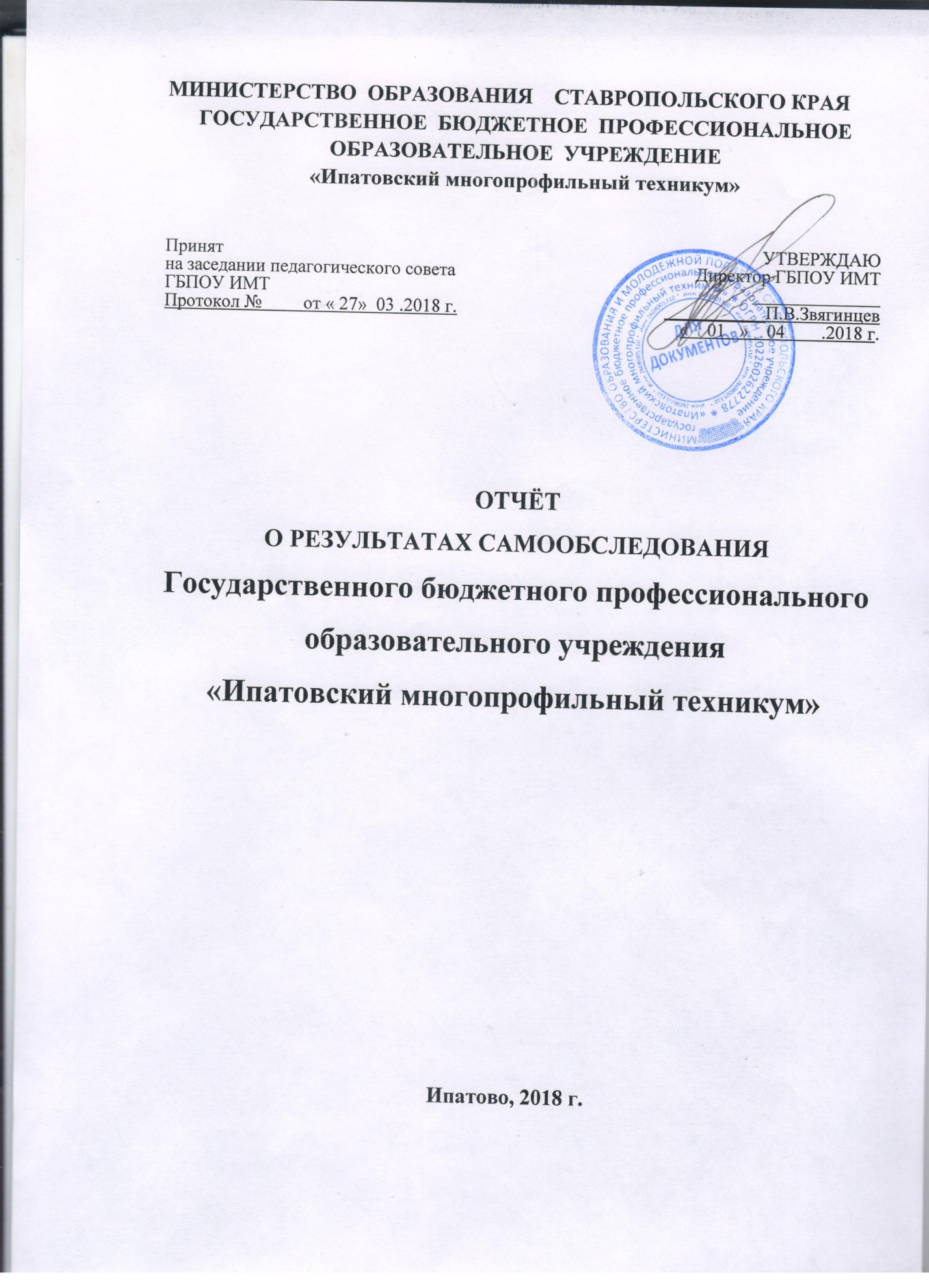 СодержаниеРаздел 1. Организационно-правовое обеспечение образовательной деятельности1.1.	Юридический адрес, контактная информация, реквизиты1.2.	Перечень учредителей, ведомственная принадлежностьРаздел 2. Структура и система управления2.1. Соответствие структуры управления образовательного учреждения2.2. Руководители образовательного учреждения2.3. Перечень основных профессиональных образовательных программРаздел 3. Сведения о показателях, устанавливающих соответствие содержания и качества подготовки требованиям федеральных государственных образовательных стандартов3.1. Сведения о преподаваемых дисциплинах3.2. Наличие образовательных программ  профессионального образования для каждой аккредитуемой профессии и ее соответствие федеральным государственным образовательным стандартам3.3. Организация образовательного процессаРаздел 4. Результаты освоения образовательных программ4.1. Уровень подготовки квалифицированных рабочих4.2. Качество знаний обучающихся по результатам контрольных срезов, проведенных в ходе самообследования4.3. Внутренняя система оценки качества образования4.4. Сведения о выпускных квалификационных работах4.5. Сведения о порядке проведения  государственной итоговой аттестации4.6. Организация  практикиРаздел 5. Информационно – методическое обеспечение учебного процесса5.1. Информационно – методическое обеспечение5.2. Методическое обеспечение образовательного процессаРаздел 6. Кадровое обеспечение учебного процесса6.1. Кадровый потенциал6.2. Сведения о повышении квалификации и профессиональной переподготовке педагогов6.3. Сведения о педагогических работникахРаздел 7. Организация воспитательной работы7.1. Система воспитательной работы7.2. Профилактика правонарушенийРаздел 8. Сведения о показателях деятельности образовательной организации, необходимых для определения ее вида8.1. Реализация основных профессиональных образовательных программ среднего  профессионального образования8.2. Выполнение плана приема граждан для подготовки рабочих кадров8.3. Среднегодовое количество обучающихся8.4. Движение контингента по очной форме обучения8.5.Трудоустройство выпускников по профессиям среднего  профессионального образования, профподготовке (переподготовке)Раздел 9. Методическая деятельностьРаздел 10. Инновационная деятельность10.1. Инновационная деятельность10.2. Совершенствование системы управления качеством образования10.3. Модернизация системы подготовки, переподготовки и повышения квалификации10.4. Развитие системы социального партнерстваРаздел 11. Материально техническая база образовательного учреждения11.1. Имущество, наличие и использование площадей11.2. Условия реализации основных профессиональных образовательных программ  среднего профессионального образования11.3. Социально бытовое обеспечение обучающихся, сотрудников11.4. Сведения о финансово – экономической  деятельности образовательного учрежденияРаздел 12. Показатели деятельности ГБПОУ  ИМТЗаключениеУчреждение является некоммерческой организацией в области образования, регулирующей образовательные программы среднего профессионального образования и иные образовательные программы в соответствии с лицензией на право ведения образовательной деятельности, образовательных программ и их направленности.Целью самообследования является обеспечение доступности и открытости информации о состоянии развития организации, а также подготовка отчета о результатах самообследования.Самообследование представляет собой процесс самостоятельного изучения, анализа и оценки деятельности техникума  по реализации программ среднего профессионального образования и их направленности;Основными задачами самообследования являются:анализ учебных планов и рабочих программ;оценка качества подготовки студентов;оценка организации учебно-методической и учебно-воспитательной работы;определения уровня подготовки преподавателей;оценка материально-технической базы;оценка социально-бытовых условий преподавательского состава  и студентов;выявление перспектив развития учебного заведения;Самообследование техникума  осуществлялось  комиссией, утвержденной приказом директора в следующем составе: Звягинцев П.В. – директор ГБПОУ ИМТПавленко Л.Н. – заместитель директора по УМРЛивенцовВ.Д. – заместитель директора по УВРБосых А.А. – и.о. заместителя  директора по УПРТимошенко Л.Н. – главный бухгалтер Фисенко Ю.В. – юрисконсульт.Фисенко А.В. –  секретарь м\с.Пазенко Н.Е. – мастер п/о, методист.Мануйло Г.Н. – преподаватель профцикла, председатель м\к технологического цикла.Братишкина Т.Д. – преподаватель профцикла, председатель м\к  строительного цикла. Чиканова Л.В. – преподаватель, председатель м\к   естественнаучного цикла.Попрядухина Л.П. – преподаватель, председатель м\к   гуманитарного циклаПустоветов С.Н. – мастер п/о, председатель ПКЭкспертной комиссией проведен анализ и дана оценка деятельности ИМТ по
следующим направлениям:
- организационно-правовое обеспечение образовательной деятельности;
- система управления;
- содержание и качество подготовки обучающихся;
- организация учебного процесса;
- востребованность выпускников;
- качество кадрового, учебно-методического, библиотечно-
информационного обеспечения, материально-технической базы;
- функционирование внутренней системы оценки качества образования.
При проведении самообследования решались следующие задачи:
получение объективной информации о состоянии образовательного процесса
по каждой образовательной программе;
установление степени соответствия фактического содержания и качества
подготовки обучающихся и выпускников требованиям ГОС и (или) ФГОС СПО;
выявление положительных и отрицательных тенденций в образовательной
деятельности;
установление причин возникновения проблем и поиск путей их устранения.
Самооценка осуществлялась в несколько этапов:
1. Принятие решения о проведении внутренней экспертизы качества
образовательной деятельности: на заседание Педагогического совета 10.11.2017г.для принятия решения о проведении самооценки;
- издание приказа директора ИМТ о формировании комиссии, с указанием
ее состава и сроков представления материалов;
- определение основных направлений;
- формирование рабочих групп по направлениям.
2. Планирование:
- определение содержания самооценки, методов сбора информации;
- техническое обеспечение;
- проведение обучающих семинаров для рабочих групп.
3. Организационный:
- сбор информации: тестирование, анкетирование, собеседование,
заполнение таблиц;
- обработка и систематизация информации;
- анализ полученных данных, определение их соответствия
образовательным целям и требованиям  ФГОС -3;
- выявление проблем.
4. Подготовка и утверждение отчета:
- подготовка доклада;
- обсуждение результатов самооценки;
- корректировка целей и задач ; 
- утверждение отчета в статусе официального документа на педсовете
27.03.2018г.;
- представление отчета учредителю и размещение его на официальном
сайте ОУ.
5. Последействия:
- устранение выявленных в ходе самообследования недостатков;
- корректировка программы развития ИМТ.
В ходе проведения самообследования были проанализированы все основные
образовательные программы в отношении соответствия содержания и качества подготовки обучающихся и выпускников требованиям федеральных
государственных образовательных стандартов 
При проведении самооценки ИМТ использованы результаты внутреннего
аудита, внутреннего мониторинга качества образования; комплекты нормативных документов и учебно-методических материалов, регулирующих и обеспечивающих подготовку по образовательным программам, реализуемым в ИМТ в соответствии с лицензией:
Федеральные законы, постановления Правительства РФ в области
образования.
Приказы, инструктивные письма Министерства образования и науки РФ,
Федеральной службы по надзору в сфере образования и науки.
 ФГОС среднего профессионального образования по реализуемым ОП
СПО.
Устав образовательного учреждения.
Копия действующей лицензии и приложений к ней.
Копия свидетельства о государственной аккредитации и приложения к нему.
Приказы директора по организации учебной деятельности.
Расписание учебных занятий по всем формам обучения.
Планы работ, протоколы заседания Педагогического совета за период
самообследования.
Личные дела студентов.
Программы развития ИМТ и годовые отчеты за период, предшествующий
самообследованию.
Зачетно-экзаменационные ведомости.
Все внутренние локальные акты, регламентирующие образовательную
деятельность.
комплекты нормативных документов и учебно-методических материалов,
регулирующих и обеспечивающих подготовку студентов по профессиям,
специальностям и направлениям:
Положения, должностные инструкции 
Учебные планы реализуемых ОПОП, по которым ведется подготовка
квалифицированных рабочих и специалистов (в соответствии с  ФГОС).
Учебно-методическое и программно-информационное обеспечение ОПОП
(учебно-методические комплексы ОПОП, учебных дисциплин,
междисциплинарных курсов, в том числе рабочие учебные программы и
календарно-тематические планы всех учебных дисциплин, модулей,
междисциплинарных курсов, материалы по организации самостоятельной работы студентов: задания, система отчетности и контроля, фонды оценочных средств).
Перечень материально-технического оснащения кабинетов, лабораторий и
компьютерных классов.
Информация о библиотечных фондах по каждой ОПОП, динамике их
обновления.
Планы работы и годовые отчеты.
Протоколы заседаний цикловых комиссий.
Индивидуальные планы работ преподавателей.
Результаты прохождения студентами текущих и промежуточных аттестаций,
экзаменационные билеты, вопросы для зачетов по всем дисциплинам учебногоплана.
Выпускные квалификационные работы.
Программа итоговой аттестации.
Приказы об утверждении председателей государственных аттестационных
комиссий и их отчеты по результатам работы.1.Организационно-правовое обеспечение образовательной деятельности.1.1Наименование ОО: ГБПОУ «Ипатовский многопрофильный техникум» - государственное бюджетное профессиональное образовательное учреждение среднего профессионального образования,Учредитель: Министерство образования   Ставропольского краяМесторасположение: 356630 Ставропольский край г. Ипатово ул. Орджоникидзе,116, Контактная информация: Тел. (86542) 2-15-56, 5-79-02, Адрес электронной почты: ipl28 @ list.ru.Реквизиты: Техникум в своей деятельности руководствуется Конституцией Российской Федерации, ФЗ №273 от 27.12.2012г «Об образовании в РФ» и  другими законодательными и нормативными правовыми актами Российской Федерации и Ставропольского края, Типовым положением об учреждении среднего профессионального образования, нормативно - правовыми актами Министерства образования и науки Российской Федерации, Федерального агентства по образованию, Федеральной службы по надзору в сфере образования и науки и министерства образования и молодёжной политики Ставропольского края, а также настоящим  Уставом ГБПОУ ИМТ.ИНН техникума 2608005310.Уведомление о постановке на учет в налоговом органе юридического лица, образованного в соответствии с законодательством Российской Федерации, по месту нахождения юридического лица на территории Российской Федерации подтверждает постановку на учет  в Межрайонной  налоговой  инспекции  ФНС РФ №3 по Ставропольскому краю,  на основании  Свидетельства о постановке на учет в налоговом органе юридического лица  серия 26 № 004013289  от 18 мая 1994 г. с кодом причины постановки на учет 260801001. Выписка из Единого государственного реестра юридических лиц           № 10868А от 21.07.2014 г. ОГРН 1020602622778.1.2Перечень учредителей, ведомственная принадлежность. Техникум находится в ведомственном подчинении министерства образования   Ставропольского края, которое исполняет функции учредителя. Министерство имущественных отношений Ставропольского края исполняет полномочия органа по управлению государственным имуществом.Техникум  ведет образовательную деятельность на основании лицензии №5483 на право осуществления образовательной деятельности серия 26Л01№0001737  регистрационный № 1022602622778, выданной министерством образования и молодежной политики Ставропольского края 26 декабря 2016 года. Срок действия - бессрочно (Приложение № 1) и на основании Устава техникума, утвержденного приказом министерства образования   Ставропольского края от 07.07.2018г. № 734-пр и согласованного распоряжением Министерства имущественных отношений Ставропольского края от 07.07.2018г. №852  и зарегистрированного в налоговом органе. Свидетельство о государственной аккредитации № 2338 от 20.02.2015 г., серия 26Л01№0000013, регистрационный №1022602622778. Срок действия – до 20.02.2021гВ своей деятельности  Учреждение руководствуется и осуществляет управление в соответствии с Конституцией РФ, Федеральным Законом от 29 декабря 2012 года № 273-ФЗ «Об образовании в Российской Федерации», Федеральным Законом от 02 июля 2013 года № 185-ФЗ «О внесении изменений в отдельные законодательные акты Российской Федерации и признании утратившими силу законодательных актов (отдельных положений законодательных актов) Российской Федерации в связи с принятием Федерального закона «Об образовании в Российской Федерации»,постановлением Правительства РФ от 10.07.2013 № 582 «Об утверждении Правил размещения на официальном сайте образовательной организации в информационно-телекоммуникационной сети «Интернет» и обновления информации об образовательной организации», приказом Минобрнауки России от 14.06.2013 № 462 «Об утверждении Порядка проведения самообследования образовательной организацией» (зарегистрировано в Минюсте России 27.06.2013 № 28908), «О внесении изменений в Порядок проведения самообследования образовательной организацией»,утв приказом Минобрнауки России от14.12.2017г№1218;  постановлением Правительства РФ от 08.08.2013 № 678 «Об утверждении номенклатуры должностей педагогических работников организаций, осуществляющих образовательную деятельность, должностей руководителей образовательных организаций», нормативными документами Минобрнауки России, приказами министерства образования и молодежной политики Ставропольского края, Уставом и внутренними нормативными документами.Распоряжением министерства имущественных отношений Ставропольского края от  07.07.2014 г. № 852  и приказом министерства образования и молодежной политики  Ставропольского края  от 07.07.2014 г.  № 734-пр  государственное образовательное учреждение начального профессионального образования «Профессиональный лицей № 28» переименовано в государственное бюджетное профессиональное образовательное учреждение «Ипатовский многопрофильный техникум».Государственное бюджетное профессиональное образовательное учреждение «Ипатовский многопрофильный техникум»является правопреемником государственного бюджетного образовательного учреждения начального профессионального образования «Профессиональный лицей № 28».2.  Структура и система управления2.1Соответствие структуры управления образовательного учрежденияСм.приложение 1	стр.95	2.2 Руководители образовательного учрежденияДиректор     Звягинцев Павел Викторович     - тел.          8 (86542) 2-15-56, Секретарь/отдел кадров  Фисенко Анжелика Владимировна  тел./факс  8 (86542) 5-79-02 И.о. зам по УПР  Босых Александр Александрович                                               тел.          8 (86542) 2-33-06   Зам по УМР Павленко Лидия Николаевна                                                 тел.          8 (86542) 2-33-06 Зам по УВР Ливенцов Виталий Дмитриевич                                           тел.          8 (86542) 5-78-06 Зам по ФЭВ Лазаренко Любовь Дмитриевна                                        тел.           8 (86542) 5-83-57 Главный бухгалтер Тимошенко Любовь Николаевна                  тел.           8 (86542) 5-87-06 Педагогический кабинет                                                                                         тел.           8 (86542) 5-72-21 Общежитие                                                                                                                          тел.            8 (86542) 2-38-06Управление техникумом строится  на понимании и неукоснительном соблюдении таких общих принципов управления, как компетентность, гуманность,  профессионализм в сочетании  с самостоятельностью и ответственностью за функционирование своего подразделения и всего учреждения в целом. Это позволяет  успешно решать перспективные и текущие задачи, обеспечивать благоприятное состояние  психологического климата  в коллективе, гарантировать профессиональную и социальную защищенность всех сотрудников и обучающихся и выполнять тем самым главный смысл управленческих решений -  создание оптимальных условий, необходимых для трудовой и учебной деятельности, досуга сотрудников и обучающихся.2.3Перечень основных профессиональных образовательных программ  Свидетельство о государственной аккредитации № 2338  Серия26А01 № 0000013 рег. № 1022602622778  от  20 февраля 2015 г. (свидетельство действительно по 20февраля 2021 г.):По приложению №1,2  На сегодняшний день в техникуме осуществляется подготовка по следующим профессиям:Ø 08.01.08 Мастер отделочных строительных работ (срок обучения 2,10);Ø08.01.07 Мастер общестроительных работ (срок обучения 2,10);Ø 35.01.15Электромонтер по обслуживанию и ремонту электрооборудования в сельскохозяйственном производстве (срок обучения 2,10);Ø 23.01.03 Автомеханик(срок обучения 2,10);Ø 19.01.17 Повар-кондитер(срок обучения 2,10);Ø15.01.05Сварщик (ручной и частично – механизированной сварки(наплавки)).(срок обучения 2,10);специальностям:Ø 08.02.01 Строительство и эксплуатация зданий и сооружений (техник);Ø13.02.11 Техническая эксплуатация и обслуживание электрического и электромеханического оборудования (техник);Ø 19.02.10 Технология продукции общественного питания (техник-технолог);Ø 38.02.01Экономика и бухгалтерский учёт (по отраслям) (бухгалтер).Техникум проводит обучение по специальностям среднего профессионального образования (очная и заочная форма обучения):Ведется профессиональная подготовка со сроком обучения от 1,5 до 6 месяцев по следующим профессиям:   Сварщик, Каменщик, Повар, Кондитер,  Тракторист-машинист сельскохозяйственного производства, Электромонтер по ремонту электрооборудования.Вывод: организационно-правовое обеспечение образовательной
деятельности ИМТ соответствует требованиям законодательства и Устава
 ИМТ.Раздел 3 Сведения о показателях, устанавливающих соответствие содержания и качества подготовки требованиям федеральных государственных образовательных стандартов3.1. Сведения о преподаваемых дисциплинахФормирование содержания учебного курса осуществляется на основе следующих принципов:единства содержания обучения на разных его уровнях;отражения в содержании обучения задач развития личности;научности и практической значимости содержания обучения;доступности обучения.  Описание содержания тем рабочей программы дисциплины:1. Название темы.2. Необходимое количество часов для ее изучения.3. Содержание учебной темы:основные изучаемые вопросы;практические и лабораторные работы, творческие и практические задания, экскурсии и другие формы занятий, используемые при обучении;требования к знаниям и умениям обучающихся;формы и вопросы контроля;возможные виды самостоятельной работы учащихся.Если учебный курс включает теоретический и практический разделы, то соотношение между ними в общем объеме часов можно варьировать в зависимости от разных факторов (специализации образовательного учреждения, подготовленности обучающихся, наличия соответствующего оборудования и других). Основная цель практического раздела программы — формирование у обучающихся умений, связанных с использованием полученных знаний, закрепление и совершенствование практических навыков.Контроль знаний, умений и навыков учащихся является важнейшим этапом учебного процесса и выполняет обучающую, проверочную, воспитательную и корректирующую функции. В структуре программы проверочные средства    находятся в логической связи с содержанием учебного материала. Реализация механизма оценки уровня обученности предполагает систематизацию и обобщение знаний, закрепление умений и навыков; проверку уровня усвоения знаний и овладения умениями и навыками, заданными как планируемые результаты обучения. Они представляются в начале каждого курса в виде требований к подготовке учащихся. При подготовке   рабочей программы   возникает потребность в переработке, отборе или самостоятельной разработке проверочных материалов. В данный пункт рабочей программы   включен перечень вопросов для итогового контроля по изучаемой дисциплине. Контроль   планируется  и фиксируется в учебно-тематическом плане.        3.2 Наличие образовательных программ   профессионального образования для каждой аккредитуемой профессии и ее соответствие федеральным государственным образовательным стандартамОдно из приоритетных направлений — достижение качества современного образования, отвечающего актуальным потребностям личности, общества и государства. В значительной степени условия эффективной реализации образовательной политики формируются на уровне деятельности образовательного учреждения и излагаются в его образовательной программе.Цели и задачи образовательной программы, требования государственного стандарта в той или иной образовательной области реализуются посредством программ по учебным предметам. Программа по учебному предмету — результат большой кропотливой работы представителей различных областей знаний: специалистов конкретной науки, определяющих основной круг знаний, умений и навыков; педагогов и психологов, формирующих и распределяющих материал по годам обучения в соответствии с возрастными возможностями детей; методистов, разрабатывающих научно-методическое обеспечение, необходимое для эффективного усвоения знаний, умений и навыков. В каждой программе аккумулирован опыт изучения той или иной науки, отражены ее достижения. Однако разнообразие образовательных потребностей людей, которое приводит к необходимости обеспечения вариативности содержания образования, нередко требуют модифицирования типовых или разработки рабочих программ. Разработка рабочей программы, представляющая собой достаточно сложный учебный и нормативный документ, требует от автора, составителя высокого уровня квалификации.Учебные программы по общеобразовательным и специальным предметам в техникуме  подготовлены на основе «Обязательного минимума содержания среднего(полного) общего образования» в соответствии с ФГОС. Учебные программы учитывают:цели и задачи образовательной программы  техникума; обязательные разделы, например, требования к знаниям, умениям и навыкам;обосновывается необходимость их разработки;обеспечение предлагаемой программы необходимым учебно-методическим       комплексом;соблюдается принцип преемственности с другими программами образовательной области. ФЗ «Об образовании в РФ» (статья 9) определяет систему образования как совокупность преемственных образовательных программ и государственных образовательных стандартов. Набор образовательных программ определяет облик  техникума  и является основой  образовательных маршрутов для учащихся  на различных ступенях образования  Учебная программа — это нормативный документ, в котором очерчивается круг основных знаний, навыков и умений, подлежащих усвоению по каждому отдельно взятому учебному предмету. Она включает перечень тем изучаемого материала, рекомендации по количеству времени на каждую тему, распределение их по годам обучения и время, отводимое для изучения всего курса. Полнота усвоения программных требований учащимися есть основной критерий успешности и эффективности процесса обучения. Взяв за основу типовые учебные программы,  преподаватели техникума разработали   рабочие программы,  внеся  изменения и дополнения в содержание учебной дисциплины, последовательность изучения тем, количество часов, использование организационных форм обучения.Учебно-тематический план.В учебно-тематическом плане отражены темы курса, последовательность их изучения, используемые организационные формы обучения и количество часов, выделяемых как на изучение всего курса, так и на отдельные темы. Учебно-тематический план   представлен в виде таблицы (см. таблицу 6). Приведенные в таблице организационные формы обучения и контроля носят примерный характер. Он определяется особенностями группы, в которой преподается предмет, спецификой самого учебного курса (например, необходимостью проведения практических и лабораторных работ для предметов естественно-научного цикла), особенностями методик и технологий, используемых в процессе обучения. Так, при изучении гуманитарных дисциплин, можно планировать семинары. Кроме того, в учебно-тематический план могут быть включены экскурсии, конференции и другие формы проведения занятий.             Рабочий учебный план разработан в соответствии с ФГОС СПО по профессиям и специальностям  Объем обязательной аудиторной нагрузки обучающего составляет 36 часов в неделю, максимальная нагрузка 54 часа в неделю. На самостоятельную внеаудиторную работу отводится 50% учебного времени от обязательной аудиторной нагрузки (в час).  Консультации для обучающихся предусматриваются образовательной организацией из расчета 4 часа на одного обучающегося на каждый учебный год, в том числе в период реализации образовательной программы среднего общего образования для лиц, обучающихся на базе основного общего образования. Формы проведения консультаций (групповые, индивидуальные, письменные, устные). На промежуточную аттестацию выносятся дифференцированные зачеты и экзамены: дифференцированные зачеты – за счет времени, отведенного на соответствующую общеобразовательную дисциплину, экзамены – за счет времени, выделенного ФГОС СПО по профессии  По дисциплинам, по которым не предусматриваются экзамены, завершающей формой контроля является зачет, дифференцированный зачет или другая форма контроля (текущий контроль проводят в пределах учебного времени, отведенного на освоение учебных дисциплин или профессиональных модулей, как традиционными, так и инновационными методами, включая компьютерные технологии). Промежуточная аттестация в форме зачета, дифференцированного зачета или другой формы контроля проводится за счет часов, отведенных на освоение соответствующего модуля или дисциплины.    При освоении программ профессиональных модулей формой итоговой аттестации по модулю является квалификационный экзамен (проверка сформированности компетенций и готовности к выполнению вида профессиональной деятельности, определенного в разделе «Требования к результатам освоения ППКРС» ФГОС). Квалификационный экзамен  проводится после освоения обучающимся компетенций при изучении теоретического материала по модулю и прохождения практик (учебной и производственной). Итогом проверки является однозначное решение: «вид профессиональной деятельности освоен/не освоен». Практика реализуется рассредоточено и концентрированно согласно учебного плана и графика учебного процесса. Государственная итоговая аттестация включает защиту выпускной квалификационной работы (выпускная практическая квалификационная работа и письменная экзаменационная работа).  Федеральный компонент среднего (полного) общего образования реализуется на первом и втором курсах. Согласно приказа Минобрнауки России от 14.06.2013 N 464 (ред. от 22.01.2014) «Об утверждении порядка организации и осуществления образовательной деятельности по образовательным программам среднего профессионального образования» (Зарегистрировано в Минюсте России 30.07.2013 N 29200). Распределение обязательной учебной нагрузки на изучение общеобразовательных предметов в пределах программы подготовки квалифицированных рабочих и служащих по профессии  с учетом профиля получаемого профессионального образования разработано в соответствии с «Рекомендациями по организации получения среднего общего образования в пределах освоения образовательных программ среднего профессионального образования.3.3. Организация образовательного процессаРациональная организация образовательного процесса по реализации
требований ФГОС осуществляется в соответствии с календарным графиком
учебного процесса, разработанным на основе рабочих учебных планов по
профессиям и специальностям. В ходе проведенного
самообследования установлено, что календарный график учебного процесса
соответствует рабочим учебным планам в части бюджета времени (в неделях),продолжительности теоретического обучения, практик, в нем отражены все учебные дисциплины, междисциплинарные курсы, учебные и производственные практики по профессиям и специальностям, последовательность их изучения. Выдержан объем учебной нагрузки и самостоятельной внеаудиторной нагрузки студентов, предусмотренный учебными планами: обязательная нагрузка обучающихся составляет не более 36 часов в неделю; внеаудиторная самостоятельная работа – 18часов в неделю.
Расписание учебных занятий в техникуме разрабатывается на каждый семестр
и строится с учетом санитарно-гигиенических норм.
Продолжительность каникул соответствует требованиям ФГОС и составляет
8-11недель  в год, в том числе не менее 2 недель в зимний период; выдержаны сроки
начала и окончания семестров (начало учебного года 1 сентября, начало 2-го
семестра13января).
В соответствии с требованиями ФГОС преподавателями в учебном процессе
используются  различные технологии обучения: мозговой штурм, ролевые и деловые игры, компьютерные симуляции и др.При составлении расписания   учитывается динамика работоспособности обучающихся, степень сложности усвоения учебного материала. Занятия по трудным для усвоения предметам теоретического обучения проводятся в дни и  часы с более высокой  работоспособностью обучающихся, чередуя их с другими предметами: в понедельник и пятницу – по 2 трудно усваиваемых предмета, а вторник, среду- дни высокой работоспособности – 3-4урока. Для изучения  теоретических предметов профессионально-технического цикла выделяются 2-4часы,т.к.занятия этого цикла более утомительны, чем по общеобразовательным, особенно в первый обучения. Уроки производственного обучения проводятся в дни высокой работоспособности при наличии свободных мастерских. Предусмотрено чередование общеобразовательных, общетехнических и специальных предметов в  течение учебного дня, проводятся сдвоенные уроки, кроме ф/к в зале. Расписание составляется на полгода, но корректируется по мере  необходимости.Вывод:Анализ  учебных планов  образовательной программы показал соответствие их требованиям  федеральных государственных образовательных стандартов  в части:– сроков обучения;– сводных данных бюджета времени;– структуры рабочих учебных планов, в том числе по разделам, объему часовкаждого раздела, последовательности дисциплин каждого цикла ипрофессиональных модулей обязательной части ОП СПО;- соотношения максимального объема самостоятельной работы студентов(50%);обоснованности и рациональности введенных в учебный план дисциплин,МДК, профессиональных модулей вариативной части;– объема часов консультаций;– рациональности форм промежуточной аттестации студентов;– выполнения работ профессий рабочих, определенных перечнем ФГОС;– соответствие перечня кабинетов, лабораторий, мастерских.По всем преподаваемым дисциплинам, профессиональным модулям,предусмотренным рабочими учебными планами, разработаны рабочие программы. Структура рабочих программ учебных дисциплин и профессиональных модулей, реализуемых по ФГОС, соответствует макету программы учебной дисциплины, профессионального модуля, рекомендованному ФИРО. Структура программы учебной дисциплины включает в себя все разделы:– паспорт рабочей программы– структуру и содержание учебной дисциплины– условия реализации программы учебной дисциплины– контроль и оценка результатов освоения УД.Структура программы профессионального модуля включает в себя разделы:– паспорт рабочей программы– результаты освоения профессионального модуля– структуру и содержание учебной дисциплины– условия реализации программы учебной дисциплины– контроль и оценка результатов освоения УД.Содержание рабочих учебных программ включает предусмотренные ФГОСзнания, умения, общие и профессиональные компетенции. Содержание рабочихпрограмм по учебным дисциплинам и профессиональным модулям, включенным вучебные планы за счет вариативной части ФГОС отражают региональныеособенности, а также способствуют воспитанию культурно-ценностного отношенияк русской речи, к истории края, совершенствованию речевой культуры; развитиюпрофессиональных компетенций.Содержание программ ежегодно обновляется с учетом развития науки,экономики, техники и технологии, социальной сферы.В соответствии с основными профессиональными образовательными программами(ОПОП) и программами подготовки квалифицированных рабочих, служащих (ППКРС) ФГОС СПО по всем реализуемым направлениям в   ИМТ создано учебно-методическое обеспечение образовательного процесса, которое ежегодно обновляется, рассматривается на заседаниях  м\к и  методическом совете.Согласно требованиям к условиям реализации основной профессиональной образовательной программы одним из основных компонентов ОПОП по соответствующему направлению подготовки выпускников является учебно-методический комплекс (УМК) дисциплины, междисциплинарного курса (МДК).В  ИМТ действует положение об УМК, которое определяет структуру,порядок разработки, организацию контроля содержания и качества разработки учебно-методического комплекса дисциплины (предмета), междисциплинарного курса (МДК), профессионального модуля (ПМ).Обучение студентов в  ИМТ ведётся в соответствии с требованиямиФедеральных государственных образовательных стандартов среднего профессионального образования и  профессиональными стандартами, СанПин.  Раздел 4 Результаты освоения образовательных программ4.1. Уровень подготовки квалифицированных рабочих, специалистов среднего звенаПодготовка квалифицированных рабочих кадров и специалистов среднего звена является неотъемлемой частью сферы образования и одним из важных компонентов обеспечения устойчивого и эффективного развития человеческого капитала и социально-экономического развития Российской Федерации в целом.Существование совокупности уровней профессионального образования, а также дополнительного профессионального образования и профессиональной подготовки позволяет гражданам Российской Федерации выбирать различные пути (траектории) получения профессионального образования и повышения квалификации.Стратегия развития системы подготовки рабочих кадров и формирования прикладных квалификаций на период до 2020 года (далее - Стратегия) определяет основные направления государственной политики в области подготовки квалифицированных рабочих (служащих) и специалистов среднего звена в Российской Федерации на долгосрочную перспективу.Стратегия разработана в соответствии с основными положениями следующих документов:Федеральный Закон от 29 декабря 2012 г. № 27Э-ФЗ «Об образовании в Российской Федерации»;Указ Президента Российской Федерации от 7 мая 2012 г. № 597 «О мероприятиях по реализации государственной социальной политики»;Указ Президента Российской Федерации от 7 мая 2012 г. № 599 «О мерах по реализации государственной политики в области образования и науки»;Указ Президента Российской Федерации от 7 мая 2012 г. № 602 «Об обеспечении межнационального согласия»;Основные направления деятельности Правительства Российской Федерации на период до 2012 года (утверждены распоряжением Правительства Российской Федерации от 17 ноября 2008 г. № 1663-р);Концепция долгосрочного социально-экономического развития Российской Федерации на период до 2020 года (утверждена распоряжением Правительства Российской Федерации от 17 ноября 2008 г. № 1662-р);Стратегия инновационного развития Российской Федерации на период до 2020 года (распоряжение Правительства Российской Федерации от 8 декабря 2011 г. № 2227-р);Стратегия национальной безопасности Российской Федерации до 2020 года (утверждена Указом Президента Российской Федерации от 12 мая 2009 г. № 537);Стратегия развития информационного общества в Российской Федерации (утверждена Президентом Российской Федерации 7 февраля 2008 г. № Пр-212);Стратегия развития физической культуры и спорта в Российской Федерации на период до 2020 года (распоряжение Правительства Российской Федерации от 7 августа 2009 г. № 1101-р);Стратегия государственной молодежной политики в Российской Федерации на период до 2016 года, утвержденная распоряжением Правительства Российской Федерации от 18 декабря 2006 г. № 1760-р;Концепция государственной миграционной политики Российской Федерации на период до 2025 года (утв. Президентом Российской Федерации);Государственная программа Российской Федерации «Развитие образования на 2013-2020 годы», утвержденная распоряжением Правительства Российской Федерации от 15 мая 2013 г. № 792-р.;План мероприятий («дорожная карта») «Изменения в отраслях социальной сферы, направленные на повышение эффективности образования и науки», утвержденный распоряжением Правительства Российской Федерации от 30 декабря 2012 г. № 2620-р.Принятие нового Федерального закона от 29 декабря 2012 г. № 273-ФЗ «Об образовании в Российской Федерации» и государственной программы Российской Федерации «Развитие образования на 2013-2020 годы» задало новые векторы развития системы профессионального образования и профессионального обучения.В настоящей Стратегии система подготовки рабочих кадров и формирования прикладных квалификаций охватывает область образования, включающую реализацию образовательных программ, результаты подготовки по которым соответствуют с 1 по 6 уровням квалификаций для разработки профстандартов:программы профессионального обучения (профессиональная подготовка, повышение квалификации и переподготовка по профессиям рабочих (служащих);программы подготовки квалифицированных рабочих (служащих) и программы подготовки специалистов среднего звена (образовательные программы среднего профессионального образования);практико-ориентированные программы бакалавриата (образовательные программы высшего образования).4.2. Качество знаний обучающихся по результатам контрольных срезов, проведенных в ходе самообследованияКачество знаний обучающихся по результатам контрольных срезов, проведенных в ходе самообследования.Первая ступень мониторинга качества знаний – это входной контроль,   цель -  проверка базовых знаний обучающихся за курс основной общеобразовательной школы по общеобразовательным предметам: русский язык, математика, физика, химия.  Сравнительный анализ входного контроля:По сравнению с результатами контрольных работ в прошлом учебном году по общеобразовательным предметам наблюдается тенденция снижения качества знаний по  русскому языку , но по всем остальным предметам идет тенденция повышения качества знаний; по математике на 3,9%; по химии – на 6,5%, по истории на -  5,7%; по физике качество знаний   на 5,4% - выше, Вывод: На заседаниях МО необходимо более тщательно анализировать результаты  контрольных работ, делать соответствующие выводы.Результаты промежуточной аттестации    В декабре 2017 года в техникуме проводился мониторинг успеваемости обучающихся с целью проверки  качества знаний и успеваемости в группах   по всем реализуемым образовательным программамВыводы: Общее количество обучающихся -357ч. (264ч. ппкрс, 93 ч.ссз) Отличников -  11ч., хорошистов -   89 ч(на 3 больше). , неуспевающих – 4 ч.успеваемость – 99%, качественный показатель -26%.На 1 курсе обучается 86 человек , из них 17 хорошиста, отличников 3ч, неуспевающих 0. На 2 курсе обучается 99 человека , из них 24 хорошист, отличников 5, неуспевающих -1. На 3 курсе обучается 78 человека, из них 31 хорошист, отличников 5, неуспевающих -нет. К сдаче государственной итоговой аттестации допущены 77 человек. Дипломы государственного образца   получили все 77 человек. Из 77 обучающихся 42 человека трудоустроены,6 человек продолжили обучение,25 человек призваны в ряды ВС РФ.Анализ успеваемости показал, что результаты успеваемостипо сравнению с прошлым годом на 0,6 %выше,  качественный показатель    по сравнению с прошлым годом на 1% выше, количество хорошистов увеличилось с 86 до 89чел, отличников на 1ч больше(с10чел. до11)Число неуспевающих по техникуму  составляет 4 вместо 5 обучающихся прошлого года В группах ССЗ обучались 93чел., из них 17 хорошиста, отличников- 0ч, неуспевающих -  3ч.     Заочно обучались-48ч, ускоренно-7ч, неуспевающих –нет Сравнительный анализ качества знаний и успеваемости.Сравнительный анализ качества знаний и успеваемости между курсами.Сравнительный анализ качества знаний и успеваемости на 1 курсе.Сравнительный анализ качества знаний и успеваемости на 2 курсе.Сравнительный анализ качества знаний и успеваемости на 3 курсе.Диагностика   обученности    студентов по     общеобразовательным предметам.  Диагностика обученности студентов по дисциплинам профессионального цикла.4.3. Внутренняя система оценки качества образованияОценка качества образовательного процесса осуществляется в рамках
выполнения плана внутреннего контроля, который охватывает все стороны
деятельности образовательного учреждения: учебную,  производственную,
воспитательную. Внутренний контроль позволяет проанализировать
состояние учебно-методической документации, проведение уроков теоретического и производственного  обучения, выявить пробелы в знаниях обучающихся, наметить пути их исправления, проверить состояние материально-технической базы и продуктивность ее использования. осуществить анализ выполнения воспитательных программ. Он составляется на учебный год и его выполнение проходит различные
ступени контроля: отчеты и заслушивания на заседаниях цикловых методических  комиссий, совещаниях при руководителях различного уровня, методических и педагогических советах. Все результаты систематизируются, обобщаются и представляются для обсуждения всем педагогическим коллективом на итоговом педсовете. Сравнительный анализ документов позволяет сделать выводы об успехах и определить ряд мер по повышению качества образовательного процесса.
Вывод: Внутренняя система оценки качества образования осуществляется в рамках
выполнения плана внутреннего контроля.4.4. Сведения о выпускных квалификационных работах Выпускные квалификационные работы выполняются после завершения обучения. Тематика выпускных квалификационных работ соответствует требованиям ФГОС по каждой реализуемой профессии.4.5. Сведения о порядке проведения  государственной итоговой аттестацииНеобходимым условием допуска к государственной (итоговой) аттестации является представление документов, подтверждающих освоение обучающимся компетенций при изучении теоретического материала и прохождении практики по каждому из основных видов профессиональной деятельности. В том числе выпускникам могут быть предоставлены отчеты о ранее достигнутых результатах, дополнительные сертификаты, свидетельства (дипломы) олимпиад, конкурсов, творческие работы по специальности/профессии, характеристики с мест прохождения преддипломной практики. Государственная итоговая аттестация включает подготовку и защиту выпускной квалификационной работы (дипломная работа, дипломный проект). Обязательное требование – соответствие тематики выпускной квалификационной работы содержанию одного или нескольких профессиональных модулей.Работодатели, помимо участия в анкетировании, оказывают содействие в разработке и совершенствовании рабочих программ. Представители работодателей возглавляют государственную экзаменационную комиссию при проведении Государственной Итоговой аттестации по всем специальностям, проводят экспертизу основных профессиональных образовательных программ, рабочих учебных планов, рабочих программ по учебным дисциплинам и профессиональным модулям, контрольно-оценочных средств по профессиональным модулям, входят в состав экзаменационных комиссий при проведении экзаменов (квалификационных)
Для определения показателя качества образовательных услуг проводится
мониторинг трудоустройства выпускников по полученной профессии и мониторинг удовлетворенности работодателей и населения доступностью и качеством образовательных услугЗавершающим этапом обучения является сдача квалификационного экзамена.Квалификационный экзамен проводится в два этапа:1 этап – аттестация по дисциплинам общепрофессионального и профессионального циклов;2 этап – практическая работа: 	Разработанные экзаменационные материалы отражают весь объем проверяемых теоретических и практических умений в соответствии с Государственными требованиями. Экзаменационные материалы сформированы на основе действующих учебных программ по дисциплинам и программам производственной практики. Работа ГАК проводится в полном соответствии с требованиями ФГОС к минимуму содержания и уровню подготовки выпускников, программой ГИА, приказом директора о допуске к ГИА.Итоги заседания ГАК о присвоении квалификации выпускникам, прошедшим ГИА и выдача соответствующего документа об образовании объявляется приказом директора  техникума.Виды и формы итоговой государственной аттестации, объем времени на подготовку и проведение государственной итоговой аттестации, сроки проведения аттестации, условия подготовки, объем, содержание, структура, критерии оценок уровня и качества подготовки выпускников, процедура проведения итоговой государственной аттестации соответствуют требованиям ФГОС НПО. Экзаменационные материалы целостно отражают объем проверяемых теоретических знаний и практических умений выпускника.                На момент аттестации имеется программа итоговой аттестации по заявленной профессии, перечень вопросов на квалификационный экзамен, тематика письменных экзаменационных работ, рассмотренных на методических объединениях и утверждённых директором, а также составлены методические указания по их выполнению.К экспертизе аттестационных материалов, критериев оценки и к процедурам промежуточной и итоговой государственной аттестации обучающихся/выпускников ИМТ привлекает работодателей. Состав независимой ГАК формируется из ведущих специалистов предприятий города  и согласовывается с министерством образования и молодёжной политики Ставропольского края.(приложение)4.6. Организация  практикиПроизводственная ( учебная) практика в соответствии с действующим федеральным государственным образовательным стандартом по профессии включает следующие этапы:Производственное обучение для получения первичных профессиональных навыков и умений - в учебных мастерских;Производственное обучение на предприятиях по профилю профессииРабочие программы производственного обучения разработаны с учетом подготовки практикоориентированных специалистов, отвечающих запросам региональных и федеральных предприятий, а также к осознанному и углубленному изучению профессии, специальности.Задачей производственного обучения для получения первичных профессиональных навыков является привитие обучающимся практических навыков, а также стремления к углубленному изучению дисциплин.Организация производственной ( учебной ) практики обеспечивает: выполнение государственных требований к минимуму содержания и уровню подготовки выпускников, связь практики с теоретическим обучением, формирование у обучающихся профессиональных умений и навыков в соответствии с программой практики, участие обучающихся в опытно-экспериментальной и научно-исследовательской работе.Производственное обучение проводятся на предприятиях по темам индивидуальных заданий в сроки, установленные  техникумом в соответствии с графиком учебного процесса по договорам с различными предприятиями города и края.Производственная практика является последним этапом обучения, задачей которой является обобщение и совершенствование знаний и умений по профессии, проверка возможностей самостоятельной работы будущего специалиста, подготовка к итоговой государственной аттестации.Форма контроля при прохождении практики – двухсторонняя: руководитель от предприятия и руководитель от техникума. После прохождения практики обучающийся сдает отчет о практике.Вывод:Уровень подготовки  выпускников соответствует требованиям ФГОС. Условия организации образовательного процесса позволяют реализовать требования федерального государственного образовательного стандарта к уровню подготовки по заявленной к аттестации профессии среднего профессионального образования по  базовому учебному плану.Раздел 5. Информационно – методическое обеспечение учебного процесса5.1. Информационно – методическое обеспечение
В структуру библиотеки  ГБПОУ  «Ипатовский многопрофильный техникум»  входят;  читальный  зал, 4 компьютера, принтер, свободный доступ к сети «Интернет». Занимаемая  общая  площадь  составляет  90  кв. м, количество посадочных  мест – 8	Собственная библиотека  техникума   удовлетворяет  требованиям  примерного  положения  о  формировании фондов  библиотеки.	Библиотечный фонд  составляет  5.094  единиц  хранения,  из  которых отраслевая  и  художественная  2.070 экз., В  91  экземпляр  входят:  методическая  и  познавательная  литература   77 экземпляров.Плакаты: 5  штук. Альбомы: 6  штук. Учебная  литература  2.933 экземпляра.Общетехническая  литература    1.893  экз.  специальным  дисциплинам    1.040    экз.Из общего  количества  учебников  49,68 %  составляют  современные  издания  2012 – 2016 года. Плакаты   3  экземпляра  и  альбом   6  экземпляров.  Специальным  дисциплинам – 278 экз.  общетехническая  литература -  425 экз. С учётом  степени  изнашивания  литературы  библиотечный  фонд  укомплектован изданиями  основной  учебной  литературы  в  соответствии  с  нормами,  установленными  для  разных  циклов  дисциплин.	Объём фонда  основной  учебной  литературы (с грифом  Министерства  образования  России,  других  Федеральных  органов  исполнительной  власти Российской  Федерации)  составляет  по количеству 49,68 %  от всего  библиотечного  фонда.При лицензионном  нормативе  0, 8 экз.  книг на одного  студента  реальная  обеспеченность  обучающихся  основной  учебной  литературой  по  всем циклам  дисциплин  реализуемых  специальностей  составляет  в  среднем  с  2011 по 2016  год  0, 86 %  экземпляров  обучающегося. Обеспеченность  обучающихся  литературой  по  циклам  дисциплин  составляет: гуманитарная  и  социально  экономическая – 0, 77 экземпляров  на  одного  студента,  общим  математическим  и  естественно  научным  - 0, 77 экземпляра  на  одного  студента,  общетехническая  литература  профессиональным  и  специальным  дисциплинам  0, 92 экз. на одного студента.Библиотечный  фонд  включает: официальные  издания  общественно -  политические и  научные периодические  издания – 39 экз. (35 названий).  Научно – периодические  издания  по  профилю  реализуемых образовательных  программ – 40 экземпляров.   Справочники   библиографические  и энциклопедии  универсальные – 45 экз.,  (22 названия), энциклопедии отраслевые – 205 экз., (13 названий),  отраслевые  словари  и справочники – 356 экз.,  (34 названия).  Библиотекой  организуются  выставки  новой  учебной,  научной  литературой,  периодических  изданий  по профилю  образовательных  программ.В 2016 году  в  библиотеку  поступило  учебной  литературы - 27 единиц  из  них  Специальные предметы  27 экземпляров.Объём средств  выделяемых  на  приобретение учебной  литературы  составил  14251, 29 коп  Количество книговыдач по абонементу составил  621 экземпляр, а посещение читального зала 251 человек. Вывод: Студенты полностью обеспечены учебно-методической  литературой, используемой в образовательном процессе в соответствии с п.7.16 ФГОС СПО, имеют возможность свободного доступа к фондам учебно-методической литературы и Интернет-ресурсам, к электронным библиотечным системам.
Анализ источников учебной информации показывает, что по всем учебным
дисциплинам, междисциплинарным курсам, предусмотренным рабочими учебными планами по реализуемым специальностям, техникум располагает основными необходимыми для осуществления образовательного процесса учебниками и учебными пособиями. Это отражено в рабочих программах учебных дисциплин, в перечне литературы в библиотечном фонде, в учебно-методических материалах, созданных преподавателями различных дисциплин. Объем фонда основной учебно-методической литературы составляет 80% от всего библиотечного фонд. В читальном зале библиотеки сформирован фонд периодических изданий в количестве 33 наименований: Вестник образования России, Профессиональное образование, Классный руководитель, Среднее профессиональной образование, Технология машиностроения, Автомобиль: ремонт,
эксплуатация, Школьный психолог, Учительская газета и др.
В читальном зале библиотеки имеется достаточное количество официальных
изданий: Конституция РФ, Закон РФ «Об образовании», Кодексы РФ.
В библиотеке сформирован достаточный фонд энциклопедий, словарей,
справочников по многим отраслям знаний.
Справочно-энциклопедические издания Библиотека систематически анализирует состояние учебно-методического фонда и информационного обеспечения образовательного процесса. Библиотека регулярно проводит обзоры новых поступлений на заседаниях кафедр, делает выставки новой учебно-методической литературы для студентов и преподавателей. Информационно-методическое оснащение образовательного процесса специальной учебной и методической литературой в колледже отвечает
существующим требованиям и позволяет в полной мере обеспечить освоение
основных профессиональных образовательных программ. Вместе с тем, следует отметить, что необходимо пополнить фонд специальной литературой по специальностям и профессиям. 
Библиотека располагает достаточными информационными ресурсами для
работы педагогов и студентов при подготовке к учебным занятиям, семинарам, научно-практическим конференциям. Библиотека регулярно знакомит читателей с новыми поступлениями учебно-методической литературы, проводит презентации новыхизданий.
. 5.2. Методическое обеспечение образовательного процессаСтремительные изменения последних лет  в системе образования выдвинули на первый план работу по  формированию  содержания образования на основе ФГОС, поэтому высока роль методической службы в техникуме, главной целью которой является реализация профессиональных потребностей инженерно-педагогических работников техникума.	При осуществлении методической работы активно взаимодействовали все формы работы, которые позволяли решать проблемы и задачи, стоящие перед педагогическим коллективом. Это  тематические педсоветы, методические советы, методические объединения, творческая группа, постоянно-действующий теоретический семинар «Современные педтехнологии», самообразование, факультет повышения педагогического мастерства, школа молодого специалиста, аттестация педагогических кадров, выявление и обобщение актуального педагогического опыта, повышение квалификации педагогических работников, посещение уроков педагогов, открытые уроки и их самоанализ, предметные недели, взаимопосещение уроков и т.д.	Вся работа методической службы была ориентирована на реализацию стратегических направлений техникума, на решение задач, определенных в качестве приоритетных в результате анализа работы предыдущего учебного года:- создание условий для непрерывного повышения профессиональной компетенции преподавателей и мастеров производственного обучения и  совершенствования их деятельности с учетом основных направлений научно-методической и инновационной работы техникума;- продолжение работы по  методическому обеспечению образовательных стандартов СПО третьего поколения, созданию необходимых условий для внедрения инноваций в учебно-воспитательный процесс в соответствии с ЕМТ;- активизация работы по выявлению и обобщению актуального педагогического опыта как на уровне техникума, так и на уровне края;- разработка  ОПОП по профессиям и специальностям;- продолжение работы педагогического коллектива по организации исследовательской, проектной деятельности учащихся - совершенствование системы мониторинга и диагностики успешности  образования, уровня профессиональной компетентности и методической подготовки педагогов.	Поставленные перед коллективом задачи  решались через совершенствование методики проведения уроков, повышение мотивации к обучению и профессиональной деятельности, создание условий для развития творческого потенциала преподавателей и обучающихся, ознакомление преподавателей с педагогической литературой.1. Педсоветы:Одним из методических условий повышения профессиональной  компетентности,  следовательно,  и успешности (результативности) педагогов, является система педагогических советов. Педсовет, это орган, который обладает стратегическим и тактическим началом. Он является важным элементом, направленным на развитие техникума, определяющим важнейшие проблемы образования и конкретного образовательного учреждения; решение поставленных задач и определение эффективности путей их решения. Как никакой другой орган, педсовет влияет на качество образовательного процесса,  следовательно,  и результативность деятельности педагогов и обучающихся.Педсоветы проходили в основном в традиционной форме: доклады, содоклады, последующее обсуждение темы, активное использование информационно-коммуникативных технологий. Члены педагогического коллектива проявляли максимальную заинтересованность в работе над проблемой техникума «Совершенствование педагогического процесса в условиях реализации ФГОС».В техникуме  действуют 7 предметных методических комиссий преподавателей и мастеров производственного обучения. Каждая м/к работает в соответствии с планами работы на  учебный год, утвержденными директором и своими темами самообразования. Проблемы, которые рассматривались на заседаниях МК, были актуальны и соответствовали цели и задачам техникума, а также единой методической теме.В деятельности МК принимали участие практически все ИПР. Формы проведения МК: доклады, сообщения, круглые столы, практические семинары и занятия и др.Большую роль члены МК уделяют внеаудиторной  работе. В техникуме составлен график проведения недель и олимпиад по предметам, конкурсы профмастерства по профессиям.Аттестацию на подтверждение занимаемой должности в 2017г прошли 2 человека, согласно графика прохождения аттестации.Важным направлением работы м/с и администрации техникума является постоянное совершенствование педагогического мастерства преподавателей и мастеров производственного обучения через курсовую систему повышения квалификации. Мануйло Г.Н., Юхнова Л.Г., ЧикановаЛ.В., Попрядухина Л.П.. Братишкина Т.Д.. МилошенкоА.И., РодителеваВ.В., РоманенкоА.И.,   ПавленкоЛ.Н.,  прошли курсы повышения квалификации НГГТИ,он-лайн курсы, вебинары, курсы СКИРО ПК и ПРОВывод: за отчетный период увеличилось количество педагогов, прошедших курсы повышения квалификации   в 2017 году - 21человек. Стажировку прошли 10 человек;  20 человек получили сертификаты, принимая участие в вебинарах, конкурсах, семинарах.  Это значительный успех  в отличие прошлых лет; четыре  педагога со своим учащимися прошли обучение в ресурсных центрах. Два  педагога  обучались   и получили  диплом педагога профессионального образования; один  педагога приняли участие в краевом  конкурсе учебно - методических комплексов среди преподавателей и мастеров производственного обучения профессиональных образовательных организаций, подведомственных МО СК и получили сертификаты.        Вывод: Для решения задач по информационно - методическому и компьютерному обеспечению учебного процесса  техникум имеет необходимые  условия.Раздел 6. Кадровое обеспечение учебного процессаНа момент самообследования реализацию образовательных программ осуществляет педагогический коллектив, в составе которого 12 штатных  преподавателей и  9 мастеров производственного обучения. Все преподаватели и 4 мастера производственного обучения имеют высшее профессиональное образование.	10 педагогических работников имеют звания «Почетный работник начального профессионального образования РФ», «Отличник профессионального образования СССР», «Отличник профессионального образования РСФСР», 4 педработника награждены Почетной грамотой Министерства образования и науки Российской Федерации.	Все педагоги проходят курсы повышения квалификации и аттестацию на квалификационную категорию каждые пять лет в  СКИРО ПК и ПРО.В 2017г 5 мастеров п\о и 1 преподаватель профессионального цикла прошли стажировку на предприятиях города. Получили документ подтверждающий прохождение стажировки          Обобщенные сведения о составе, квалификации и  показатели качества трудовых ресурсов приведены в Таблице № 7   Обобщенные сведения о составе и квалификации педагогических кадров.Таблица №7Сведения о повышении квалификации и профессиональной переподготовки педагогического состава с 01 .04.2017г по 01.04.2018гВывод: техникум располагает кадровым потенциалом, способным на высоком теоретическом и научно-методическом уровне решать задачи по подготовке специалистов по образовательным программам, но, однако имеет место и дефицит  педагогических кадров, особенно по техническим направлениям профессионального цикла.Раздел 7.  Управленческо-педагогический анализ результатов деятельности инженерно-педагогического коллектива по воспитательной работе ГБПОУ «Ипатовский многопрофильный техникум» за 2017 годОсновной целью воспитательной работы в ГБПОУ «Ипатовский многопрофильный техникум» в учебном году является:  создание условий для становления профессионально и социально компетентной личности обучающегося, способного к творчеству, обладающего научным мировоззрением, высокой культурой и гражданской ответственностью. Достижение цели воспитательной работы обеспечивалось путём решения комплекса стратегических задач:создание условий, способствующих становлению профессионально компетентной личности;создание условий для формирования мировоззрения и системы ценностных ориентаций обучающихся;создание условий для формирования социально-культурной компетентности личности;развитие  компетенции здоровьесбережения;развитие нравственных, профессионально и социально значимых качеств личности.МЕТОДИЧЕСКОЕ ОБЕСПЕЧЕНИЕ ВОСПИТАТЕЛЬНОГО ПРОЦЕССАРазработан комплекс методических материалов (18 сборников, общим объёмом 72 гигабайта), который включает в себя методические материалы по организации, планированию и проведению учебно-воспитательной работы (нормативные документы, анкеты, дневник воспитательной работы, разработки классных часов сотрудников техникума, разработки линеек и мероприятий, методические материалы, рекомендованные министерством образования и молодёжной политики Ставропольского края, электронные версии научно-методических журналов «ЗДВ» и «Классный руководитель», психологические тесты и материалы по работе с родителями).Методические материалы содержать видеофильмы и видеоролики (более 400), презентации, подборку музыкальных произведений, интернет ресурсы, которые направлены на правовое, культурно-нравственное, трудовое, здоровьесберегающее, семейное, гражданско-патриотическое и экологическое воспитание личности подростка. Методическая база ежегодно обновляется и дополняется.Функционирование воспитательной системы техникумаВоспитательная работа в техникуме осуществляется силами педагогического  коллектива, социально-психологической службой. Для реализации данных направлений на основе совместных планов к работе привлекаются представители отдела по делам несовершеннолетних при ОВД  по Ипатовскому району, ГИБДД, медицинских учреждений, представители администрации города и района по работе с молодежью, представители военкомата, врача-нарколога, Союз молодёжи Ставрополья и т.д. Организована работа наркологического поста, установлена тесная связь с комитетом по делам молодежи. В работе используются разнообразные формы и методы: массовые, групповые, индивидуальные в зависимости от конкретно поставленной задачи.Все мероприятия учебно-воспитательного характера проводятся на различных уровнях: - группы (классные часы, беседы, собрания, вечера и т.д.); - общие техникумовские мероприятия (праздники, собрания, соревнования, встречи, круглые столы и т.д.); - инструктивно-методические совещания.        В техникуме работает Совет по профилактике правонарушений. Воспитательная работа ведется в соответствии с единым планом работы на текущий год.           В техникуме сформировалась и успешно действует система кружковой работы. Организована работа кружков технического творчества:Спортивные кружки и секцииКружки по интересамРабота классных руководителей и мастеров производственного обучения осуществляется в соответствии с единым планом учебно-воспитательной работы. Педагоги используют в своей работе нетрадиционные формы внеклассной работы, внедряют методику коллективных творческих дел, педагогику сотрудничества; проводят экскурсии, участвуют  вместе с обучающимися групп в подготовке и проведении праздничных вечеров, дискотек, спортивных мероприятий.Особое внимание уделялось совершенствованию форм и методов организации внеклассных мероприятий. С этой целью в течение  года проведено 40 внеурочных мероприятий. На них преподаватели демонстрировали своим коллегам апробированные ими различные формы мероприятий, методы и приемы, дающие высокие конечные результаты в процессе воспитания.  Взаимопосещение классных часов, внеклассных мероприятий педагогами – одно из направлений совершенствования профессионализма педагога. Поэтому аспекту данной работы следует уделить в следующем году особое  внимание.Участие в районных, краевых и всероссийских конкурсах:             Работа социально-психологической службы планировалась и проводилась в соответствии с целями и задачами поставленными в годовом плане техникума, согласно нормативно-правовым документам службы, учитывая приоритеты прав и интересов обучающихся техникума.Главной целью деятельности социально-психологической службы техникума является обеспечение  психологического сопровождения эффективного взаимодействия участников образовательного процесса  ГБПОУ ИМТ в процессе обучения и воспитания.Работа в текущем учебном году была ориентирована на оказание помощи в социально-психологической адаптации обучающихся первого курса к новым условиям жизнедеятельности, профилактику асоциального поведения и правонарушений, принятии мер по социальной защите и психологической поддержке обучающихся, координации взаимодействия педагогов, родителей, различных служб для оказания помощи обучающимся.	Все виды работы  проводились в трех направлениях: с обучающимися, инженерно-педагогическим коллективом техникума, родителями.	Психодиагностическая работа осуществлялась с целью отработки методов, позволяющих формировать у обучающихся качества, необходимые для адаптации к техникуму, ориентирования на углубленное психолого-педагогическое изучение личности обучающегося, выявление индивидуальных особенностей и способностей, влияющих на групповое сплочение, прежде всего обучающихся, а также педагогов и родителей техникума и обоснование коррекционных материалов в обучении и воспитании.В рамках психодиагностики были разработаны групповые и индивидуально-психологические исследования для психологической работы мастера с группой. С привлечением социально-психологической службы  мастерам была оказана помощь в обработке и интерпретации результатов исследования. Применялась методика экспресс диагностики характерологических особенностей личности (тест Айзенко).Была изучена заинтересованность родителей учебно-воспитательной деятельностью техникума. Результаты психодиагностической работы социально-психологической службы обсуждались в течение полугодия на педагогических советах и при индивидуальных беседах со всеми участниками педагогического процесса.На основе полученных данных психодиагностической работы, для оказания своевременной помощи и поддержки обучающимся, были разработаны и реализованы коррекционно-развивающие занятия с обучающимися «группы риска», и «девиантным», «дезадаптивным» поведением. Проводились систематические занятия по повышению коммуникативной компетентности обучающихся.Социально-педагогическая работа в техникуме была направлена на: -социально-педагогическое изучение обучающихся, профилактику и коррекцию отклонений в интеллектуальном и личностном развитии;-социально-педагогическую реабилитацию детей - сирот и детей, оставшихся без попечения родителей, подростков с отклонениями в физическом и умственном развитии;-воспитание граждан правового, демократического государства, способных к социализации в условиях гражданского общества, уважающих права и свободы личности, обладающих высокой нравственностью и проявляющих национальную и региональную терпимость, уважительное отношение к языкам, традициям и культуре других народов.-оказание помощи подросткам, педагогам и родителям в экстремальных критических ситуациях;-формирование у обучающихся опыта противодействия негативным социальным процессам.Социальная работа проводилась по следующим направлениям:Выявление интересов и потребностей, трудностей, проблем, конфликтных ситуаций, отклонений в поведении обучающихся и своевременно оказывалась помощь и поддержка. Социальный педагог выступал посредником между личностью обучающихся и техникумом, семьей, средой, специалистами различных социальных служб, ведомств и административных органов. Определялись задачи, формы, методы социально-педагогической работы, способы решения личных и социальных проблем, принимались меры по социальной защите и социальной помощи, реализации прав и свобод личности обучающихся. Организованы  различные виды социально ценной деятельности обучающихся и взрослых, мероприятия, направленные на развитие социальных инициатив, реализации социальных проектов и программ, участие в их разработке и утверждении.Взаимодействие с инженерно-педагогическим коллективом, родителями (законными представителями) обучающихся, специалистами социальных служб, семейных и молодежных служб, с благотворительными и иными организациями в оказании помощи обучающимся, нуждающимся в опеке и попечительстве, с ограниченными физическими возможностями, девиантным поведением, а также попавшим в экстремальные ситуации. Участие в работе педагогического совета техникума и совещаниях, проводимых администрацией техникума.Национальный состав: русские – большинство, табасаранцы – 4; молдаване – 1; туркмены – 8; татары –13; украинцы – 2; аварцы – 3; агульцы – 1. армяне-1; чеченцы-1; мугинцы-1; корейцы-2; азербайджане-1В течение года не наблюдалось конфликтов на почве расовой и националистической вражды.Проводилась широкая просветительская работа по профилактике алкогольной, табачной и наркотической зависимости, отклоняющегося социального и противоправного поведения:Профилактические беседы «Стресс. Способы его преодоления», «Как преодолеть недовольство собой в подростковом возрасте», «Нетерпимость в молодежной среде и способы её преодоления».Тематические классные часыЧерез средства стенной печати (листовки, плакаты, информационные листы, конкурсы стенгазет)Встречи обучающихся и родителей с сотрудниками ОДН, КДН, ГАИ, врачом-наркологом, прокуратурой, участковым, отцом Сергием.Тематические видеолектории: «Суицид – не способ решения проблем», «Поведение на воде», «Легкий способ бросить курить», «Табакокурение», «Право на жизнь», «Поймать обезьяну», «Наркомания», «Мамочки», «Давай выпьем», «Пьющие дети», «Лекции профессора Жданова», «Ролики ГАИ», и др.Тематические родительские собрания.Месячники «Здоровья», «Техникум- территория свободная от курения».Велось еженедельное наблюдение за обучающимися группы риска, детьми-сиротами и детьми, оставшимися без попечения родителей, на занятиях, в свободное время;Проводилась организация занятости подростков «группы риска»: трудоустройство, вовлечение детей в различные кружки, секции, клубы по интересам.Анализ правонарушений за год показал:Совершены правонарушения в группах –118-19,106-7,  204-5, 218-19.Совершены преступления в группах 218-19, 210-11.Не совершено правонарушений в группах – 104-5, 112-13, 109ТП, 216-17, 209ТЭ. На профилактическом учете в уголовно-исполнительной инспекции состояло 4 человека. На конец учебного года, 1 снят по исполнению наказания.Всего за 2016-2017 учебный год на профилактическом учете в ОДН ОУУП и ДН ОМВД России по Ипатовскому району состоял 21 обучающийся.5 сняты с профилактического учета.4 поставлено на учет.С обучающимися, замеченными в правонарушениях, проводилась индивидуальная работа.Проведено 10 заседаний Совета по профилактике правонарушений, на которых рассмотрено 67 персональных дел. Техникум  принял участие в районной программе по профилактике правонарушений несовершеннолетних:Приняли участие в 20 заседаниях КДН районаВ учебном году проведено 12 межведомственных ночных рейдов в г. Ипатово и Ипатовском районе.В учебном году проведено 24 межведомственных рейдов «Социального патруля».Проведена методическая работа:Проводилась индивидуально-консультативная работа с классными руководителями и мастерами п/о;Районных обучающих семинарах-совещаниях-4.Работа с родительским комитетом, с родителями трудных обучающихся (посещение на дому, вызов в техникум, сотрудничество с администрациями города и сельских советов).Анализируя работу социального педагога за учебный год, можно выявить ряд проблем, которые возникают в процессе работы:Проблемы, связанные с девиантным поведением, дезадаптацией подростков в социальной среде;Проблемы, связанные с конфликтами и морально-психологическим климатом в техникуме;Проблемы, связанные с сохранением психического здоровья детей, развитием личности, самоопределением обучающихся;Проблемы тяжелого материального положения родителей, безнадзорность, алкоголизм и, как следствие, педагогическая запущенность детей, педагогическая безграмотность родителей, их неготовность или нежелание заниматься полноценным воспитанием детей;Разрешение проблем психологического состояния ребенка при наличии многосторонних иерархических конфликтов между администрацией техникума, родителями и обучающимися, мастерами п/о.Работа по профилактике правонарушений и преступлений в техникуме проводилась в соответствии с нормативно-правовыми документами. Разработан план проведения совместных мероприятий администрации ГБПОУ «Ипатовский многопрофильны техникум» и ОДН Ипатовского ОВД по профилактике правонарушений среди несовершеннолетних обучающихся.Основными направлениями в организации и функционировании системы профилактики безнадзорности и правонарушений в техникуме являются:предупреждение противоправного поведения; признание семьи как ведущего института социализации, осуществление специальных мер социально-правовой, социально-педагогической и медико-психологической помощи семье и, первую очередь, семьям группы социального риска. С обучающимися, состоящих на всех видах учёта, общественными воспитателями, социальным педагогом, психологом проводится индивидуальная работа.В техникуме действует социально-психологическая служба. В её задачу входит выявление обучающихся с девиантным поведением, профилактика и коррекция отклонений в интеллектуальном и личностном развитии, социально- психологическая реабилитация детей-сирот и детей, оставшихся без попечения родителей.Регулярно проводятся беседы, лекции, видеолектории, классные часы, линейки, информационное освещение (листовки, плакаты, конкурсы рисунков), родительские лектории по правовой тематике.Большое внимание уделяется проведению коллективных творческих дел, акций, экскурсий формирующих законопослушное поведение обучающихся. Инженерно-педагогическим коллективом проводится широкая работа по занятости обучающихся во внеурочное время. На базе техникума работают кружки технического творчества, спортивные секции, клубы по интересам. Действует общественная организация Союз Молодёжи Ставрополья.Администрацией, классными руководителями, мастерами п/о, социальным педагогом, педагогом-психологом с обучающимися, замеченными в нарушении правопорядка, а также с их родителями проводят индивидуальные беседы. Проводятся родительские собрания, на которых рассматриваются вопросы правовой пропаганды. Для бесед с обучающимися и родителями  приглашаются сотрудники ОВД, КДН, ГАИ, медицинские работники, другие специалисты.Ежемесячно в техникуме проводится заседание совета по профилактики правонарушений.Совместно с сотрудниками ОВД, КДН, социальными работниками осуществляются рейды по местам отдыха молодёжи.Ежемесячно в техникуме и общежитии проводятся мероприятия: спортивные соревнования, праздники, концерты,  конкурсы стенгазет и многое другое.Работают органы самоуправления. На заседаниях совета командиров и совете общежития заслушиваются обучающиеся, замеченные в нарушении правопорядка.Вывод: планомерная работа по предупреждению правонарушений и преступлений дала положительные результаты, намечена тенденция снижения противоправного поведения среди обучающихся.	 Результативность учебно-воспитательного процесса в техникуме зависит от слаженности действий всех  ее участников.Работа органов самоуправления в техникуме направлена на развитие творческой инициативы, организаторских способностей обучающихся, подготовка к успешной адаптации в современном мире. Самоуправление в техникуме рассматривается нами как особая форма инициативной самостоятельной деятельности обучающихся, направленная на решение важных вопросов жизнедеятельности ученической молодежи,  развития самостоятельности и формирование гражданственности. Содержание модели самоуправления в техникуме представлено в единстве функций воспитания, управления и самоуправления.  Самоуправление в техникуме реализуется  согласно  модели самоуправления, Положения о Большом совете студенческого коллектива ИМТ, Плана работы Большого Совета обучающихся. Успешно работали в течение учебного года Большой Совет обучающихся, Совет командиров, Совет общежития.Основные функции самоуправления: защита интересов и прав обучающихся, поиск социально-активных обучающихся, поддержание студенческих инициатив, активное участие в организации и управлении учебно-воспитательным процессом в техникуме, профилактика асоциальных проявлений и создание здоровой студенческой среды, организация досуга, оздоровления и развитие творческих и художественных способностей студентов.Физкультурно-массовая, спортивная и оздоровительная работа Спортивно-массовая работа была направлена на воспитание здорового образа жизни, развитие юношеского спорта. Работа велась в следующих направлениях:Распределение групп физической подготовки, корректировка учебных программ с учетом материально-технической базы, климатических условий.Организация спортивно-массовой работы:секции: футбол, волейбол, баскетбол, степ-аэробика, атлетическая гимнастика.Проведение пропаганды здорового образа жизни: беседы, лекции, семинары, линейки.За   17 год проведены следующие мероприятияМини-футбол среди студентов 1-3 курса:1 место – группа №  112-13,     2 место -- группа № 118-193 место – группа № 100            Соревнования по легкой атлетике на дистанции 100 м  «Лучший спринтер» среди юношей и девушек всех курсов.               Юноши: 1 место: Кульбашный А., 2 место: Лега А., 3 место: Лашков В.               Девушки:  1 место: Ромах Анастасия,  2 место: Халилова Рима,  3 место:  Халиченко УльянаТурнир техникума по волейболу среди девушек, участвовало две команды  1 место: 109 гр   2 место: 104-5 Турнир техникума по волейболу среди юношей   1 место: 106-7,  2 место: 100,   3 место: 104-7Турнир по настольному теннису для проживающих в общежитии               1 место - Сидометов Р. гр. №106-7,  2 место – Курбанолиев Р. гр. № 112-13               3 место – Криворучко А. гр. №118-19Военно-спортивный праздник «Парень на все сто»                1 место – гр.№ 112-13, 2 место – гр.№ 218-19,   3 место – гр.№ 204-5Всемирный «День здоровья», соревнования проводились согласно положения  комплекса ГТО и действующих правил по видам спорта.             Сборная техникума участвовала в зональных соревнованиях по волейболу, баскетболу и мини-футболуВ течение года проводилась большая работа по патриотическому воспитанию.Основные цели военно-патриотического воспитания обучающихся техникума – развивающее обучение, как средство формирования личности и выпускника, как личность и квалифицированный рабочий в первом полугодии достигнуты.Основные задачи военно-патриотического воспитания это:Формирование духовно богатой нравственной личности.Воспитание патриота и гражданина.Развитие совершенства педагогов и обучающихся.Совершенствование содержания, форм и методов коллективной творческой деятельности.Воспитание лидерских качеств, стимулирование общественной активности обучающихся.Работа по формированию знаний о здоровом образе жизни, умению применять их на практике.В течение года была проделана большая работа по данным направлениям. Были разработаны и согласованы планы совместной работы с райвоенкоматом,    работали военно-спортивные кружки (руководители Эльгайтаров А.А.,  Солдатенкова Н.В.).В рамках ЗОЖ проведено 2 тренировки по эвакуации обучающихся из учебного корпуса и мастерских. На уроках ОБЖ обучающиеся сдавали нормативы по ГО, обучались действиям в чрезвычайных ситуациях, а на классных часах «Азам безопасности» (антитерроризм, стихийные бедствия, техногенные аварии и катастрофы, 01- пожарная служба, 02 – милиция, 03- скорая помощь, 04-аварийная газовая служба, вызов коммунальных служб, здоровый образ жизни). Также отработана схема оповещения сотрудников техникума в случаи ЧС и разворачивание пункта временного размещения эвакуируемых на базе общежития. Работниками районного отдела ГО и ЧС данное мероприятие оценено «удовлетворительно». В декабре  2016 года было проведено тестирование обучающихся  2000 года рождения, для постановки на воинский учет в Ипатовском РВК, а так же собраны и подготовлены документы мастерами производственного обучения.В январе обучающиеся 2000 г рождения проходили медицинскую комиссию в РВК для постановки на воинский учет и получения приписного свидетельства.С 20 января по 21 февраля в техникуме проводился месячник оборонно-массовой работы в который включена масса различных мероприятий.С 17 по 21 мая на территории техникума проходили военно-полевые сборы для обучающихся 2 курса с выездом в г.Ставрополь в воинскую часть для практических стрельб из АКМОрганизация трудовой занятости обучающихсяЗа отчётный период было временно трудоустроено 80,8 % от общего числа обучающихся. Из них через Центр занятости населения – 0%, без оплаты труда в техникуме – 43,5%, индивидуальное трудоустройство – 37,2%. Состоящие на всех видах учёта – 100% трудоустроены.Отношение к ЗОЖ в %Число обучающихся делающих зарядку – увеличилось на 17,5%Число обучающихся занимающихся спортом – увеличилось на 13,9%Число курящих обучающихся – увеличилось на 0,5% Число обучающихся употребляющих эпизодически алкоголь – осталось на том же уровнеЧисло обучающихся пробовавших ПАВ снизилось на 0,3%Охват учащихся кружковой работойТехникум имеет 1,5 ставки педагога допобразования это позволяет охватить кружковой работой 124 обучающихся, что составляет 37,2% от общего количества обучающихся. Общий охват обучающихся внутренней и внешней кружковой работой составляет 63,4%.Управление воспитательной системой техникума        Управление воспитательной системой техникума осуществляется в соответствии с законодательством РФ, уставом техникума и строится на принципах участия в решении всех важных вопросов, подотчетности и гласности всех структур. Собственная нормативная и организационно-распорядительная документация соответствует действующему законодательству и уставу. В техникуме разработаны должностные инструкции для всех ИПР, локальные акты, регламентирующие деятельность техникума. Воспитательную работу обеспечивают: зам по УВР, инженерно-педагогический коллектив, социально-психологическая служба. Делопроизводство ведется на основании примерной номенклатуры дел среднего профессионального учебного заведения, примерной инструкции по делопроизводству в техникуме, сводной номенклатуры ИМТ, утвержденной приказом директора.Обучающиеся принимают участие в управлении техникумом. В техникуме разработана и действует модель самоуправления. Обучающиеся принимают участие в управлении техникумом в форме работы Большого Совета обучающихся, Совета командиров,  Совета общежития. В рамках самоуправления обучающихся определена четкая структура взаимодействия и сотрудничества со всеми структурами, занимающимися воспитательной работой в ГБПОУ ИМТ.         ОБЩИЕ ВЫВОДЫ:В целом задачи, поставленные на учебный год, выполнены. Педагогический коллектив большое внимание уделял реализации «Программы функционирования воспитательной системы техникума». Значительно активизировали свою деятельность органы самоуправления, повысилась творческая активность ИПР, растёт профессиональный уровень ИПР. Педагоги техникума используют современные образовательные  технологии, активизирующие   познавательную деятельность обучающихся, совершенствуют традиционное обучение. В техникуме создана система воспитательной работы. Организована работа по профилактике правонарушений, безнадзорности, антинаркотической пропаганде. Осуществляется связь с учреждениями правоохранительных органов. Создана система внеурочной  учебной деятельности. Обучающиеся занимались в кружках, секциях, клубах. Созданы и функционируют органы самоуправления. Техникум имеет свои традиции, герб. Администрация техникума проводит регулярный опрос родителей, обучающихся техникума с целью изучения психологического климата в техникуме, удовлетворенности образовательными услугами.В техникуме сформирован педагогический коллектив. Повышение квалификации велось с учетом реальных потребностей; аттестация рассматривается как важный фактор повышения квалификации.Педагоги техникума участвовали в педчтениях, проводили открытые внеклассные мероприятия, расширяли банк методических пособий. В техникуме работал родительский совет. Осуществлялась система психолого-педагогического просвещения родителей, психолого-педагогической поддержки обучающихся.В техникуме разработана необходимая нормативно-правовая документация; все внутренние процессы регулируются нормативными актам,  проводились мероприятия по укреплению учебно-материальной базы, создана оптимальная система управления, сочетающая административное,  коллективное и общественное управление, осуществлялся  мониторинг деятельности техникума. В следующем учебном году предстоит решение  следующих проблем:Формирование системы эффективного контроля функционирования воспитательной системы, включая текущий контроль. Создание оптимальной структуры управления воспитательным процессом.Развитие студенческого самоуправления в техникуме.Укрепление материально-технической базы: Усилить работу по патриотическому и правовому воспитанию обучающихсяПрививать обучающимся, проживающим в общежитии, навыков соблюдения санитарных норм.Создание необходимых условий педагогическим работникам. Формирование в техникуме благоприятного психолого-педагогического климата. Развитие благоприятной и мотивирующей на учебу атмосферы в техникуме, обучение обучающихся навыкам самоконтроля, самообразования.Развитие творческих способностей обучающихся.Активизировать работу по профилактике правонарушений и преступлений среди обучающихся.Создание единого информационного банка, обеспечение педагогов необходимой документацией.Раздел 8. Сведения о показателях деятельности образовательной организации, необходимых для определения ее вида8.1. Реализация основных профессиональных образовательных программ  среднего  профессионального образованияПерспективы развития коллектив видит в достижении заданного качества образования, повышение конкурентоспособности и мобильности выпускников на рынке труда.Основные профессиональные образовательные программы подготовки
специалистов среднего звена, квалифицированных рабочих, реализуются на базе основного общего образования и на базе полного общего образования, разработаны в соответствии с требованиями ФГОС СПО с учетом профиля получаемого профессионального образования.Основные профессиональные образовательные программы по профессиям\ специальностям СПО разработаны в соответствии с требованиями ФГОС СПО с учетом профиля получаемого профессионального образования. Структура основных профессиональных образовательных программ подготовки специалистов среднего звена предусматривает изучение следующих учебных циклов:-общеобразовательного;-общего гуманитарного и социально-экономического;-математического и общего естественнонаучного;-профессионального;и разделов:-учебная практика;-производственная практика -промежуточная аттестация;-государственная итоговая аттестация (подготовка и защита выпускнойквалификационной работы).Изучение общеобразовательного цикла осуществляется   рассредоточено  на весь период обучения. Общий гуманитарный и социально-экономический,
математический и общий естественнонаучный циклы состоят из дисциплин.
Профессиональный цикл состоит из общепрофессиональных дисциплин и
профессиональных модулей в соответствии с основными видами деятельности. В состав профессионального модуля входит один или несколько междисциплинарных курсов. При освоении обучающимися профессиональных модулей проводятся экзамены.Обязательная часть профессионального цикла ОПОП СПО как базовой, так и
углубленной подготовки предусматривает изучение дисциплины Безопасность
жизнедеятельности. Объем часов на дисциплину Безопасность жизнедеятельности составляет не менее 68 часов, из них на освоение основ военной службы – 48 часов. Учебная и производственная практика (по профилю подготовки) в ОПОПявляются частью профессиональных модулей.
Вариативная часть (около 30 процентов) дает возможность расширения и
(или) углубления подготовки, определяемой содержанием обязательной части,
получения дополнительных компетенций, умений и знаний, необходимых для
обеспечения конкурентоспособности выпускника в соответствии с запросами
регионального рынка труда и возможностями продолжения образования. Данные о
распределении часов вариативной части представлены в отчете Дисциплина Физическая культура предусматривает еженедельно 2 часа
обязательных аудиторных занятий и 2 часа самостоятельной учебной нагрузки (за счет различных форм внеаудиторных занятий в спортивных клубах, секциях).
Выполнение  учебного проекта (работы) рассматривается как вид учебной
работы по дисциплине (дисциплинам)  общеобразовательного циклаОбщий объем каникулярного времени в учебном году составляет 10 недель, в
том числе не менее двух недель в зимний период.
При выделений времени на лабораторные и практические занятия соблюдены
параметры практикоориентированности в пределах 70-85%.
Государственная итоговая аттестация включает в себя защиту выпускной
квалификационной работы (выпускная практическая квалификационная работа и письменная экзаменационная работа). Для всех профессий СПО составляет 2 недели При формировании учебных планов были учтены следующие нормы нагрузки и требования: - Максимальный объем учебной нагрузки обучающегося составляет 54
академических часа в неделю, включая все виды аудиторной и внеаудиторной
(самостоятельной) учебной работы.
- Максимальный объем аудиторной учебной нагрузки при очной форме
получения образования составляет 36 академических часов в неделю.
- Количество экзаменов в каждом учебном году в процессе промежуточной
аттестации не превышает 8, а количество зачетов (дифференцированных
зачетов) 10.
- Консультации для обучающихся предусмотрены в объеме 4 часов на
обучающегося.
- Учебная и производственная практика проводятся  при освоении
студентами профессиональных компетенций в рамках профессиональных
модулей и могут реализовываться как концентрированно в несколько
периодов так и рассредоточено, чередуясь с теоретическими занятиями в
рамках профессиональных модулей.
Конкретные виды профессиональной деятельности, к которым в основном
готовится выпускник, определяют содержание образовательных программ,
разработанных колледжем совместно с заинтересованными работодателями.
Обеспеченность образовательных программ колледжа рабочими программами
реализуемых дисциплин и модулей составляет 100 процентов, из них 80%
согласованных Контрольно-оценочные материалы разработаны на основе Положения по организации и проведению текущего контроля успеваемости и промежуточной аттестации студентов, применяются для входного, текущего, промежуточного, контроля знаний, а также проверки остаточных знаний. Контрольно-оценочные материалы дисциплин включают тестовые материалы, вопросы и задания дляпроверки хода и результатов теоретического и практического усвоения студентами с работодателями
В учебные планы ОПОП, реализуемых по ФГОС, в цикл общих гуманитарных и социально-экономических дисциплин включены 3 дисциплины по выбору, в цикл специальных дисциплин, в зависимости от специальности, включены от 3 до 6 дисциплин по выбору.По всем основным профессиональным образовательным программам(ОПОП), по реализуемым  профессиям и специальностям разработано учебно - методическое обеспечение, соответствии с требованиями  Федеральных государственных
образовательных стандартов (ФГОС) Рабочие учебные планы и программы УД, ПМ, УП, ПП, разработанныеспециалистами  техникума по всем реализуемым специальностям и профессиям,
соответствуют  ФГОС СПО, требованиям инструктивного
письма Минобразования РФ «О разработке рабочих планов по специальностям и рабочих программ по учебным дисциплинам в средних специальных учебных заведениях» от 24.06.97 №12-52-91 ин./12-13 и Рекомендациям ФИРО по разработке учебного плана образовательного учреждения среднего
профессионального образования по специальности среднего/начального
профессионального образования в соответствии с ФГОС (для очной формы
обучения), 2011г. Объем времени, отведенный рабочими планами на циклы, соответствует ФГОСВывод: Основные профессиональные образовательные программы подготовки
специалистов среднего звена, квалифицированных рабочих и служащих,   реализуемые на базе основного общего образования и на базе полного общего образования, разработаны в соответствии с требованиями ФГОС СПО с учетом профиля получаемого профессионального образования.Учебный процесс организован в соответствии с Федеральными государственными образовательными стандартам    среднего  профессионального  образования. Организация образовательного процесса, в целом, отвечает требованиям ФГОС, обеспечивает качественную подготовку квалифицированных рабочих и специалистов среднего звена  .8.2. Выполнение плана приема граждан для подготовки рабочих кадровВ ИМТ создана система социально-экономических, психолого-педагогических и организационных мероприятий, направленных на формирование у обучаемых готовности к сознательному выбору профессии и ее распределение по специальностям в соответствии с объективными потребностями общества и способностями личности.ИМТ  проводит целенаправленную профориентационную работу с ученикамидевятых - одиннадцатых классов школ города и района в следующих формах:- размещение информации о  техникуме в СМИ: в тематическом справочнике«Куда пойти учиться» «Абитуриент»; в газетах « Степные Зори» - распространение информационных буклетов и проспектов с информацией опрофессиях и специальностях;- размещение информации о  техникуме на сайте;- посещение классных часов и родительских собраний в общеобразовательныхучреждениях;оформление информационных стендов в школах города и района;- проведение консультаций с абитуриентами по выбору профессии\специальности,наиболее соответствующей их способностям, склонностям и интересам;- участие в Ярмарках вакансий учебных и рабочих мест;- проведение тематических мероприятий на базе общеобразовательныхучреждении города и района;- участие в семинарах по проф.ориентационной работе для выпускников набазе школ города;- проведение на базе  техникума товарищеских встреч по волейболу ибаскетболу с командами школ города;- встречи с родителями и учащимися выпускных классов в школах:- посещение агитбригадой из числа студентов, педагогов сельских школприлегающих районов;- работает «горячая телефонная линия» для абитуриентов и родителей, атакже в Интернете.Приемная комиссия  ИМТ создается ежегодно в соответствии с приказомпо  техникуму и Правилами приема в  ИМТ, утверждаемыми директором  техникума.Прием в  техникум  ведется в соответствии с контрольными цифрами приема,утверждаемыми учредителем и согласованными в установленном порядке.При приеме документов приемная комиссия знакомит абитуриентов соследующими документами: Уставом образовательного учреждения; лицензией на право осуществления образовательной деятельности и приложением к нему;свидетельством о государственной аккредитации и приложением к нему;«Правилами приема в  ИМТ» и др. документами. В оборудованном кабинетеприемной комиссии оформлены информационные стенды и информация оспециальностях и профессиях. Прием в  ИМТ осуществляется на образовательныепрограммы различных уровней по очной форме обучения как на бюджетной, так и на хоздоговорной основе. На обучение принимаются абитуриенты на базе основногообщего и среднего (полного) общего образования. Абитуриенты, поступающие в ИМТ на базе среднего (полного) общего образования предоставляют сертификатыпрохождения ЕГЭ и зачисляются на основании этих результатов.За последние   год план набора на все специальности и профессии не выполняется из-за демографических неблагоприятных  условий . Апелляционных заявлений за отчетный период непоступало.Приемной комиссией ежегодно назначаются ответственные координаторы попрофориентационной работе из числа инженерно-преподавательского состава.Задачей координаторов является организация и проведение профориентации взакрепленных образовательных учреждениях города и края.На базе  техникума  в течение   учебного года проводится «День открытыхдверей»8.3. Среднегодовое количество обучающихсяКонтингент обучающихся.На 01.01.2018г общая численность обучающихся    составляет 406 человека, что указано в Таблице № 3.Контингент обучающихся                                                            Таблица № 3Общий контингент обучающихся: 406На бюджетной основе: 264Вывод: Численность учащихся на конец отчетного периода составила 406человек.Подготовка,переподготовка и повышение квалификации рабочих в учебном заведении на хоздоговорной основе за 2017 г составила 384человека .Число детей-сирот и детей, оставшихся без попечения родителей в 2017г  обучалось 17 человек8.4. Движение контингента8.5.Трудоустройство выпускников по профессиям  среднего  профессионального образования, профподготовке (переподготовке) (см.приложения)Сведения о выпускниках Контингент выпускников (за последние 3 года), срок обучения 2г 5м(последний выпуск)Раздел 9. Методическая деятельностьПедагогическая деятельность – это целенаправленное, мотивированное воздействие педагога, ориентированное на всестороннее развитие личности ребенка и подготовку его к жизни в современных социокультурных условиях.В основе педагогической деятельности лежат закономерности практики воспитания. Педагогическая деятельность реализуется в образовательных учреждениях и осуществляется специально подготовленными и обученными людьми – педагогами.Методический совет техникума состоит из:Председателя методического совета техникума:  заместитель директора по УМР Павленко Л.Н.Членов методического совета:•	Звягинцева П.В. директора техникума;•	Ливенцова В.Д. заместителя директора по УВР;•	 Босых А.А.- и.о. заместителя директора по УПР;•	 Усачевой С.С. социального педагога; •	 Постельняк А.Н. психолога;•	Председателей методических комиссий;•	А также опытных и творчески работающих преподавателей и мастеров производственного обучения высшей категории.         В течение учебного года методический совет работает над темой техникума:  «Профессиональная компетентность педагога – главный ресурс качества образовательного процесса»Основные направления работы методического совета1.	Внедрение в учебный процесс современных технологий направленных на формирование профессиональной компетентности специалистов.2.	Создания условий для формирования конкурентоспособной, активной, социально– ответственной, всесторонне развитой личности специалиста, востребованного на рынке труда.3.	Участие в разработке новых программ для обучения специалистов среднего звена с учетом перехода учебного заведения в статус техникума. Цели:1.	Освоить новые педагогические технологии через педагогический лекторий, открытые уроки, курсы повышения квалификации, семинары.2.	Воспитывать чувства патриотизма, духовно-нравственных качеств, здорового образа жизни и экологической культуры у будущих специалистов.Задачи:1.	Обобщать материалы по различным типам занятий и внеклассных мероприятий.2.	Организовывать проведение открытых занятий и внеклассных мероприятий с использованием инновационных технологий.3.	Развивать способности обучающихся, готовить их к самостоятельной жизни в современных условиях.Поставленные перед коллективом задачи решались через совершенствование методики проведения урока, индивидуальной и групповой работы со слабоуспевающими и одаренными учащимися, коррекцию знаний учащихся, повышение мотивации к обучению у учащихся, а также ознакомление учителей с новой педагогической и методической литературой.При планировании методической работы техникума педколлектив стремился отобрать те формы, которые реально позволили бы решить проблемы и задачи, стоящие перед техникумом.В техникуме  действуют 7 предметных методических комиссий преподавателей и мастеров производственного обучения. Каждая м/к работает в соответствии с планами работы на учебный год, утвержденными директором техникума. Темы самообразования представлены в приложениях (отчетах работы методических комиссий).На заседаниях МС обсуждались следующие вопросы:•	Работа над новыми  образовательными программами  по ТОП -50•	методы работы по ликвидации пробелов в знаниях учащихся;•	формы и методы входного, промежуточного и итогового контроля;•	Организация деятельности по программно-методическому обеспечению УВП на учебный год.•	формы работы с одарёнными обучающимися;•	отчеты преподавателей и мастеров по ведению ИТП•	 Обсуждение и утверждение контрольно – измерительных  материалов для проведения промежуточного контроля;•	оказание методической помощи молодым специалистам, начинающим работать в новом учебном году.•	анализ входного контроля •	экспертиза рабочих программ по   реализуемым профессиям, специальностям •	формирование познавательной активности учащихся.•	Итоги Всероссийских интернет – олимпиад по предметам(математика, обществознание ,история , химия, физика, литература)•	Подготовка к проведению семинаров и круглых столов•	Подготовка и выступление на краевых семинарах  Методический совет является ядром коллектива, центром развития учебного заведения, который не только удовлетворяет потребности педагогов на сегодняшний день, но и, выполняя сервисное назначение методической службы, выращивает потребности преподавателей и мастеров производственного обучения в освоении педагогических технологий развивающего обучения.Содержание работы методического совета носит комплексный характер и включает управленческие, педагогические и технологические направления деятельности методической службы.В функции методического совета входит:—   анализ затруднений и потребностей педагогов и управленцев;—   анализ качества результатов профессионального обучения;—   диагностика деятельности методической службы и ее коррекция;—   проектирование программы функционирование и развития методической службы профессионального учебного заведения;—   организация и обеспечение координации деятельности всех структурных подразделений методической службы.Задачи:-   Диагностика состояния методического обеспечения учебно-воспитательного процесса и методической работы учебного заведения;-   Разработка новых методических технологий организации учебно-воспитательного процесса;-   Создание и организация работы творческих (постоянных и временных) групп и других объединений педагогов.Содержание работы:-   Формирование целей и задач методического обеспечения учебно-воспитательного процесса и методическая учеба кадров.-   Определение содержания, формы, методов повышения квалификации педагогических кадров.-   Осуществление     планирования,     организации     и     регулирования методической  учебы   педагогических  кадров,   анализ   и   оценка  ее результатов.-   Решение    педагогических    проблем,    связанных    с    методическим обеспечением   учебно-воспитательного   процесса   и    методической учебы.-   Разработка   системы   мер   по   изучению   педагогической   практики, обобщению и распространению педагогического опыта.Коллектив  работает над методической темой«Профессиональная компетентность педагога – главный ресурс качества образовательного процесса».Была поставлена цель:  обеспечение соответствия качества подготовки специалиста требованиям рынка труда с учетом интересов государства посредством обновления содержания обучения, углубление процессов информатизации.Основные задачи:1.Развитие социального партнерства, анализ рынка региона,  расширение социальных функций техникума. 2.Формирование рациональной модели образовательного процесса на основе регионального социального заказа на образовательные услуги, отвечающие местным потребностям в рабочих.3.Улучшение качества профессиональной подготовки, современный анализ содержания профессионального образования и его соответствие характеру труда в современной экономической сфере района.4.Повышение эффективности работы методической службы в условиях развития техникума, диагностико - аналитическая деятельность.5.Освоение информационного пространства, создание информационного обеспечения.6.Модернизация структуры управления техникума с целью усиления управления потенциалом.7. Проведение мероприятий по улучшению охраны и условий труда.8. Внедрение в практику новых педагогических технологий.9. Совершенствование педагогического мастерства. Поставленные перед коллективом задачи решались через совершенствование методики проведения уроков,индивидуальной и групповой работы со  слабоуспевающими и одарёнными учащимися, коррекцию знаний учащихся на основе диагностической деятельности учителя, развитие способностей учащихся,повышение у них мотивации к обучению, а также создание условий для повышения уровня квалификации педагогов.     При планировании методической работы  педагогический коллектив стремился отобрать те формы, которые реально позволили бы решать проблемы и задачи, стоящие перед техникумом.Методическая работа в техникуме – это целостная система, основанная на достижениях передового педагогического опыта и на конкретном анализе учебно-воспитательного процесса.В соответствии с целями и задачами методическая работа осуществлялась по следующим  направлениям деятельности:- тематические педагогические советы.-методические объединения.- работа по выявлению и обобщению  педагогического опыта.- анализ открытых уроков.- предметные недели.- информационно-методическое обслуживание педработников.- мониторинг  качества образования.- повышение квалификации, педагогического мастерства.- аттестация педагогических и руководящих работников.-создание инновационной деятельности.-развитие системы работы техникума  с социальными партнерами, родителями, выпускниками.-обеспечение профессионального образования учащихся.- участие преподавателей и мастеров производственного обучения в краевых творческих конкурсах и  Всероссийских интернет – конкурсах, в конкурсах педагогического мастерства, в научно-практических конференциях, в конкурсе  « Мастер года».-организация и контроль курсовой подготовки преподавателей и мастеров производственного обучения. В 2017 году аттестацию на  высшую категорию прошли  2 преподавателя.-мониторинг адаптационного периода первокурсников.      Это традиционные, и надежные формы организации методической работы. С их помощью осуществлялась реализация образовательных программ и  учебного плана учреждения, обновление содержания образования через  использование актуальных педагогических технологий (личностно-ориентированные, здоровьесберегающие, информационные, развивающие) Важным направлением работы м/с и администрации техникума является постоянное совершенствование педагогического мастерства преподавателей и мастеров производственного обучения через Фестивали педагогических идей.  Инженерно-педагогический коллектив и учащиеся техникума принимают активное участие во Всероссийских, краевых, внутри техникумовских конкурсах, олимпиадах, выставках. Ими были получены следующие результаты:Достижения педагогов ГБПОУ ИМТ                       с 01.04. 2017г. по 01.04.2018г(приложение 2)Вывод:      Проанализировав состояние методической работы, можно сделать вывод о том, что деятельность всех структур методической службы учреждения была направлена на повышение эффективности обучения, воспитания, развития учащихся. Инженерно-педагогический коллектив руководствовался задачами, стоящими перед техникумом, уровнем образовательного процесса, накопленным позитивным опытом. Однако остались проблемы в повышении качества знаний по отдельным предметам, посещаемости обучающимися уроков, насыщенности оборудованием кабинетов, компьютеризации кабинетов. Поэтому нужно  обратить особое внимание на решение этих проблем.Раздел 10. Инновационная деятельность10.1. Инновационная деятельностьВ условиях  модернизации  российского  образования, имеет место значительное увеличение творческой активности преподавателей, мастеров. Это ведет к совершенствованию методической работы,  росту качества подготовки всесторонне развитой личности.Обучение в ресурсных центрах. Повышение квалификации обучающиеся техникума проходят в ресурсных центрах края. С 12.09-17.09 группа 316-17, обучающихся по профессии 19.01.17 Повар, кондитер под руководством мастера производственного обучения Колмийцевой О.Ю. в ресурсном центре ГБПОУ СКСТиК успешно повысили квалификацию по модулю « Технология приготовления хлебобулочных, макаронных и кондитерских изделий» и получили Сертификаты, подтверждающий их обучение.С 17.09-24.09группа 318-19, обучающихся по профессии 15.01.05Сварщик (ручной и частично механизированной сварки наплавки)под руководством мастера производственного обучения Пазенко Н.Е. в ресурсном центре ГБПОУ СРМК успешно повысили квалификацию и получили Сертификаты, подтверждающий их обучение.С 10.10-14.10группа 204-5 обучающихся по профессии 08.01.08 Мастер отделочных строительных работ под руководством мастера производственного обучения  Галкиной В.А. в ресурсном центре ГБПОУ СПК  успешно повысили квалификацию по программе: « Выполнение монтажа каркасно – обшивочных конструкций с использованием современных материалов»  и получили Сертификаты, подтверждающий их обучение. С 17.10-22.10группа 309ТЭ, обучающихся по  специальности 13.02.11 Техническая эксплуатация и обслуживание электрического и электромеханического оборудования (по отраслям)под руководством мастера производственного обучения   Клименко И.А. в ресурсном центре ГБПОУ  БРМК  успешно повысили квалификацию по программе: «Организация технического обслуживания электрического и электромеханического оборудования» и получили  Сертификаты, подтверждающий их обучение.       Для развития творческого потенциала в техникуме проводятся недели, конкурсы профессионального мастерства, мастер – классы.   Мероприятия проводятся  в целях внедрения  рациональных  приёмов и методов  труда.   С 12-15 февраля стартовал Региональный чемпионат «Молодые профессионалы» Ставропольского края 2018г(WOLDSKILLS RUSSIA) в г. Невинномысск. На открытии чемпионата присутствовал Губернатор Ставропольского края Владимиров В.В., министр образования СК Козюра Е.Н. В  чемпионате «Молодые профессионалы» Ставропольского края принял участие обучающийся    ГБПОУ ИМТ Егоров Роман Русланович, мастер п\о Родителева В.В. по компетенции «Сухое строительство и штукатурные работы»   По итогам соревнования Егоров Роман Русланович занял 3 место, награжден Диплом регионального чемпионата «Молодые профессионалы» Ставропольского края 2018г(WOLDSKILLS RUSSIA) и Сертификатом участника по компетенции «Сухое строительство и штукатурные работы», Родителева В.В. получила Сертификат  эксперта по компетенции «Сухое строительство и штукатурные работы» Во время чемпионата  обучающиеся ГБПОУ ИМТ в качестве профориентационной работы представили 2 мастер- класса. Губернаторский стипендиат Скляров Олег Сергеевич представил свою коллекцию «Изделия из железа», мастер п\о Пазенко Н.Е. и  обучающаяся  Кобылкина Александра Павловна мастер- класс «Шёлковая декоративная отделка»,преподаватель Кузнецова И.Н.Результат победы – высокое мастерство педагогов техникума.Заместитель директора по УМР  Павленко Л.Н.. приняла участие в работе V1 Методической школы. В ходе мероприятия были рассмотрены вопросы эффективного управления качеством профессионального образования, обеспечения его соответствия запросам рынка труда, деятельности служб содействия трудоустройству, внедрения ФГОС по ТОП – 50 Российское образование на протяжении последних десятилетий находится в состоянии постоянного реформирования. При этом основной идеей любого реформирования являлось и является обеспечение качества образования в соответствии с актуальными потребностями личности и общества на основе сохранения фундаментальности образования, свойственного отечественной системе образования. Реализация основных направлений модернизации среднего профессионального образования требует совершенствования информационного пространства профессиональной образовательной организации, формирования межрегионального профессионального сообщества с высоким уровнем информационной и методической культуры. В этих целях  в Ставропольском  крае созданы  региональные учебно-методические   объединения(РУМО)в системе СПО по укрупнённым группам профессий и специальностей и направлений подготовки. Педагогические работники  ИМТ на инструктивно – методических совещаниях были ознакомлены с приказом Минтруда России №831 от 02.11.2015г» Об утверждении  списка 50  наиболее востребованных  на рынке труда, новых и перспективных профессий, требующих среднего профессионального образования и в соответствии с п.1 комплекса мер, направленных на совершенствование системы СПО на 2015-2020г,утв.03.032015г №349-рДалее в ИМТ состоялся круглый стол: «Подготовка рабочих кадров по профессиям, входящим в перечень ТОП – 50 как ресурс обеспечения экономики высококвалифицированными рабочими кадрами». В обсуждении данной темы приняли участие 30 педагогов ИМТ,  были делегированы представители ИМТ в состав региональных учебно –методических объединений( РУМО)Вывод: В ИМТ созданы условия для качественного образования и воспитания всесторонне развитой, конкурентоспособной, здоровой личности молодых граждан страны, подготовки кадров для инновационной экономики региона.10.2. Совершенствование системы управления качеством образованияКачественная реализация федеральных образовательных  стандартов третьего поколения  требует высокого профессионализма кадров. Главная роль в обеспечении качества образования принадлежит педагогическому  персоналу: качество подготовки специалиста обусловлено качеством преподавания. Преподаватель,мастер п/о  выступающий центральной фигурой в образовании, реализует образовательную программу в процессе обучения, а также принимает участие в формировании  и обновлении содержания образования. Непосредственно он создает будущего специалиста как конкурентоспособного работника, как личность, способную к саморазвитию.10.3. Модернизация системы подготовки, переподготовки и повышения квалификации(приложение 3).Помимо подготовки квалифицированных рабочих и служащих, специалистов среднего звена, техникум оказывает образовательные  услуги по программам профессиональной подготовки, переподготовки и повышения квалификации для населения города и района.Вывод: В ИМТ созданы условия для развития  системы подготовки, переподготовки и повышения квалификации10.4. Развитие системы социального партнерстваНа заседании территориальной трехсторонней комиссии по регулированию социально- трудовых отношений Ипатовского муниципального района Ставропольского края директор ГБПОУ ИМТ Звягинцев П.В. 23.03.2017г был назначен координатором стороны работодателей, руководителем представительства Союза работодателей  Ставропольского края «Конгресс деловых кругов Ставрополья» в Ипатовском районеУчастие работодателей в организации образовательного процесса в ГБОУ
 ИМТ реализуется по нескольким направлениям:
- участие в разработке и согласовании основных профессиональных
образовательных программ по ФГОС 3 поколения;
- участие в разработке и согласовании программ профессиональных модулей,
контрольно- оценочных средств;
- участие в процедурах промежуточной аттестации;
- участие в процедурах государственной (итоговой) аттестации выпускников;
- участие в разработке и согласовании программ государственной (итоговой)
аттестации;
- участие в разработке и согласовании тем письменных экзаменационных
работ;
- участие в организации и проведении выпускных практических
квалификационных работ (ВПКР);
- проведение производственных (профессиональных) практик на площадях
предприятий;
- организация экскурсий на профильные предприятия;
В состав государственных аттестационных комиссий ежегодно входят
представители от работодателей. Одним из показателей соответствия образовательных результатов выпускников актуальному состоянию и перспективам развитияэкономики Ставропольского края являются результаты мониторинга занятостивыпускников. Не трудоустроенных выпускников нет.Результаты трудоустройства выпускников представлены в приложении .В максимально успешном решении основной задачи – подготовки
специалистов, отвечающих требованиям работодателя большое значение имеет
социальное партнерство. Социальными партнерами ГБПОУ ИМТ являются	1.Сельскохозяйственный производственный кооператив «Кировский» - председатель И. И. Сподин;2.Закрытое акционерное общество сельскохозяйственное предприятие «Октябрьское» - генеральный директор  Б.А. Бигдай;3.Сельскохозяйственный производственный племенной кооператив  «Софиевский» - директор  С.Г.Кузмин;4.Открытое  акционерное общество «Комбинат производственных предприятий «Ипатовский»» - генеральный директор Ю.И. Циков.5. ООО «Общепит» и дрМодель социального партнерства основана на обобщении и систематизации
имеющегося в  ИМТ опыта подготовки специалистов и направлена на
усовершенствование технологий взаимодействия с организациями в условиях
изменяющегося рынка труда. Развитие социального партнерства ГБПОУ ИМТ 
  основано на решении следующих задач:
- нормативно-управленческих – разработка локальных актов, инструкций,
соответствующих приказов и распоряжений, в которых назначаются ответственные
за реализацию конкретных планов и мероприятий, определяются их права и
обязанности, расширяются и уточняются функциональные обязанности тех или иных руководителей практики, заключаются договора с социальными партнерами;
- организационно-педагогических – решение проблем, связанных с
проведением тех или иных мероприятий, разработка направлений деятельности,
определение планов, в реализации которых должны принять участие как
руководители практики, так и специалисты профессиональной организации;
- программно-методических – обновление содержания профессионального
образования в соответствии с современным уровнем развития науки и технологий
профессиональной деятельности; разработка рабочих программ производственной практики, экспертиза профессиональных модулей, контрольно- оценочных средств, создание методического обеспечения практического обучения в базовой организации.
Отношения социального партнерства колледжа с организациями
осуществляется через использование целого комплекса форм, средств и методов работы, в структуре которого наиболее важное место занимают: проведение экскурсионных занятий; привлечение опытных специалистов для проведения обзорных лекций и воспитательных мероприятий; организация совместных культурно-массовых мероприятий; повышение квалификации преподавателями специальных дисциплин и руководителей практик; проведение встреч руководства  организации с обучающимися; прохождение будущими специалистами производственной практики и др.
Партнеры помогают колледжу тем, что: делятся многолетним опытом
профессиональной деятельности, разрабатываемыми ими методиками, новейшимиматериалами; снабжают студентов и преподавателей колледжа информацией о проводимых научных конференциях, семинарах; создают условия для проведения производственных практик; проводят стажировки и консультации для преподавателей и студентов; участвуют в проведении квалификационных экзаменов по профессиональным модулям; участвуют в Государственных аттестационных комиссиях по защите выпускных квалификационных работ; в лицензировании и государственной аккредитации учебного заведения, содействуют совершенствованию информационной, материально- технической базы. 
В основе Модели социального партнерства лежит комплекс организационно-
педагогических условий, создающих возможность для развития сотрудничества
 техникума с организациями. Социальное партнерство рассматривается нами как дополнительные резервы повышения качества профессионального образования.Социальное партнерство обеспечивает  ИМТ конкурентоспособность на рынке образовательных услуг, помогает смягчить социальные последствия проводимых реформ в образовании, улучшает качество управленческой деятельности.
Социально-образовательное партнерство  стало естественной формой
существования учебного заведения, позволяет ему сформировать практико-
направленное содержание образования и создать условия для подготовки
конкурентоспособного специалиста. Существующая система подготовки
профессионалов обеспечивает востребованность выпускников  на рынке
труда. Это подтверждают данные организованного в  ИМТ мониторинга
трудоустройства выпускников.
Информация регионального отделения службы занятостиСотрудничество  ИМТ с «Центр занятости населения г.
 Ипатово ведется по следующим направлениям:
1. Временное трудоустройство обучающихся в рамках программы
«Трудоустройство несовершеннолетних граждан в возрасте от 14 до 18 лет в
свободное от учебы время».
2. Трудоустройство выпускников в рамках программы «Временное
трудоустройство граждан до 18 лет, испытывающих трудности в поисках работы».
3. Совместные совещания с работодателями по организации стажировок
выпускников 4. Проведение родительских собраний совместно с представителями
центра занятости с целью содействия трудоустройству выпускников.
5. Проведение лекций с обучающимися на темы: «Проблемы
трудоустройства выпускников».
Вывод:Анализируя полученные за отчётный период результаты, можно сделать вывод о хороших партнерских отношениях учебного заведения с предприятиями и высшими учебными заведениями города, о востребованности молодых специалистов – выпускников  техникума.Раздел 11.        11.1Материально – техническая база образовательного учрежденияУчреждение является юридическим лицом, имеет в оперативном управлении обособленное имущество, может от своего имени приобретать и осуществлять имущественные и личные неимущественные права, нести обязанности, быть истцом и ответчиком в суде, иметь самостоятельный баланс, лицевые счета в отделе казначейского исполнения бюджета, печати  и своим наименованием, штампы и бланки.Техникум расположен на специально выделенном земельном участке, общей площадью 27 344 кв.м, имеющем ограждение по периметру.  Земельный участок выделен в безвозмездное пользование решением городской администрации г. Ипатово от 08.07.1992 г. № 158. Свидетельство на бессрочное пользование земельным участком  № 811 от 23.12.1992 г. Постановлением главы администрации муниципального образования г. Ипатово от 21.04.2008 г. № 298 был утвержден новый проект границ земельного участка по адресу Ставропольский край Ипатовский района г. Ипатово ул. Орджоникидзе, 116.Комплекс техникума  состоит их 4-х отдельных зданий:1. Учебно – бытовой корпус: общей площадью 4595 кв.м., назначение здания – учебное, в котором располагаются 23 учебных аудитории, столовая на 120 посадочных мест, спортивный зал площадью 288 кв.м, актовый зал на 300 мест.Наличие кабинетов отражено в таблице № 1.Таблица № 1.   Общежитие:Техникум имеет  общежитие рассчитанное на 400 мест, пригодных мест к проживанию на данный момент - 241.  В настоящее время в общежитии проживает  87   человек. Самоуправление в общежитии реализуется через Совет общежития. Воспитательная работа в общежитии велась с перспективным планированием на весь учебный год. Анализ выполнения плана показал, что в целом почти все запланированные мероприятия были проведены. В течении года в общежитии проживали юноши и девушки 1-3 курсов. В  сентябре было проведено распределение и вселение обучающихся по комнатам. Проживающие благоустроили и озеленили комнаты, а некоторые оформили личные уголки. На первом общем собрании жильцов общежития обучающихся ознакомили с правилами проживания, режимом дня, обязанностями дежурных, с правилами ТБ (заведены журналы ТБ) и электробезопастностью. Был выбран  состав Совета общежития. В каждой комнате общежития из числа проживающих в ней обучающихся избран староста, который составил график дежурств и обеспечивал соблюдение в комнате правил и поддержание чистоты. С начала учебного года  проживающие были ознакомлены  с правилами внутреннего распорядка и культурой поведения на этаже. В течение всего учебного года требовалось их выполнение.На этажах были избраны старосты этажа и комнат. Также была избрана санитарная комиссия, которая ежедневно проверяла санитарное состояние комнат. Результаты проверки ежедневно отражались на стенде в разделе «Санитарное состояние комнат». Еженедельно в среду проводился санитарный день. Проживающие убирали в комнатах общежития, на этаже, на территории общежития.  Ежедневно дневальные  следили за чистотой на этаже. Каждый месяц проходили заседания Совета Общежития, на которых решались вопросы о проведении вечеров отдыха, о подготовке к экзаменам, о подготовке комнат и коридора к ремонту. Заслушивали отчеты старост о работе на этажах, разрабатывались  положения о проведении конкурсов на «Лучшую комнату», подводились итоги  соревнований. В течение года к нарушителям правил внутреннего распорядка в общежитии принимались меры общественного воздействия, ставился перед директором  вопрос о применении к нарушителям мер дисциплинарного воздействия, некоторые из этих обучающихся за систематические нарушения  правил проживания были выселены из общежития. На стендах регулярно были вывешены заметки, статьи о правилах поведения и проживания. А также  объявления, инструкции ТБ, критерии культуры поведения проживающих на этаже, обязанности дежурных этажа. С начала учебного года проведены индивидуальные беседы с каждым проживающим на этаже для выявления индивидуальных особенностей и интересов. Им были рекомендованы кружки и секции, расписание которых вывешено на доске объявлений. В течение года обучающимся демонстрировали фильмы: «Наркотики, психотропные вещества и последствия их употребления», «О вреде курения», «Алкоголь и его влияние на подростка», «Это надо знать о СПИДе». Проведены беседы: «О правилах поведения в общественных местах»,  «Культура поведения за столом», «Домашний уют», «По статьям УК», совместные беседы (мастер, воспитатель, классный руководитель, социальный педагог, обучающийся) о престиже   профессии, о преимуществах специалистов, получивших высокое качественное образование, о поведении в общежитии в ночное время; о посещаемости занятий; о соответствующем поведении в обществе. С трудными подростками еженедельно занимался психолог. На  этажах проводились беседы и вечера отдыха. Многие проживающие  участвовали в мероприятиях, соревнованиях по настольному теннису, по волейболу, футболу, легкой атлетике. Ребята занимались в спортивных секциях (волейбол, футбол, атлетическая гимнастика).Основная задача воспитателей общежития:-         строить воспитательный процесс на знании индивидуальных особенностей личности учащихся;-         создать надлежащие бытовые условия и способствовать формированию благоприятного психологического климата в общежитии;-         формировать идейность, гражданственность, патриотизм, социально-значимое поведение в изменяющихся условиях;-         развивать ответственное отношение  и мотивацию к созидательной деятельности по преобразованию внутреннего мира, отношений с людьми, окружающей реальности;-         способствовать развитию личностного и творческого потенциала учащихся.Выводы: Администрация техникума создает необходимые условия для формирования гуманной воспитывающей среды, способствующей развитию и саморазвитию социально зрелой личности, субъекта своей жизнедеятельности, имеющего качества патриота, гражданина, семьянина, труженика.3. Мастерские:для обеспечения прохождения практик и для получения первичных профессиональных навыков в техникуме  имеются оборудованные учебные мастерские общей площадью 1800 кв.м. - слесарная мастерская  оборудована слесарными верстаками с тисками; двумя сверлильными станками; заточным станком; имеется паспорт учебной мастерской, технические средства обучения, наглядные пособия и дидактический материал;- мастерская электромонтеров оборудована действующими стендами,  имеется паспорт учебной мастерской, технические средства обучения, наглядные пособия и дидактический материал;- электросварочная мастерская оборудована стационарными сварочными кабинами; приточно-вытяжной вентиляцией; имеется паспорт учебной мастерской, технические средства обучения, наглядные пособия и дидактический материал;- штукатурная мастерская оборудована стационарными рабочими кабинами для отработки практических навыков и умений по выполнению штукатурных работ (отделка откосов, оконных и дверных проемов, стен, потолков и т.д.); имеется паспорт учебной мастерской, технические средства обучения, наглядные пособия и дидактический материал;- малярная мастерская имеет все условия для отработки практических приемов на специализированных стендах;имеется паспорт учебной мастерской, технические средства обучения, наглядные пособия и дидактический материал;- лаборатория по устройству автомобиля  оборудована верстаками,элементами конструкций автомобиля (имеется паспорт учебной мастерской), технические средства обучения, наглядные пособия и дидактический материал;4. Производственно – вспомогательное: здание – площадью 630 кв.м. включает в себя 2 учебных мастерских, гаражи на 4 автомобиля и инструментальный склад.	Для обучения практическим навыкам по вождению автомобиля в техникуме  имеется закрытая площадка, которая соответствует предъявляемым требованиям. 	Для проведения занятий по вождению имеются следующие транспортные средства:ГАЗ-5312    Р 766 ННГАЗ-5312 Р 632 ВТ – договор аренды;ВАЗ- 2161 Р 768 ННВАЗ-21099 Р562СТ.Библиотека техникума находится на первом этаже здания общежития, имеет свой читальный зал на 6 посадочных мест. Усилия библиотеки за отчетный период были направлены на выполнение задач по обеспечению учебно-воспитательного процесса необходимой учебной, методической, научно-популярной, справочной, художественной и иной литературой путем оперативной и качественной работы по комплектованию книжных фондов, библиотечного и информационно-библиографического обслуживания учащихся и инженерно-педагогического состава технику11.2.Социально – бытовое обеспечение обучающихся, сотрудников.С целью оказания помощи обучающимся в обретении культуры общения, развития их интересов и способностей в техникуме создана зона отдыха и общения: работают спортивные секции по атлетической гимнастики, волейболу, баскетболу, футболу, аэробике. 69 % обучающихся во внеурочное время занимаются в секциях, кружках техникума и по месту жительства.Питание обучающихся организуется в столовой, которая рассчитана на 120 посадочных мест. Питание получают все учащиеся за счет собственных средств, кроме сирот, находящихся на полном государственном обеспечении. Столовая находится в оперативном управлении техникума, обслуживание производят штатные квалифицированные повара техникума.Для проведения культурно-массовых мероприятий имеется актовый зал на 300 посадочных мест.	 Выводы: Материально-техническая база, в основном, соответствует современным требованиям подготовки специалистов по всем реализуемым профессиям.По результатам самообследования информационно-методическое обеспечение учебного процесса и материально-техническая база техникума соответствует лицензионным нормам и обеспечивает качественную подготовку выпускников. Самообследование показало, что учебный процесс организован в соответствии с Федеральными государственными образовательными стандартам среднего  профессионального  образования,  рабочими  учебными планами по профессиям. Организация образовательного процесса, в целом, отвечает требованиям ФГОС, обеспечивает качественную подготовку специалистов по аттестуемым профессиям.Оснащение кабинетов, учебных мастерских и лабораторий оборудованием следует признать достаточным. В целом можно отметить, что материально-техническая база техникума соответствует требованиям, предъявляемым ФГОС к профессиям, представленным к самообследованию. В результате проводимой работы учебно-лабораторная база  по профессиям функционирует и модернизируется в соответствии с требованиями современных образовательных программ и ФГОС.Рекомендовано проводить работу по приобретению компьютерной техники и новых технических средств автоматизации.11.3. Сведения о финансово – экономической  деятельности образовательного учрежденияВедение бухгалтерского учета в ГБПОУ ИМТ осуществляется автоматизированным способом. Автоматизация бухгалтерского учета основывается на взаимосвязанном технологическом процессе обработки документации по всем разделам учета с составлением баланса в соответствии с Рабочим планом счетов бухгалтерского учетаЗаключение
               Выводы по результатам самообследованияКомиссия по самообследованию отмечает, что коллективом ГБПОУ  ИМТ ведется значительная работа по совершенствованию организации образовательного процесса, что позволяет добиваться устойчивой положительной тенденции в основных показателях деятельности образовательного учреждения. Результаты самообследования показывают, что потенциал образовательного учреждения по всем рассмотренным показателям соответствуют ФГОС СПО  Анализ результатов оценки знаний обучающихся, полученных при самообследовании свидетельствует о достаточной их теоретической и практической подготовке. На основании проведенного самообследования комиссия считает, что:- образовательная деятельность в  ИМТ осуществляется в соответствии сФедеральным законом №273 «Об образовании в Российской Федерации», «Типовым положением об образовательном учреждении среднего профессионального образования (среднем специальном учебном заведении)», утвержденном Постановлением Правительства РФ от 18.07.2008 г. за № 543, лицензией на правоведения образовательной деятельности по программам среднего профессионального образования;- структура подготовки специалистов сформирована в соответствии спрофилем образовательного учреждения, с учетом потребностей региональногорынка труда и с учетом имеющихся условий для реализации профессиональныхобразовательных программ;- профессиональные образовательные программы специальностей,реализуемых в  ИМТ обеспечивают подготовку выпускников по заявленномубазовогоуровня и углубленной подготовки ФГОС СПО);- информационное, учебно-методическое и материально-техническоеобеспечение образовательного процесса в образовательном учреждениисоответствует требованиям, предъявленным к образовательным учреждениямсреднего профессионального образования;-педагогический коллектив  ИМТ ведет систематическую работу поулучшению качества подготовки специалистов, ищет новые формы и методыобучения, уделяет большое внимание практической профессиональной подготовкевыпускников;-качество подготовки специалистов по реализуемым профессиям\специальностям отвечает требованиям ФГОС СПО;-проделана значительная работа по созданию комплексного методическогообеспечения дисциплин профессиональных модулей и специальностей;-материально-техническая база, включая аудиторный фонд, библиотечноеобслуживание, технические средства обучения, значительно модернизирована идостаточна для обеспечения реализуемых профессий\специальностей.Условия для организации образовательного процесса являются достаточнымипо действующим нормативам. Управление техникумом  осуществляется в соответствии с законодательством Российской Федерации и Ставропольского края, Типовым положением об образовательном учреждении  среднего  профессионального образования, договором с министерством образования и молодежной политики Ставропольского края и Уставом. Имеющиеся в образовательном учреждении резервы для 
повышения качества учебно-воспитательного процесса.В отчетном периоде деятельность ИМТ была направлена на реализацию  стратегической цели:  обеспечение условий для удовлетворения потребностей граждан, общества и рынка труда в качественном образовании,формирование профессионально-образовательного пространства, характеризующегося многоуровневой системной организации учебного процесса на основе опережающего планирования его содержания.           Достижение стратегической цели развития  ИМТ  обеспечивалось  путем решения комплекса задач:совершенствование  образовательного процесса; модернизация научно-методической и воспитательной деятельности;развитие гуманистической воспитательной системы;укрепление материально-технической базы; обеспечение противопожарных мероприятий;выполнение требований санитарно-гигиенического состояния;финансово- экономическая деятельность;Для повышения качества учебно-воспитательного процесса в ИМТ задействованы следующие резервы:1.  Разработка и поэтапное внедрение гибкой и открытой организационной структуры техникума, включающей реструктуризацию существующих подразделений, и создание новых структурных подразделений, реализующих учебно-воспитательную деятельность.2.  Разработка системы мониторинга качества  обучения.3. Формирование системы эффективного контроля функционирования воспитательной системы, включая текущий контроль.4.  Укрепление материально-технической базы;5.  Улучшение работы мастерских ;6.  Создание единого информационного банка, обеспечение педагогов необходимой учебно-программной документацией.7.  Создать  аналитическую службу, целью которой будут являться проведение мониторинга по всем направлениям деятельности ИМТ.8.   Продолжение работы по повышению компьютерной грамотности ИПР, информационного обеспечения  на базе информатизационных и коммуникационных  средств, в том числе и интернет-технологий.9.  Привлечение молодых специалистов для работы в ИМТ.Для более качественной подготовки квалифицированных специалистовнеобходимо:Иметь базовые предприятия для прохождения производственного обучения и производственной практики.Мастерам производственного обучения необходимо проходить стажировку по профессии на действующих предприятиях с целью повышения своей квалификации.ПриложенияПеречень локальных актов1 Устав ГБПОУ   «Ипатовский многопрофильный  техникум» 2 Коллективный договор3 Трудовые договоры с работниками;4 Положение о Совете  техникума5 Положение об отделении очной формы обучения6 Положение о педагогическом совете 7 Положение об учебно- -методическом совете 8 Положение о Творческой проблемной группе9.Правила внутреннего трудового распорядка10 Должностная инструкция преподавателя 11 Правила проживания в студенческом общежитии12 Правила внутреннего распорядка для студентов13 Правила внутреннего распорядка для работников14. Положение о журнале учебных занятий15 Порядок оформления студенческих билетов и зачетных книжек16 Порядок оказания платных образовательных услуг17 Порядок разработки календарно-тематического плана преподавателя поучебной дисциплине/междисциплинарному курсу18 Положение об учебном кабинете (лаборатории) 19 Порядок организации и проведения государственной итоговойаттестации выпускников  по образовательным программамсреднего профессионального образования (программам подготовкиспециалистов среднего звена)20 Положение о формах, периодичности и порядке текущего контроляуспеваемости и промежуточной аттестации студентов 21 Положение об организации самостоятельной работы студентов22 Положение Порядок планирования, организации и проведениялабораторных и практических занятий23 Положение об организации выполнения и защиты курсовой работы(проекта)26 Порядок перевода, отчисления и восстановления студентов27 Порядок назначения государственной академической стипендии игосударственной социальной стипендии студентам, обучающимся поочной форме обучения за счет бюджетных ассигнований областногобюджета 28 Положение о порядке зачисления на полное государственноеобеспечение и предоставления дополнительных гарантий посоциальной защите прав детей-сирот и детей, оставшихся без попеченияродителей, лиц из числа детей-сирот и детей, оставшихся безпопечения родителей в период обучения в колледже29 Положение о приемной комиссии30 Правила приема граждан на обучение по образовательным программамсреднего профессионального образования в государственноебюджетное образовательное учреждение среднего профессионального31 Положение об общем собрании трудового коллектива;32 Положение о попечительском совете;33 Положение об учебно-методическом комплексе34Положение о дежурстве в техникуме35 Положение о студенческом совете общежития36 Положение о классном руководстве37 Положение о студенческом общежитии38 Положение о психолого-педагогической и социальной службе 39 Положение о службе содействия трудоустройству выпускников40 Порядок распределения стимулирующей части фонда оплаты трудапедагогических работников на основании показателей эффективностиих деятельности41 Положение о структуре 42 Положение об обработке и защите персональных данных43 Положение о системе внутреннего мониторинга качества образования 44 Положение о сайте техникума45 Положение о студенческом самоуправлении46 Положение о Совете профилактики правонарушений 47 Порядок применения к обучающимся и снятия с обучающихсямер дисциплинарного взыскания48 Положение о фонде оценочных средств в структуре образовательнойпрограммы среднего профессионального образования по специальности49 Положение о портфолио образовательных и творческих достиженийстудента 50 Инструкция по делопроизводству51 Порядок ведения личных дел и организационной документациистудентов52 Порядок подготовки дел к передаче в архив 53 Инструкция по обеспечению безопасности персональных данных приих обработке в информационных системах персональных данных54 Порядок организации и осуществления образовательной деятельностипо профессиональным программам 55 Положение о комиссии по урегулированию споров между участникамиобразовательных отношений56. Положение о переводе студентов на сокращенный и ускоренный курсобучения по программам среднего профессионального образования поиндивидуальным учебным планам57 Инструкция «Порядок организации образовательного процесса поочной форме обучения»58 Порядок разработки и оформления рабочей программы учебнойдисциплины/профессионального модуля (не издано)59 Порядок организации и осуществления образовательной деятельностипо дополнительным профессиональным программам 60 Положение о тарификационной комиссии61 Порядок аттестации педагогических работников насоответствие занимаемой должности62 Положения о практике обучающихся, осваивающих основные профессиональныеобразовательные программы среднего профессионального образования63 Порядок посещения обучающимися мероприятий, не предусмотренных учебным планом ИМТ64 Порядок оформления, возникновения, изменения и прекращенияобразовательных отношений65 Положение об учебно- методическом комплексе66 Положение « Лучший мастер года»67 Положение « Лучший преподаватель года»68 Положение « Самый классный классный»69 Положение о студенческой научно- практической конференции70 Положение о порядке организации и осуществления образовательнойдеятельности по основным программам профессионального обучения» и др.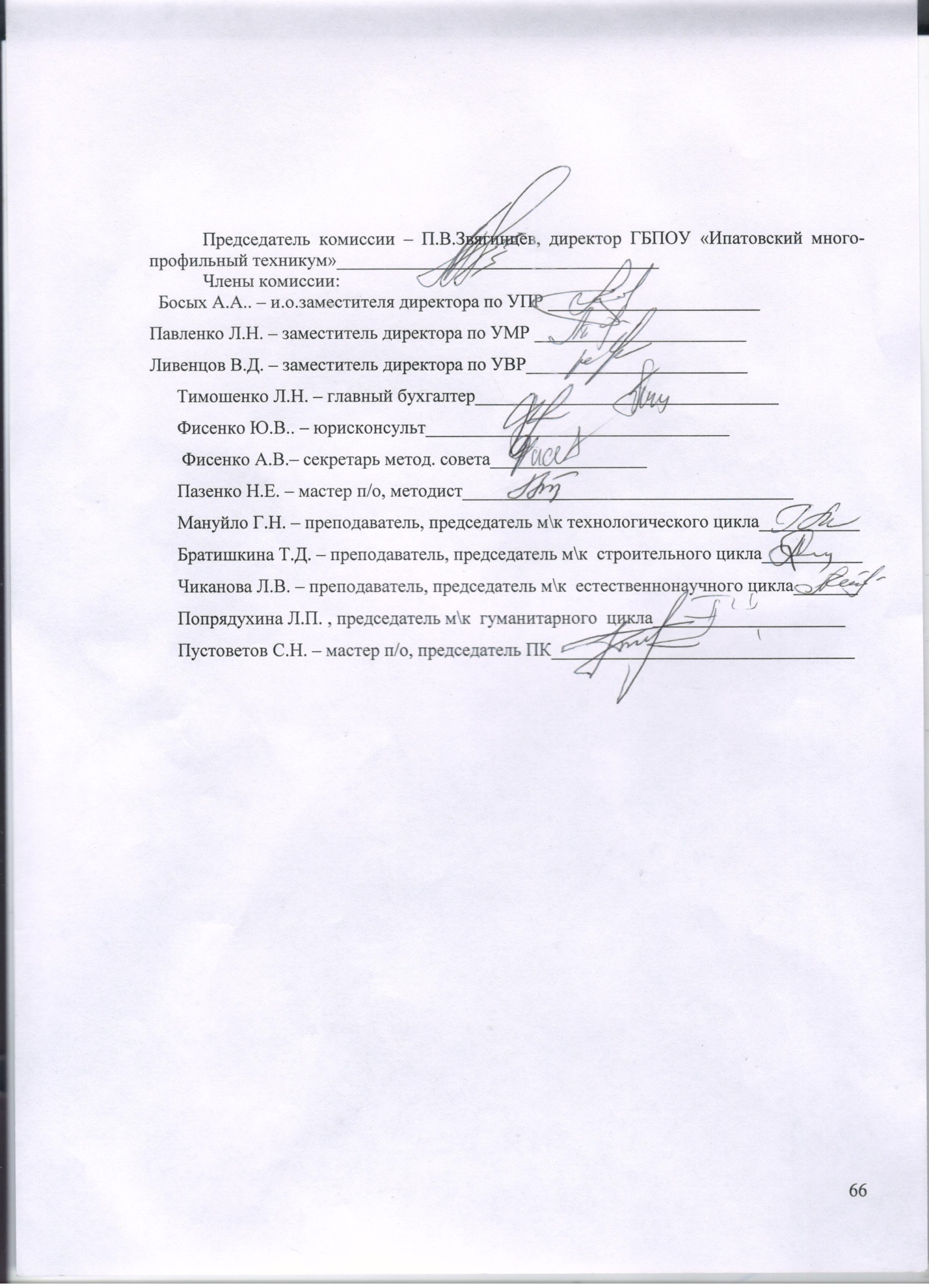 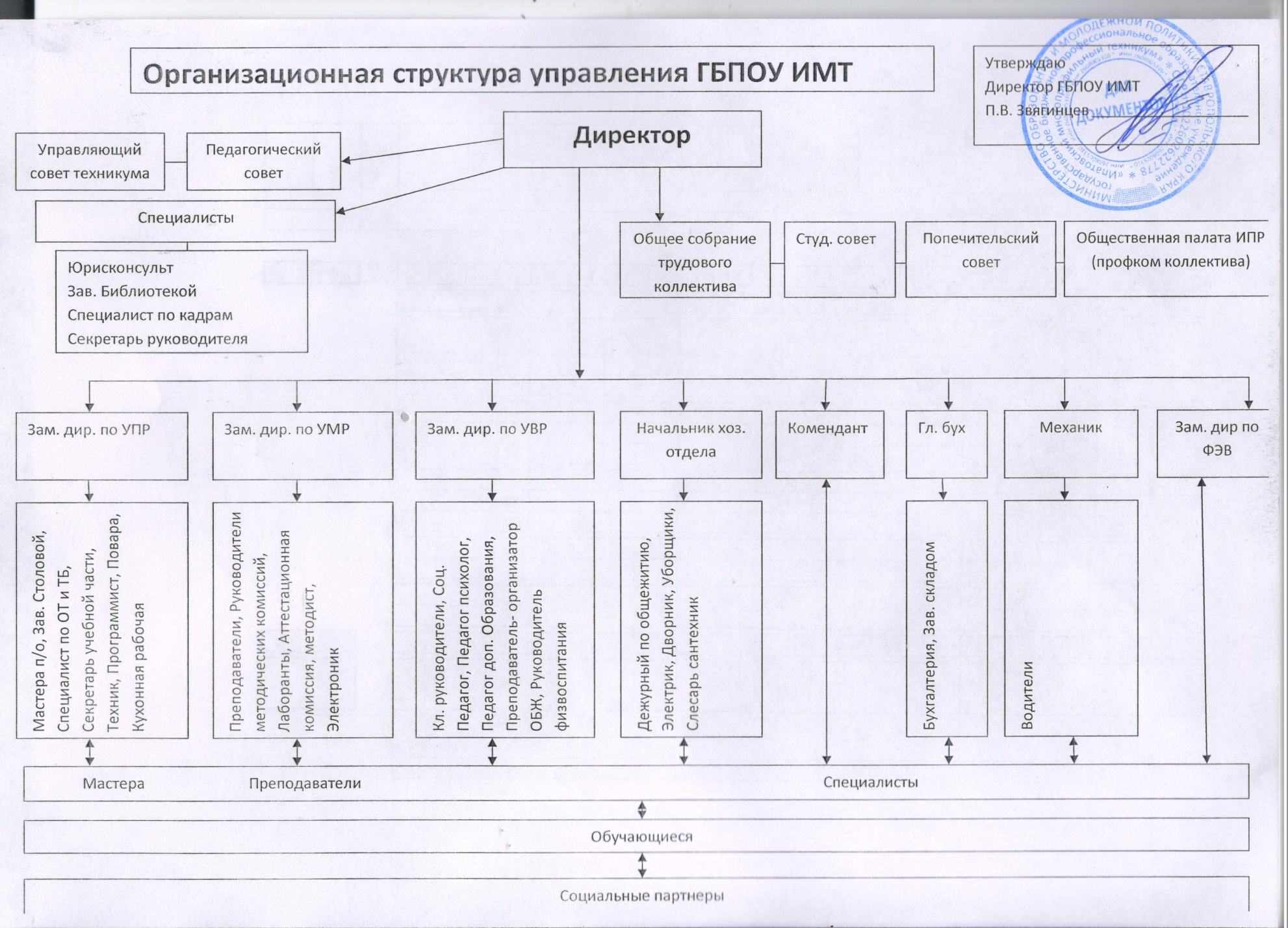 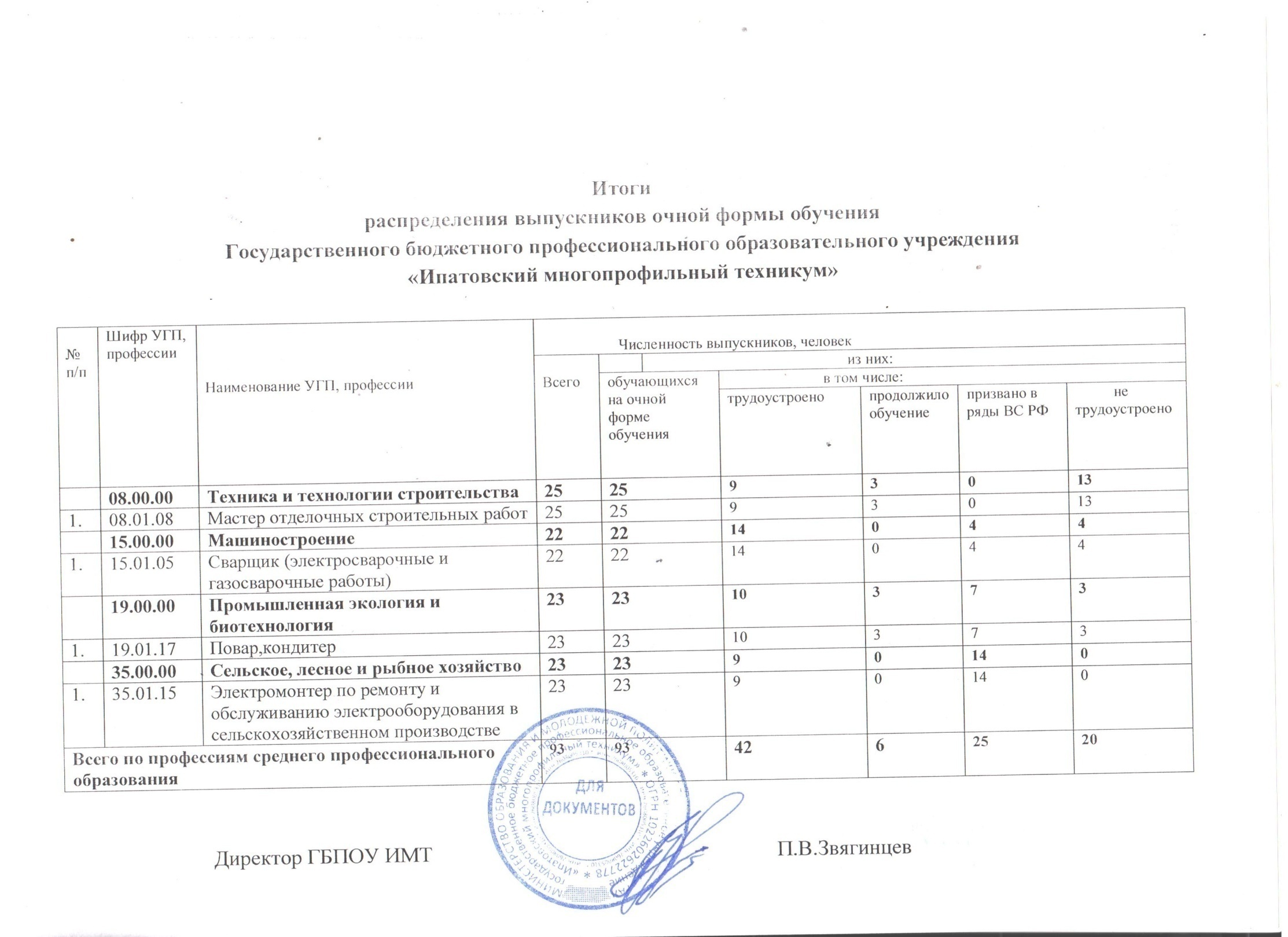 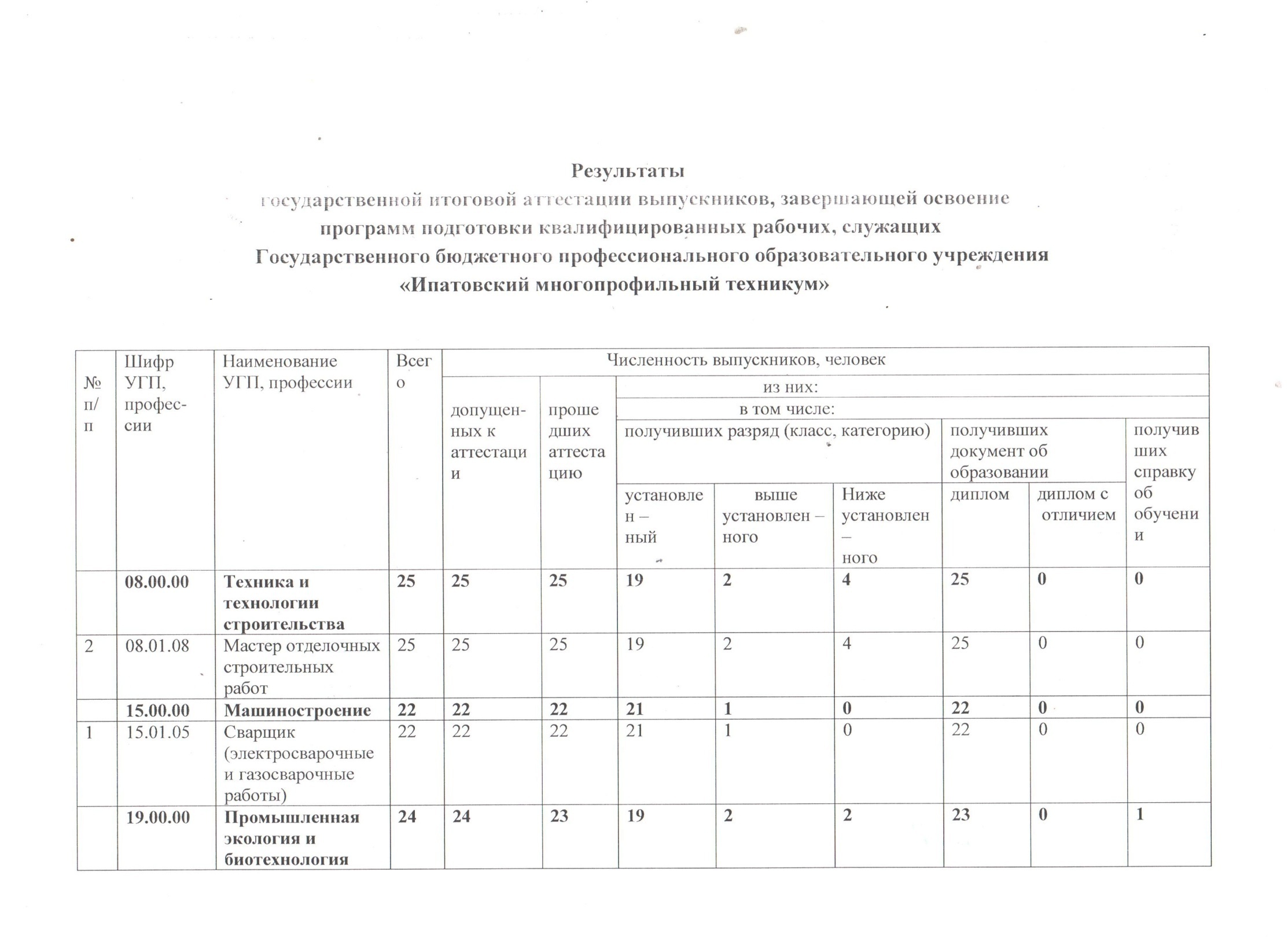 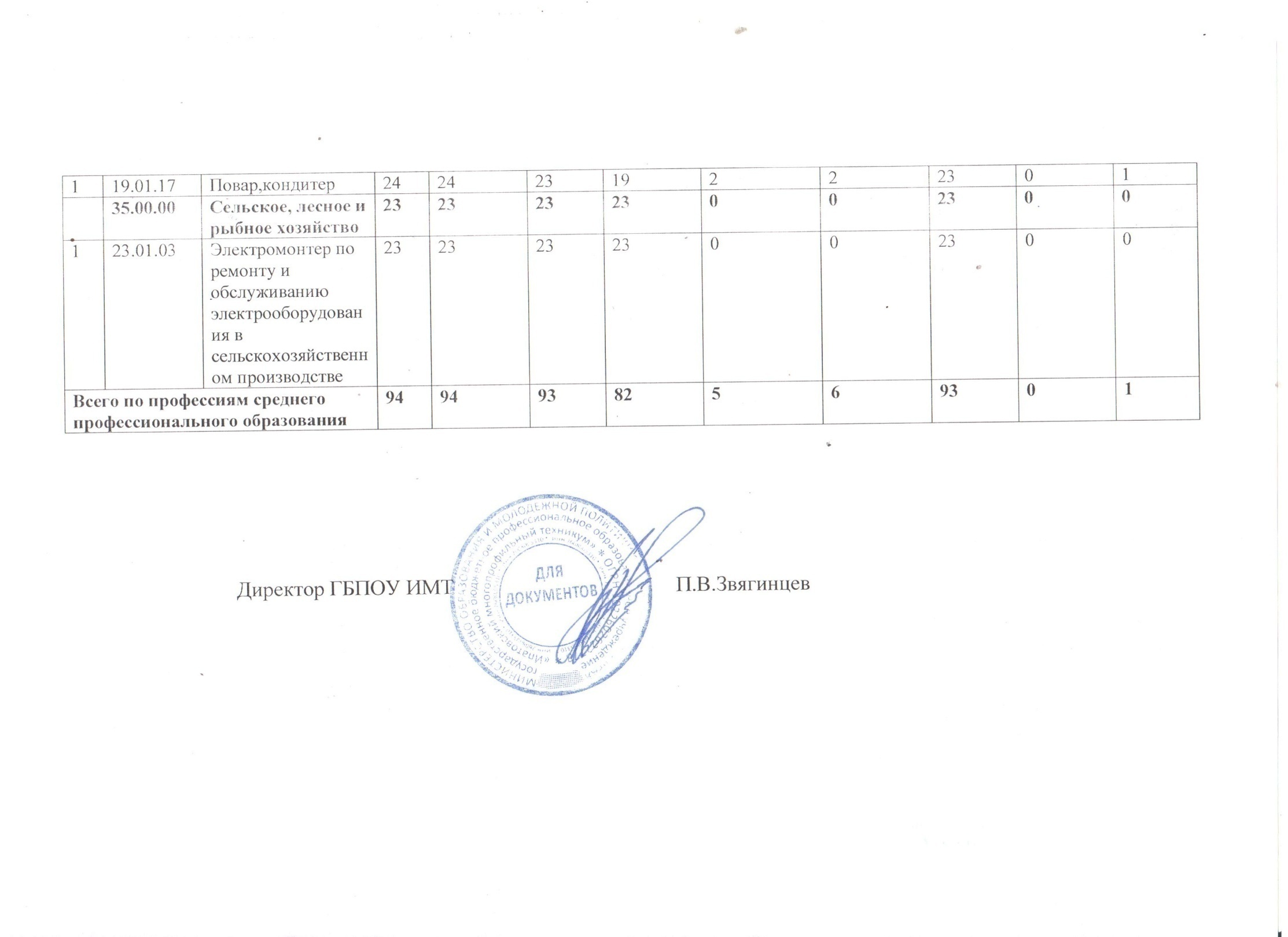                                                                                           ПОКАЗАТЕЛИпо основным видам деятельности государственного бюджетного профессионального образовательного учреждения«Ипатовский многопрофильный техникум»  подлежащей самообследованию  на 31.12.2017г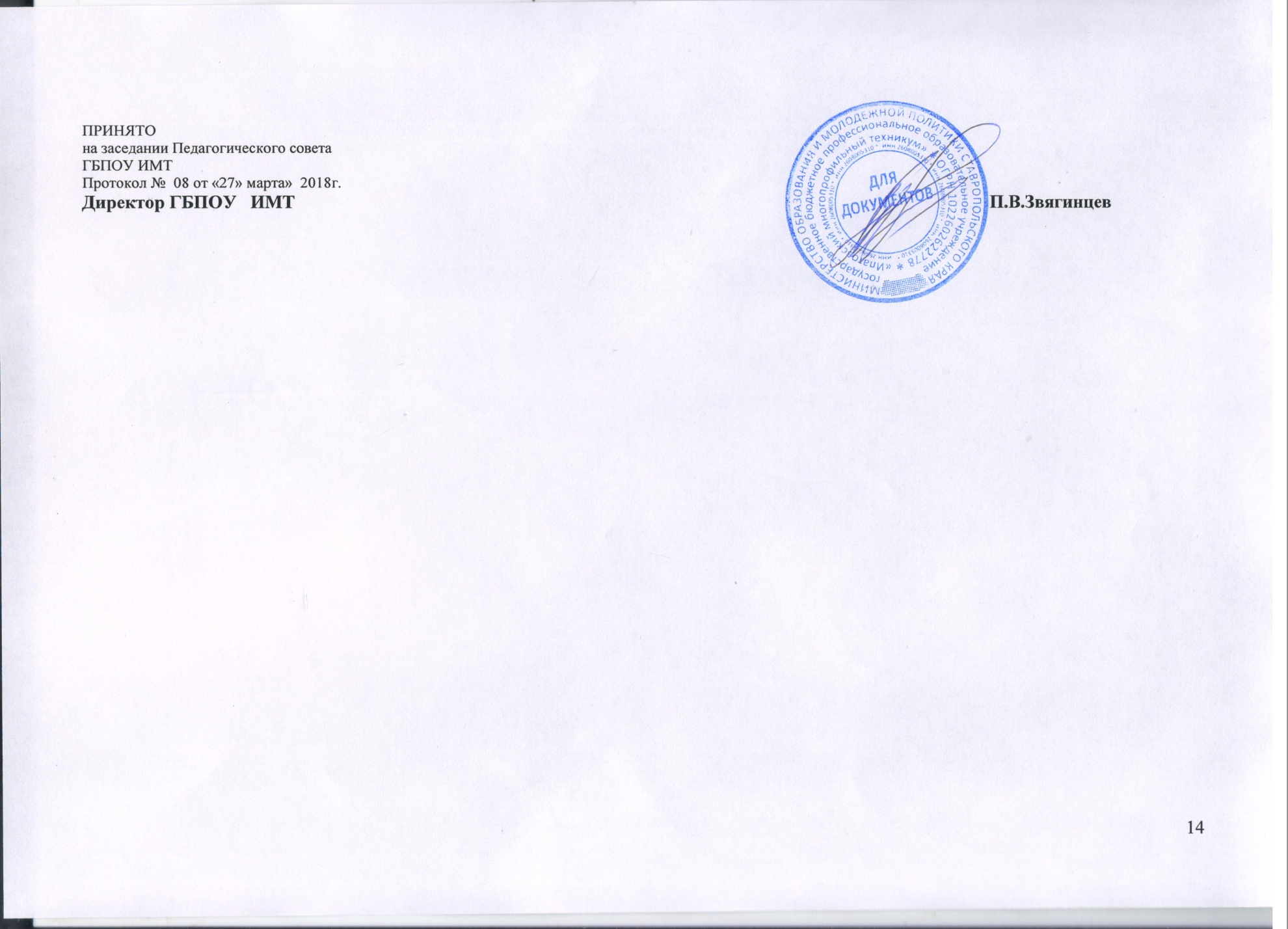 № п/пУкрупненная группа направлений подготовки профессий и специальностейУкрупненная группа направлений подготовки профессий и специальностейУкрупненная группа направлений подготовки профессий и специальностейУкрупненная группа направлений подготовки профессий и специальностейУкрупненная группа направлений подготовки профессий и специальностейУкрупненная группа направлений подготовки профессий и специальностей№ п/пкоднаименованиеуровень образованияпрофессия, квалификация (степень, разряд)профессия, квалификация (степень, разряд)вид (основная, дополнительная)№ п/пкоднаименованиеуровень образованиякоднаименованиевид (основная, дополнительная)12345671.110000Сельское и рыбное хозяйствоСреднее  профессиональное--основная2.150000Металлургия, машиностроение и металлообработка Среднее профессиональное--основная3.230000 Техника и технологии наземного транспорта Среднее профессиональное--основная4.260000Технология продовольственных продуктов и потребительских товаров Среднее профессиональное--основная5.270000Архитектура и строительствоСреднее профессиональное--основнаяпредмет2015-2016уч.год2015-2016уч.год2015-2016уч.год2016-2017уч.год2016-2017уч.годпредметсредний баллкачество знанийсредний баллсредний баллкачество знанийрусский язык2,313,9%2,62,611математика2,711,3%3,13,115,2химия3,116,4%3,23,222,9история3,427,9%3,63,633,2физика2,613,1%3319,7 КУРСГРУППАКОЛИЧЕСТВО УЧ-СЯ УСПЕВАЕ-МОСТЬ,%КАЧЕСТВО ЗНАНИЙ,%  КОЛИЧЕСТВО КОЛИЧЕСТВО КОЛ-ВО НЕУСПЕВАЮ-ЩИХКУРСГРУППАКОЛИЧЕСТВО УЧ-СЯ УСПЕВАЕ-МОСТЬ,%КАЧЕСТВО ЗНАНИЙ,%  отлхорн/а1100-1111002703 0104-52510020230110-112510024060118-192510024150Итого 861002431702204-525100 4028 0206-72410038270212-132510032080 218-1924968111Итого 100993052413 304-51910042 08 0310-11161005017 0316-172310048012 0318-192010030240итого78 100423310Итогоппкрс26499,63111721 ССЗ109ТП3294 3012109ТЭ1810011020209ТП239617,4041309ТЭ19100530100Итого 9398210173всего 357 9926 11 894 Учебный годКачество знанийПроцент успеваемости2012-1323%            98,6%2013-1428,4%             98,1%2014-1530%            96,5%2015-1634%            98,4%2016-1725%99%2017-1826%99%Получение квалификационных категорий, всего, чел.Контингент педагогических работниковПолучение (подтверждение) первой категорииПолучение (подтверждение) высшейкатегорииПроцент категорированных (первой и высшей)работников8Руководители-675%12Преподаватели 1983% 9Мастера производственного обучения-889%1Воспитатели---1Социальный педагог-- -1Педагог-психолог---№п/пФ.И.О.Курсы повышения квалификацииДокумент1Босых Александр АлександровичУдостоверение 341\052Братишкина Татьяна ДжоновнаУдостоверение 341\083Горянина Таиса(по паспорту) Васильевна Удостоверение 341\204Домахина Валентина ДмитриевнаУдостоверение 341\255Заика Ксения ВикторовнаУдостоверение 341\306Звягинцев Павел ВикторовичУдостоверение 341\317Клименко Иван АлександровичУдостоверение 341\408Кузнецова Инна НиколаевнаУдостоверение 341\509Мануйло Галина НиколаевнаУдостоверение 341\5910Милошенко Алла ИвановнаУдостоверение 341\6111Павленко Лидия Николаевна  Удостоверение 341\7112Попрядухина Любовь ПавловнаУдостоверение 341\7313Романенко Анатолий ИвановичУдостоверение 341\7414Солдатенкова Наталия ВикторовнаУдостоверение 341\7815Усов Евгений Иванович  Удостоверение 341\8416Чаплыгин Анатолий АлександровичУдостоверение 341\8717Чиканова Людмила ВикторовнаУдостоверение 341\8818Пазенко Наталья ЕгоровнаУчастник заседания регионального учебно –методического объединения по УГ15.00.00 Машиностроение  Сертификатвыдан27.08.2017г ГПОУ «Ставропольский региональный многопрофильный колледж» г. Ставрополь19Братишкина Татьяна ДжоновнаУчастник заседания регионального учебно –методического объединения по УГ15.00.00 Машиностроение  Сертификатвыдан27.08.2017г ГПОУ «Ставропольский региональный многопрофильный колледж» г. Ставрополь20Павленко Лидия НиколаевнаУчастник круглого стола: по вопросам финграмотности  на тему: «Актуальные вопросы и проблемы повышения финансовой грамотности студентов и преподавателей системы СПО»СертификатВыдан21.09.2017г ГБОУ ВО  СГПИ  г. Ставрополь21Кривоносова Ольга АлексеевнаУчастник круглого стола: по вопросам финграмотности  на тему: «Актуальные вопросы и проблемы повышения финансовой грамотности студентов и преподавателей системы СПО»СертификатВыдан21.09.2017г ГБОУ ВО  СГПИ  г. Ставрополь22Коломийцева Ольга ЮрьевнаОбучение в ресурсном центре СКСТиК г. Ставрополь по профессии:»Повар,кондитер»с 02.10-06.1017гСертификат23Галкина Виктория АлександровнаОбучение в ресурсном центре СГПК г. Ставрополь по профессии: «Мастер отделочных строительных работ »с 09.10-13.10.17гСертификат24Клименко Иван АлександровичОбучение в ресурсном центре  РПК г.  Буденновск по профессии: « Электромонтер по ремонту и обслуживанию эл.оборудования в с\хпроизводстве»с 23.10-27.10.17гСертификат25Пазенко Наталья ЕгоровнаОбучение в ресурсном центре  РМК г. Ставрополь по профессии: « Сварщик(ручной и частично – механизированной сварки (наплавки))»с06.11-11.11.17гСертификат26  Чаплыгин А.А.Кривоносова О.А.краевой научно-практический  семинар "Сертификация как элемент оценивания готовности обучающихся профессиональных образовательных организаций к выполнению трудовых функций по специальности (профессии)". В рамках семинара   прошло заседания РУМО по УГС 35.00.00 Сельское, лесное и рыбное хозяйство и  по УГС 38.00.00 Экономика и управлениеСертификатВыдан10.11.2017г ГБПОУ "Курсавский региональный колледж "Интеграл"27Попрядухина Л.П.27.09.2017г Публикация авторского материала на Всероссийском образовательном портале «Просвещение»Попрядухина Л.П.- Свидетельство о публикации авторского материала на Всероссийском образовательном портале «Просвещение» №1727122908 от27.09.2017г программа кружка «Знатоки английского языка»Милошенко А.И10.10.2017гВебинар «Астрономия в школе: организационные и содержательные аспекты» Сертификат корпорации «Русский учебник» онлайн школы «Фоксфорд»Павленко Лидия НиколаевнаРодителева Вера ВасильевнаОбучение в !VМетодической школе «Развитие системы профессионального образования»г. Невинномысск,Менделеева,68,НАТКСертификат 01.12.2017г 1VМетодической школыЗвягинцев П.В.,Ливенцов В.Д15.12.2017г.Х11 Межрегиональная научно –практическая конференция.Модернизация профессионального образования в новых социально –экономических условиях(теория и практика)»Г.Невинномысск,Б.Мира,17Сертификат Х11 Межрегиональной научно –практической конференции,публикация статьи Развитие партнёрских отношенийКузнецова И.Н. 15.12.2017гХ11 Межрегиональная научно –практическая конференция.Модернизация профессионального образования в новых социально –экономических условиях(теория и практика)»Статья в сборнике Формирование толерантности в молодежной среде                           современной РоссииМануйло Г.Н. 15.12.2017гХ11 Межрегиональная научно –практическая конференция.Модернизация профессионального образования в новых социально –экономических условиях(теория и практика)» Статья в сборнике Роль музеев в профилактической работе с несовершеннолетними, находящимися в социально опасном положенииУсов Е.И01.12..2017гКраевой конкурс УМК 2017гПолучил Диплом 3 степени в номинации «УМК общепрофессиональных дисциплин»Пазенко Н.Е.20.12.2017гРегиональный педагогический конкурс «Коллекция педмастерства и творчества» РМК РУМО г. Ставрополь Номинация Рабочая программа профессионального модуляБратишкина Т.Д. 20.12.2017гРегиональный педагогический конкурс «Коллекция педмастерства и творчества» РМК РУМО г. СтавропольМетодическая разработка олимпиады профмастерства «Лучший по профессии сварщик»Чаплыгин Анатолий Александрович16.01.2018гПрофессиональная переподготовка «Педагогическое образование. Преподаватель профессионального образования или преподаватель СПО»Учебный центр «Ресурс» г. Балаково ,Саратовской областиДипломПедагоги-1327.02.2018Центр «Знание» Курсы повышения квалификации «Внедрение ФГОС по ТОП - 50 СертификатыКурсы: Организационное и психолого-педагогическое сопровождение инклюзивного образования обучающихся  с инвалидностью и ОВЗ в профессиональной образовательной организации Павленко Л.Н.Обучение в ЧОУ ДПО «Донской учебно-методический центр профессионального образования»с06.02-02.03.2018гУдостоверениеРег.№2477 г.Ростов- на –Дону 06.03.2018г72ч№ п/пВид учёта20132014201520162017Всего обучающихся328341328337333мальчиков254263250247250девочек7478789083На учёте в ОДН1515161816Преступления21-12Правонарушения131413139На учёте у нарколога333--Неблагополучные семьи13131218Обучающиеся  «группы риска»2020242016Проживающих на квартире5652261126Проживающих в общежитии6462608766Неполные семьи9181787892Многодетные семьи3839302848Малообеспеченные2042081942831Дети-инвалиды1--8-Без попечения родителей:2425313616Биологические сироты454104Социальные сироты2018252312Приёмные семьи2231№ п/пНазваниеФ.И.О. руководителя1«Электроника шаг за шагом»Усов Е.И.2«Лакомка»Мануйло Г.Н.№ п/пНазваниеФ.И.О. руководителя1.«Волейбол»Солдатенкова Н.В.2.«Стрелковый»Эльгайтаров А.А.3.«Атлетическая гимнастика»Эльгайтаров А.А.4.Казачий военно-патриотический клуб «Витязь»Суриков Алексей Владимирович№ п/пНазваниеФ.И.О. руководителя1.Литературный кружок «Акулы пера»Юхнова Л.Г.2.Кружок «Энергия»Муравина А.И.3.Кружок «Современный этикет»Попрядухина Л.П.4.Кружок «Краевед»Тома Н.А.5.Кружок культуры межнационального общения «Белая птица»  Быкова Н.С.6.Кружок «Эколог»Чиканова Л.В.Ф.И.О.преподавателянаправление конкурсауровеньрезультатМатлахов Ирий(Юхнова Л.Г.)Открытый районный молодёжный фестиваль «Содружество – это мы!» номинация «Художественное слово»район1 местоМоскаленко Полина(Муравина А.И.)Открытый районный молодёжный фестиваль «Содружество – это мы!» номинация «Вокал»район2 местоХарин Константин(Попрядухина Л.П.)Районный конкурс «Молодёжь против коррупции», номинация «Лучший плакат и слоган»районучастиеГаркуша Александра(Юхнова Л.Г.)Районный конкурс «Молодёжь против коррупции», номинация «Лучшее эссе»район3 местоКозачёк Алексей(Милошенко А.И.)Краевой конкурс «Мы против коррупции»крайблагодарностьИбниаминова Л.Алябьева А. (Тома Н.А.)Всероссийская онлайн-викторина «Единство России»Россия1 место1 местоФерару СемёнВелиев НиколайУсков ИгорьГлотов ДмитрийКугаевский Алексей(Быкова Н.С.)Активное участие в V межрайонном фестивале молодёжного творчества «Земля согласием крепка», посвящённом Дню народного единства и национального согласия, празднованию иконы Казанской Божьей МатериРайонБлагодарственное письмо2 полугодиеКозачёк Алексей(Усачёва С.С.)I Международный конкурс творческих работ «В преддверии Нового года…»РоссияДиплом лауреатаУсачёва С.С.Публикация методических разработок на «Инфоурок.ру» «Анализ структуры толерантности педагога»«Проблематика формирования толерантности в образовательном пространстве»РоссиясвидетельствосвидетельствоКозачёк Алексей(Муравина А.И.)Матлахов Юрий(Юхнова Л.Г.)Краевой конкурс-фестиваль художественного творчества «Я вхожу в мир искусств»крайДипломГрамотаГрамотаИПКУсачёва С.С.Быкова Н.С.Акция «Посылка солдату»районграмотаБыкова Н.С.Районный конкурс-соревнование среди женщин автолюбителей «Автоледи 2017»райондипломХалилов Радмир(Попрядухина Л.П.)V Международная олимпиада по татарскому языкуРоссияДипломКривенко Анастасия(Усачёва С.С.)Районный видеоконкурс «Весна Победы», посвящённом 72-годовщине Победы в ВОвРайон3 место№Профессия (специальность)Срок обученияКол-во обучающихся по курсамКол-во обучающихся по курсамКол-во обучающихся по курсам№Профессия (специальность)Срок обученияIIIIII1ппкрсМастер отделочных строительных работ2г 10 мес    25                    25192Электромонтер по обслуживанию и ремонту электрооборудования, в сельскохозяйственном производстве; 2г 10 мес 0     2503Мастер общестроительных работ 2г 10 мес250 16  4Автомеханик2 г 10 мес.0250 5Повар-кондитер 2г10мес      0 0  236   Сварщик (ручной и частично - механизированной сварки (наплавки))2г 10 мес2525 207Штукатур10 мес1100ВСЕГО8610078ИТОГО264ссз19.02.10Технология продукции общественного питания3г10м33230ссз13.02.11 Техническая эксплуатация и обслуживание электрического и электромеханического оборудования ( по отраслям)3г10м18019итого93492319Заочное обучение 3г10м49итого406Подготовка,переподготовка и повышение квалификации рабочих в учебном заведении на хоздоговорной основе за 2017 г384ОТЧЁТ О ВЫПОЛНЕНИИ ПЛАНА ПО ШТАТАМ И КОНТИНГЕНТАМОТЧЁТ О ВЫПОЛНЕНИИ ПЛАНА ПО ШТАТАМ И КОНТИНГЕНТАМОТЧЁТ О ВЫПОЛНЕНИИ ПЛАНА ПО ШТАТАМ И КОНТИНГЕНТАМОТЧЁТ О ВЫПОЛНЕНИИ ПЛАНА ПО ШТАТАМ И КОНТИНГЕНТАМОТЧЁТ О ВЫПОЛНЕНИИ ПЛАНА ПО ШТАТАМ И КОНТИНГЕНТАМза  2017 годза  2017 годФорма 3-2Форма 3-2КОДЫпо ОКУД603009ГБПОУ "Ипатовский многопрофильный техникум"Дата(наименование учреждения)по ОКПОпо ОКУД28Министерство:          075по ПППРаздел, подраздел: по ФКРЦелевая статья:      по КЦСРВид расходов:        по КВРА. ВЫПОЛНЕНИЕ ПЛАНА ПО ОБУЧЕНИЮ СТУДЕНТОВ (УЧАЩИХСЯ, СЛУШАТЕЛЕЙ)А. ВЫПОЛНЕНИЕ ПЛАНА ПО ОБУЧЕНИЮ СТУДЕНТОВ (УЧАЩИХСЯ, СЛУШАТЕЛЕЙ)А. ВЫПОЛНЕНИЕ ПЛАНА ПО ОБУЧЕНИЮ СТУДЕНТОВ (УЧАЩИХСЯ, СЛУШАТЕЛЕЙ)А. ВЫПОЛНЕНИЕ ПЛАНА ПО ОБУЧЕНИЮ СТУДЕНТОВ (УЧАЩИХСЯ, СЛУШАТЕЛЕЙ)А. ВЫПОЛНЕНИЕ ПЛАНА ПО ОБУЧЕНИЮ СТУДЕНТОВ (УЧАЩИХСЯ, СЛУШАТЕЛЕЙ)Наименование показателяКод строкиКод строкиГодовой планФактическое выполнениеНаименование показателяпо ОКЕИстрокиГодовой планФактическое выполнение12345Дневное обучение   Количество групп на конец года (квартала), ед.064201011  11  Среднегодовое количество групп, ед.064202099  Число студентов (учащихся, слушателей) на начало года, чел.0792030281  281  Прием, чел.07920407577  в том числе по договорам, чел.0792041Прибыло из других учебных заведений, переведено из других видов обучения внутри учебного заведения и восстановлено, чел.07920509  Переведено в другие учебные заведения и на другие  виды обучения внутри учебного заведения, чел.07920607  Выпуск, чел.079207098  94 в том числе по договорам, чел.0792071Выбыло до окончания срока обучения, чел.079208015  19  Число студентов (учащихся, слушателей) на конец года (квартала), чел.0792090243  250  Среднегодовое число студентов (учащихся, слушателей), чел.0792100213  213  Число человеко-месяцев обучения0792110Среднегодовое число стипендиатов за счёт средств бюджета, чел.0792120210  121 Среднегодовое число учащихся, состоящих на бесплатном питании, чел.079213016  9 Число дней питания, тыс. чел. - дней05411403  2  Количество педагогических часов, оплаченных по часам0356150 СПО очное платное. Количество групп на конец года (квартала), ед.06421604 4 Среднегодовое количество групп, ед.07921704 4 Число студентов (учащихся) на начало года, чел.079218044 44 Приём, чел.079219054 54 в том числе по договорам, чел.0792191Прибыло из других учебных заведений, переведено из других видов обучения внутри учебного заведения и восстановлено, чел.0792200Переведено в другие учебные заведения и на другие  виды обучения внутри учебного заведения, чел.07922101 1 Выпуск, чел.0792220Выбыло до окончания срока обучения, чел.07922305 5 Число студентов (учащихся) на конец года (квартала), чел.079224092 92 Среднегодовое число студентов (учащихся, слушателей), чел.079225059 59 Число человеко-месяцев обучения260Количество педагогических часов, оплаченных почасно0356270Заочное обучение                                                                   Число студентов (учащихся) на начало года, чел.079228056 56 Приём, чел.079229016 16 Прибыло из других учебных заведений, переведено из других видов обучения внутри учебного заведения и восстановлено, чел.07923001 1 Переведено в другие учебные заведения и на другие  виды обучения внутри учебного заведения, чел.0792310Выпуск, чел.079232018 18 Выбыло до окончания срока обучения, чел.07923304 4 Число студентов (учащихся) на конец года (квартала), чел.079234051 51 Среднегодовое число студентов (учащихся), чел.079235049 49 Число человеко-месяцев обучения 360Количество педагогических часов, оплаченных почасно0356370Профессия (специальность)Срок обученияКоличество выпускников (на конец каждого учебного года)Количество выпускников (на конец каждого учебного года)Количество выпускников (на конец каждого учебного года)Профессия (специальность)Срок обучения2014-20152015-20162016-2017Профессия (специальность)Срок обученияучебный годучебный годучебный годМастер отделочных строительных работ2 года 5 мес.026+425Электромонтер по обслуживанию и ремонту электрооборудования, в сельскохозяйственном производстве; водитель автомобиля2 года 5 мес.25023Мастер общестроительных работ2 года 5 мес24140 Автомеханик 2 года 5 мес.0230Повар – кондитер2 года 5 мес.252623Сварщик (электросварочные и газосварочные работы)2 года 5 мес.262522ИТОГО:10011893ВСЕГО 311 311 311 311МероприятиеФ.И.О. преподавателяФ.И. обучающегося27.01.2017г. Участие в краевом семинаре «Основные направления деятельности и документационное сопровождение воспитательного процесса в профессиональных образовательных организациях Ставропольского края»Усачева С.С. – выдан сертификат27.01.2017г Публикация статьи на тему: «Методика определения уровня воспитанности обучающихся техникума» (из опыта работы) в сборнике материалов краевого семинара «Основные направления деятельности и документационное сопровождение воспитательного процесса в профессиональных образовательных организациях Ставропольского края»Ливенцов В.Д.-свидетельство и сертификат6.02.2017 Курсы «Новое в закупках»Тимошенко Л.Н.,Лазаренко Л.Д..Звягинцев П.В.,Фисенко Ю.В.,Пустоветов С.Н. –сертификаты9.02.2017г Участие в краевом семинаре по  разработке ООП по профессии 43.01.09 Повар, кондитер.Мануйло Г.Н.,Долгополова О.И.9.02.2017г. Публикация  статьи «Проблематика формирования толерантности в образовательном пространстве» на сайте infourok.ruУсачева С.С.-свидетельство №ДБ-18085610.02.2017г. Первый тур краевой научно-технической олимпиады.Подготовили: Милошенко А.И.,Заика К.В.1место – Кривенко А.гр.216-17,2 место – Дворников В.гр.218-19,3 место – Зинченко К.гр.112-13.15.02-10.03.2017г. Курсы «Управление проектами в сфере образования»(108ч)Выданы удостоверения Босых А.А.,Горянина Т.В.,Кривоносова О.А.,Кузнецова И.Н.,Мануйло Г.Н.,Павленко Л.Н.,Попрядухина Л.П.№75/449,Романенко А.И.№75/469,Солдатенкова Н.В.,Тома Н.А.,Фисенко А.В.,Эльгайтаров А.А.,Юхнова Л.Г. 21.02.-16.03.2017г. Курсы «Проектное управление при реализации целевых программ развития образования»-108чЛивенцов В.Д.-удостоверение№807922.02.2017г. Олимпиада по английскому языку 10 класс на сайте videouroki.netДомахина В.Д.- свидетельство о подготовке призеров олимпиады и благодарность за активное участие в работе международного проекта для учителейДиплом I:Лим В.,гр.109ТП;Харин К.,гр.112-13;СамойленкоМ.,гр.112-13;Диплом III степени Ферару С.,гр.118-1922.02.2017г. Олимпиада по английскому языку 10 класс на сайте videouroki.netПопрядухина Л.П.- свидетельство о подготовке призеров олимпиады и благодарность за активное участие в работе международного проекта для учителейДиплом I степени Глотов Д..гр.118-19;Лашков В.,гр.112-13;Иванов В.,ПризерII степени Абдуллаев Д,гр.106-7Краевой конкурс - фестиваль художественного творчества «Я вхожу в мир искусств», посвященном Году экологииРук. Юхнова Л.Г.Призер Матлахов Ю,гр.216-176.03.2017г. Семинар по теме: «Внедрение ФГОС по ТОП-50 в региональную систему профессионального образования»Звягинцев П.В.;Павленко Л.Н.- сертификаты13-17.03.2017 Неделя ЭкологииОтв. Чиканова Л.В.Конкурс плакатов, посвященный году Экологии в России:1 место: Малеев Д. гр.112-13;               Шестопалова А.гр.104-5;2 место: Козачек А.гр.118-19;3 место: Сергиенко А.гр.106-7;               Скрипина Ю.гр.104-5.  Победители олимпиады по предмету «Экология» внутри техникума:1 место: Сергиенко А.гр.106-7;2 место: Болтунов С.гр.104-5;3 место: Кальченко В.гр. 104-5.Вечер «МИСС ЭКОЛОГИИ». Победители: «Мисс Улыбка»- Лим В.гр.109ТП;«Мисс ЭКОЛОГИЯ»- Кулешина А.гр.109ТП;«Мисс зрительских симпатий»- Засухина С.гр.104-5;«Мисс эрудиция»- Засухина С.гр.104-5;«Мисс природная краса»-Козлова А.гр.109ТП;«Вице-мисс ЭКОЛОГИЯ»-Гаркуша А.гр.104-5        16.03.2017г.Районный обучающий семинар –совещание»Межведомственное взаимодействие в работе с семьями и детьми (в том числе находящимися в социально опасном положении, состоящими на различных видах профилактического учета(, в организации занятости несовершеннолетних в свободное от учебы время(внеурочной(кружки, секции) и трудовой).Ливенцов В.Д.22.03.2017г.Обучение по дополнительной профессиональной программе(повыше6ние квалификации) «Финансовая грамотность» в рамках проекта «Содействие повышению уровня финансовой  грамотности населения и развитию финансового образования РФ в 2016-17 году»Ливенцов В.Д.удостоверение№000056525.03.2017г. Курсы повышения квалификации по дополнительной программе «Профессиональная компетентность социального педагога в условиях реализации современной модели образования»(72ч)Усачева С.С.выдано удостоверение №26120028995230.03.2017. Второй тур краевой научно-технической олимпиадыПодготовили: Милошенко А.И.,Заика К.В.Чиканова Л.В.IIместо в крае КривенкоА..гр.216-17Грамота за исследовательскую работу Дворников В.гр.218-1911.04-15.04.2017 Неделя физики «Человек и космос»Подготовила Милошенко А.И.Конкурс рисунков: Первые места:Траньович И.,гр.109ТП, Гаркуша А.,гр.104-5,Второе место Левина Е..гр.109ТП,Третье место: Ефремова И. и Москаленко П..гр.109ТП.Победители конкурса викторин:
 1 место – Москаленко П,гр.109ТП; 2 место – Гаркуша А.,гр.104-5;3 места: Лашков В.гр.112-13;Галиусов И.гр.112-1320.04.2017г. Выставка по теме: «О внедрении современных технологий обучения по охране труда и проверки знания требований охраны труда в обучающих организациях Ставропольского края»ЗвягинцевП.В.,Босых А.А.,Кривоносова О.А.27-28.04.2017 Семинар- стажировка «Организация и проведение повышения квалификации для преподавателей и мастеров производственного обучения строительного профиля в форме стажировки на предприятии работодателя- социального партнера»Пустоветов С.Н.,Пазенко Н.Е.,Родителева В.В.,Босых А.А.,Горянина Т.В.27.04.2017 Неделя английского языкаОтв.Попрядухина Л.П.Грамотами награжденыобучающиеся группы 104-5: Камалединова З.,Кальченко В.,Болтунов С.,05.05.2017г.Всероссийская акция «Активист методического обмена»Усов Е.И. Диплом активного участника26.05.2017г. Всероссийская олимпиада « Педагогический успех» номинация «Требования ФГОС к разработке рабочих программ»Мануйло Г.Н.Диплом 2 степени№3683926.05.2017г. Всероссийская олимпиада « Педагогический успех» номинация «Нестандартные уроки в современных условиях»Мануйло Г.Н. -лауреат26.05.2017 Курсы повышения квалификации «Система работы образовательной организации по профилактике табакокурения, употребления алкоголя, токсичных и других психоактивных веществ» в(72ч)Постельняк А.Н.-удостоверение№261200293009;Эльгайтаров А.А.№ 261200293018;Солдатенкова Н.В.№ 261200293013;Ливенцов В.Д. № 261200293007;Зуев Н.И. № 261200293004; 29.05.2017г.Неделя «Мир электричества» Отв.Усов Е.И.Диплом 3 степени-Кошкина И.,гр.109ТП31.05.2017г. Тренинг «Эксперт демонстрационного экзамена по стандартам Ворлдскиллс Россия»Братишкина Т.Д.,Кривоносова О.А.,Мануйло Г.Н.,Усов Е.И.09.06.2017г. Краевой семинар «Организация межведомственного взаимодействия при проведении индивидуальной профилактической работы с несовершеннолетними и семьями, находящиеся в социально опасном положении, трудной жизненной ситуации, состоящих на всех видах профилактического учета»Публикация работ в сборнике материалов и Выдача сертификатов участникам семинара и свидетельств за публикацию работ в сборнике материалов семинара:Постельняк А.Н. «Психологическое сопровождение обучающихся «группы риска» в учреждениях среднего профессионального образования»;Усачевой С.С. «Социально-педагогическое сопровождение студентов «группы риска»»;Заика К.В. «Трудные дети»;Кузнецовой И.Н. «Формирование толерантности в молодежной среде современной России»;Ливенцову В.Д. «Проблемы организации межведомственного взаимодействия образовательного учреждения»;Мануйло Г.Н. «Роль музеев в профилактической работе с несовершеннолетними, находящимися в социально-опасном положении»;Милошенко А.И. «Роль семьи в воспитании»;Попрядухиной Л.П. «Использование технологии проблемного обучения»;Родителевой В.В. «Индивидуальная работа с трудными подростками в СПО»;Романенко А.И. « Работа мастера производственного обучения с родителями»;Сердюковой Ю.А. «Работа педагога-организатора с обучающимися «группы риска»»;Солдатенковой Н.В. «Интеллектуализация учебной дисциплины «Физическая культура»»;Усову Е.И. «Делинквентное поведение подростков и его профилактика»;Чикановой Л.В. «Экологическое воспитание в семье»;Эльгайтарову А.А. «Мотивация двигательной активности как условие формирования здоровья обучающихся».Ливенцову В.Д. выдан сертификат за выступление на семинаре на тему «Проблемы организации межведомственного взаимодействия образовательного учреждения».15.06.2017г. Олимпиада по русскому языку Международного проекта videouroki.netЮхнова Л.Г.-благодарность за активное участие в работе международного проекта и свидетельство за подготовку призеров олимпиадыДипломы 3 степени уч-ся гр.112-13: Юрченко Н..Оводов Д.,Самойленко М.,Курбаналиев Р.29.08.17гУчастие в заседании РУМО по УГ.15.00.00 РМК г. СтавропольПазенко Н.Е.Братишкина Т.Д.Сертификат21.09.17гкруглый стол: «Актуальные вопросы и проблемы повышения финансовой грамотности студентов и преподавателей системы СПО» СГПИ,г. СтавропольПавленко Л.Н.Кривоносова О.А.Сертификат выдан 21.09.1705.09.17гПочетная грамота министерства образования и науки РФБратишкина Т.Д.-за заслуги в сфере образования и многолетний добросовестный труд.Приказ от 11.08.2017г №385\к-н03.10.2017г В техникуме проводился конкурс профессионального мастерства по профессии «Мастер общестроительных работ».Мастер п\о Романенко А.И., преподаватель-Братишкина Т.Д.Победил по результатам 2-х этапов – Рахметулаев Дамир,Семенякин Никита,Гончаров Иван.Обучение в ресурсном центре СКСТиК г. Ставрополь по профессии:»Повар,кондитер»с 02.10-06.1017гКоломийцева Ольга Юрьевна мастер п\о12 обучающихся успешно окончили курс«Технология приготовления хлебобулочных, макаронных и кондитерских изделий» и  получили сертификатыМагаев Камил Магомедович №743Даудова Халимат Хадиевна№754Чикишев Владислав Валерьевич №274Вершинин Михаил Александрович №745Шавкута Анна Ивановна №746 Коврига Юлия Александровна№753Шумакова Татьяна Анатольевна №747Шевель Елена Александровна №748Сафарян Астгик Арменаковна№749Зотенко Инна Юрьевна №750Кривенко Анастасия Федоровна №751Ромах Анастасия Павловна №752Обучение в ресурсном центре СГПК г. Ставрополь по профессии: «Мастер отделочных строительных работ »с 09.10-13.10.17гГалкина Виктория Александровна -  мастер п\о12 обучающихся получили сертификатыОбучение в ресурсном центре  РПК г.  Буденновск по профессии: « Электромонтер по ремонту и обслуживанию эл.оборудования в с\хпроизводстве»с 23.10-27.10.17гКлименко Иван Александрович-  мастер п\о12 обучающихся получили сертификатыОбучение в ресурсном центре  РМК г. Ставрополь по профессии: « Сварщик(ручной и частично – механизированной сварки (наплавки))»с06.11-11.11.17гПазенко Наталья Егоровна12 обучающихся получили сертификаты12.10.2017г Научно практическая конференция: «Реализация программ финансовой грамотности в ОО СКПогосян Р.К.Сертификат выдан 12.10.17гкраевой научно-практический  семинар "Сертификация как элемент оценивания готовности обучающихся профессиональных образовательных организаций к выполнению трудовых функций по специальности (профессии)". В рамках семинара   прошло заседания РУМО по УГС 35.00.00 Сельское, лесное и рыбное хозяйство и  по УГС 38.00.00 Экономика и управлениеКлименко И.А.Кривоносова О.А.СертификатВыдан20.10.2017г ГБПОУ "Курсавский региональный колледж "Интеграл"30.10.2017г В целях реализации пункта 2.4 плана основных мероприятий по повышению правовой культуры избирателей (участников референдума) и обучению организаторов выборов и референдумов в Ставропольском крае на 2017 год, утвержденного постановлением избирательной комиссии Ставропольского края от 08 февраля 2017 г. № 4/32-6, избирательная комиссия Ставропольского края  обучающиеся ИМТ  приняли  участие в конкурсе эссе по выборной тематике среди молодежи Ставропольского краяПогосян Репсик Камоевна, преподаватель истории и обществознания. Тема работы: «Политические партии как участники избирательного процесса»,  Гайворонская Юлия Николаевна, студентка 3-го курса очного отделения профессии «Повар, кондитер» Тема работы: «Молодежь и ее участие в выборах: формы и методы повышения электоральной активности », Скрипина Алина Эдуардовна студентка 3-го курса очного отделения профессии «Мастер отделочных строительных работ» Тема работы: «Организация голосования избирателей с ограниченными физическими возможностям » Международный проект « VIDEOUROKI» «Олимпиада по химии»10.10.17г Благодарность администрации ГБПОУ ИМТ за активное участие обучающихся ИМТ в мероприятии  международного проекта « VIDEOUROKI» «Олимпиада по химии» (S№39935183от 10.10.17г) Свидетельство преподавателю химии Чикановой Л.В. за подготовку победителей мероприятия международного проекта « VIDEOUROKI». (S№39935183от 10.10.17г)Свидетельство преподавателю химии Чикановой Л.В. за подготовку призёров мероприятия международного проекта « VIDEOUROKI». (А№39935183от 10.10.17г) Благодарность   Чикановой Л.В преподавателю  химии. за активное участие  в работе   международного проекта « VIDEOUROKI». (А№39935183от 10.10.17г) Международный проект « VIDEOUROKI» «Олимпиада по химии»1.Корниенко Анастасия Григорьевна получила Диплом победителя1 степени (D№ 11716627от 10.10.17г)2.Абдуллаев Раван Фархадовичполучил Диплом победителя 1 степени (D№ 31844168от 10.10.17г)3.Дорошенко Андрей Сергеевич получил Диплом  призёра 2 степени (D№ 731 36781от 10.10.17г)4.Ветров Никита Евгеньевич получил Диплом  призёра 2 степени (D№ 200  85763от 10.10.17г)5.Хапсикоров Сергей Евгеньевич получил Диплом  призёра 3 степени (D№ 15526474 от 10.10.17г)27.09.2017г Публикация авторского материала на Всероссийском образовательном портале «Просвещение»Попрядухина Л.П.- получилаСвидетельство о публикации авторского материала на Всероссийском образовательном портале «Просвещение» №1727122908 от27.09.2017г программа кружка «Знатоки английского языка»10.10.2017гВебинар «Астрономия в школе: организационные и содержательные аспекты»Милошенко А.И.получила Сертификат корпорации «Русский учебник» онлайн школы «Фоксфорд»Международный проект « VIDEOUROKI» Олимпиада по физике14.10.2017г -Благодарность администрации ГБПОУ ИМТ за активное участие обучающихся ИМТ в мероприятии  международного проекта « VIDEOUROKI» «Олимпиада по физике» (S№ 87980106от 14.10.17г) Свидетельство Милошенко А.И преподавателю  физики . за подготовку победителя мероприятия международного проекта « VIDEOUROKI». (S№87980106 от 14.10.17г)Свидетельство Милошенко А.И преподавателю  физики . за подготовку призёра мероприятия международного проекта « VIDEOUROKI». (А№ 87980106 от 14.10.17г)Благодарность Милошенко А.И преподавателю  физики . за активное участие  в работе   международного проекта « VIDEOUROKI». (А№ 87980106 от 14.10.17г)Международный проект « VIDEOUROKI» Олимпиада по физике1.Сотников Владислав Геннадьевич получил Диплом победителя 1 степени(D№  56250652от 14.10.17г)2. Ветров Никита Евгеньевич получил Диплом  призёра 3 степени (D№  39894369 от 14.10.17г)3.Устинов Эдуард Андреевич получил Сертификат участника(D№  70040938 от 14.10.17г)4. Дорошенко Андрей Сергеевич получил Сертификат участника(D№   69483404 от 14.10.17г)5. Хапсикоров Сергей Евгеньевич получил Сертификат участника(D№    82453549 от 14.10.17г)Международный проект « VIDEOUROKI» Олимпиада по английскому языку23.10.2017г-Благодарность администрации ГБПОУ ИМТ за активное участие обучающихся ИМТ в мероприятии  международного проекта « VIDEOUROKI» «Олимпиада по  по английскому языку» (S№ 87980106от 23.10.17г) Свидетельство  Домахиной В.Д. преподавателю    английского  языка за подготовку победителей мероприятия международного проекта « VIDEOUROKI». (А№ 61062967 от 23.10.17г)Благодарность  Домахиной В.Д.  преподавателю английского  языка за активное участие  в работе   международного проекта « VIDEOUROKI». (Т№61062967   от 23.10.17г)Международный проект « VIDEOUROKI» Олимпиада  по английскому языку1.Сотников Владислав Геннадьевич получил Диплом победителя 1 степени(D№   46063028от 23.10.17г)2.  Соломко Анна получила Диплом победителя 1 степени(D№    79115172от 23.10.17г)3.  Цихлер Роман получил Диплом победителя 1 степени(D№    77522634от 23.10.17г)4.  Черемисинова Юлия получила Диплом победителя 1 степени(D№    82027141от 23.10.17г)Международный проект « VIDEOUROKI» Олимпиада по русскому языку23.10.2017г Результат Свидетельство  Юхновой Л.Г.  преподавателю  русскому    языка за подготовку призёров мероприятия международного проекта « VIDEOUROKI». (А№  80727407 от 23.10.17г)Благодарность  Юхновой Л.Г.  преподавателю  русскому    языка  за активное участие  в работе   международного проекта « VIDEOUROKI». (Т№80727407)   от 23.10.17г)Международный проект « VIDEOUROKI» Олимпиада по русскому языку23.10.2017гХапсикоров Сергей Евгеньевич получил Диплом  призёра 2 степени (D№ 48008650 от 23.10.17г)  Ершов Егор получил Диплом  призёра 2 степени (D№ 52711994 от 23.10.17г) Руденко Игорь получил Диплом  призёра 2 степени (D№ 27550090 от 23.10.17г) Ложников Александр получил Диплом  призёра 2 степени (D№  17390067 от 23.10.17г)Всероссийский конкурс «Сочинение 2017г» 12.10.2017гПреподаватель Юхнова Л.Г. Сафарян А.А. Грамота участника Всероссийского конкурса «Сочинение 2017г»Всероссийская акция «Большой этнографический диктант» 03.11.2017гПреподаватели Юхнова Л.Г., Погосян Р.К.50человекНаучно – практическая конференция: «Реализация программ финансовой грамотности в образовательных организациях  Ставропольского края: опыт и перспективы.»Погосян Р.К получила Сертификат 12.04.2017гМеждународный проект « VIDEOUROKI» Олимпиада по  математике и информатике19.10.2017г -Благодарность администрации ГБПОУ ИМТ за активное участие обучающихся ИМТ в мероприятии  международного проекта « VIDEOUROKI» «Олимпиада по  математике и информатике» (S№ 15805563от 19.10.17г) Свидетельство  Кузнецовой И.Н. преподавателю математики и информатики  . за подготовку победителя по математике мероприятия международного проекта « VIDEOUROKI». (А№35849881 от 19.10.17г)Свидетельство   Кузнецовой И.Н. преподавателю  математики и информатики  за подготовку  победителя по информатике мероприятия международного проекта « VIDEOUROKI». (А№ 15805563  от 19.10.17г)Благодарность  Кузнецовой И.Н.  преподавателю   математики и информатики . за активное участие  в работе   международного проекта « VIDEOUROKI». (Т№  15805563  от 19.10.17г) ». (Т№  35849881   от 19.10.17г)Международный проект « VIDEOUROKI» Олимпиада по  математике и информатикеКальченко Владимир Константинович  получил Диплом победителя 1 степени(D№  98749734от 19.10.17г)Кулешина  Анжелика Михайловна получила Диплом   победителя 1 степени (D№  17156761 от 19.10.17г) Бежко Диана Андреевна получила Диплом   победителя 1 степени (D№  17156767 от 19.10.17г) Кошкина  Ирина Андреевна получила Диплом   победителя 1 степени (D№  24594726 от 19.10.17г)Лашков Вячеслав Павлович  получил Диплом победителя 1 степени(D№   33128274от 19.10.17г) Скляров Владимир Александрович  получил Диплом победителя 1 степени(D№   89527926 от 20.10.17г) Сергиенко Антон Евгеньевич  получил Диплом победителя 1 степени(D№   17156761 от 20.10.17г) Чикишев Роман Олегович  получил Диплом победителя 1 степени(D№   17156766 от 20.10.17г)Гончарова Диана  получила Сертификат участника(D№  40587169 от 19.10.17г)Информатика1.Абдулаев   Раван Фархадович получил Диплом победителя 1 степени(D№   32139253от 19.10.17г)2.Абдулаев   Раван Фархадович получил Диплом победителя 1 степени(D№   525940010от 19.10.17г)3. Сотников Владислав Геннадьевич получил Диплом  призёра 2  степени(D№   36138494от 19.10.17г)4. Хапсикоров Сергей Евгеньевич получил  Диплом  призёра 3 степени (D№ 38512979 от 19.10.17г)Международный проект « VIDEOUROKI» Олимпиада по  математике 23.10.2017гСвидетельство   Заика К.В. преподавателю математики  за подготовку победителя по математике мероприятия международного проекта « VIDEOUROKI». (А№46506736 от 19.10.17г)Благодарность   Заика К.В.  преподавателю   математики    за активное участие  в работе   международного проекта « VIDEOUROKI». (Т№  46506736 от 23.10.17г) .  Международный проект « VIDEOUROKI» Олимпиада по  математике1. Глиняный Александр получил Диплом победителя 1 степени(D№    29279375от 23.10.17г)2.Новицкий Владимир получил Диплом победителя 1 степени(D№   77527150от 23.10.17г)3. Ветров Никита Евгеньевич получил Диплом  призёра 2 степени (D№  14792989 от 23.10.17г)Краевая олимпиада профессионального мастерства среди студентов,обучающихся по программам СПО по профессии «Мастер отделочных строительных работ»25.10.17гПодготовили участника :Братишкина Т.Д.,Родителева В.В.Егоров Роман Русланович награжден Дипломом в номинации «Лучший теоретик» общее 4 местоТехникумовская олимпиада по химии 7.11.17Чиканова Л.В.Грамота ГБПОУ ИМТАгаев Руслан-1 местоЧеремисинова Юлия- 2 местоАбдулаев Раван-2местоСотников Владислав-3 местоТехникумовская олимпиада по  математике 14..11.17Кузнецова И.Н.Заика К.В.Грамота ГБПОУ ИМТ1-е место – Валиев Артем.2-е место – Задирей максим3-е место- Абдулаев Раван.Все участники награждены грамотами за участие.Международный проект « VIDEOUROKI» Олимпиада по английскому языку13.11.2017г-Благодарность администрации ГБПОУ ИМТ за активное участие обучающихся ИМТ в мероприятии  международного проекта « VIDEOUROKI» «Олимпиада по  по английскому языку» (S№ 87980106от 13.11.17г) Свидетельство   Попрядухиной Л.П. преподавателю    английского  языка за подготовку победителей мероприятия международного проекта « VIDEOUROKI». (А№ 61062967 от 23.10.17г)Благодарность  Попрядухиной Л.П.    преподавателю английского  языка за активное участие  в работе   международного проекта « VIDEOUROKI». (Т№61062967   от 13.11.17г)Международный проект « VIDEOUROKI» Олимпиада  по английскому языку1.Климов Глеб Дмитриевич получил Диплом победителя 1 степени(D№   49272447от 13.11.17г)2. Белёвцев Артём Олегович   получил Диплом победителя 1 степени(D№    60717716от 13.11.17г)3.   Абдулаев Раван получил Диплом победителя 1 степени(D№    64075526от 13.11.17г)4.  Винникова Виктория Сергеевна получила Диплом победителя 1 степени(D№ 16856992от 13.11.17г). 5.   Бугаев Илья Викторович получил Диплом победителя 1 степени(D№     85208379 от 13.11.17г)ХII межрегиональная научно-практическая конференция«МОДЕРНИЗАЦИЯ ПРОФЕССИОНАЛЬНОГО ОБРАЗОВАНИЯ В НОВЫХ СОЦИАЛЬНО-ЭКОНОМИЧЕСКИХ УСЛОВИЯХ:ТЕОРИЯ И ПРАКТИКА»Звягинцев П.В.-Сертификат15.12.2017г НГГТИКузнецова И.Н. Мануйло Г.Н.- статьи в сборнике ХII межрегиональная научно-практическая конференцияРегиональная научно -  практическая конференция «Шаг в науку»ГБПОУ ССТ гю СтавропольПогосян Р.К.06.12.2017гСетификаты получилиАбдулаев Д.Б. Погосян Р.К.Гончаров И.С.Неделя истории в техникумеПогосян Р.К.06.12.2017гГрамоты получили Гр.104-5, 100-3 местоГр.110,109ТЭ-2местоГр.118,109ТП-1местоА также в номинации «Помним , Гордимся» Грамоты получилиСаввон А.Климов Г,Сотников Владислав ВСЕРОССИЙСКИЙ ДИСТАНЦИОННЫЙ КОНКУРС “СТУДЕНТ СПО-2017” НОМИНАЦИЯ – “ПЕРВЫЕ ШАГИ В ПРОФЕССИИ”.20.12.2017ГРоманенко Анатолий ИвановичМануйло Галина НиколаевнаЮхнова Людмила ГригорьевнаВСЕРОССИЙСКИЙ ДИСТАНЦИОННЫЙ КОНКУРС “СТУДЕНТ СПО-2017” НОМИНАЦИЯ – “ПЕРВЫЕ ШАГИ В ПРОФЕССИИ”. Гончаров Иван Сергеевич- 3 курс,  профессия – Мастер общестроительных работ,презентация Диплом участника,серия СТ,рег№023Левина Екатерина Алексеевна профессия- Повар ,кондитер получила Диплом участника,серия СТ,рег№026Номинация –«Земля наш общий дом» Сафарян Астгик Арменаковна получила Диплом участника серия: СТ рег.№164VIII Региональный фестиваль педагогических идей. Инновации. Внедрение. Современная практика в системе СПО 22.12.2017гг. Светлоград,ГБПОУ «Светлоградский педколледж»Павленко Лидия НиколаевнаПогосян Римма КамоевнаГорянина Таиса ВасильевнаСолдатенкова Наталия ВикторовнаЭльгайтаров Александр АнатольевичРезультат- публикация в сборнике статей,СертификатыМеждународная Научно –практическая конференция «Кавказский диалог»Погосян Р.К.24.11.17 СертификатВСЕРОССИЙСКАЯ ОНЛАЙН – ОЛИМПИАДА ПО ПРОФЕССИИ ПОВАР ,КОНДИТЕР25.12.2017ГМануйло Галина НиколаевнаЛевина Екатерина Алексеевна профессия- Повар ,кондитер получила Диплом  3степени,серия ОЛ,рег№0 363Кривенко Анастасия Федоровна профессия- Повар ,кондитер получила Диплом  3степени,серия ОЛ,рег№0 265Бежко Диана Андреевна профессия- Повар ,кондитер получила Диплом  2степени,серия ОЛ,рег№0 399С 12-15 февраля  Региональный чемпионат «Молодые профессионалы» Ставропольского края 2018г(WOLDSKILLS RUSSIA) в г. Невинномысскмастер п\о Родителева В.В. Сертификатат  эксперта по компетенции «Сухое строительство и штукатурные работы»  Пазенко Н.Е- мастер класс «Изделия из металла», Кузнецова И.Н.- мастер класс «Шелковая декоративная штукатурка»Егоров Роман Русланович- 3 место, награжден Диплом регионального чемпионата «Молодые профессионалы» Ставропольского края 2018г(WOLDSKILLS RUSSIA) и Сертификатом участника по компетенции «Сухое строительство и штукатурные работы», Губернаторский стипендиат Скляров Олег Сергеевич мастер класс «Изделия из металла»,  Кобылкина Александра Павловна.- мастер класс «Шелковая декоративная отделка»18.03.2018г Краевой конкурс сочинений «Президент – профессия сложная»Юхнова Л.Г.Писаренко Ангелина,обучающаяся по профессии Мастер отделочных строительных работ награждена Грамотой27.02.2018г Внедрение ФГОС по ТОП-50 в региональную систему профессионального образования. Семинар. Центр развития профессионального образования .г. Ставрополь13челБосых А.А.Павленко Л.Н.Братишкина Т.Д.Пазенко Н.Е.Мануйло Г.Н.Клименко И.А.Галкина В.А.Чаплыгин А.А.Лазаренко Л.Д.Романенко А.И.Пустоветов С.Н.Сладкомедов А.АРогозин М.М.СертификатыБлагодарность ГБПОУ ИМТ ЗА УЧАСТИЕ В СЕРИИ ОЛИМПИАД проекта «Мультиурок» Международный проект « VIDEOUROKI» Олимпиада по английскому языку 21.02.2018г -Благодарность администрации ГБПОУ ИМТ за активное участие обучающихся ИМТ в мероприятии  международного проекта « VIDEOUROKI» «Олимпиада по  по английскому языку» (S№ 25570794 от  21.02.2018г ) Свидетельство   Попрядухиной Л.П. преподавателю    английского  языка за подготовку победителей мероприятия международного проекта « VIDEOUROKI». (А№ 25570794  от  21.02.2018г )Благодарность  Попрядухиной Л.П.    преподавателю английского  языка за активное участие  в работе   международного проекта « VIDEOUROKI». (Т№ 25570794   от  21.02.2018г )Международный проект « VIDEOUROKI» Олимпиада  по английскому языку1.  Агаев Руслан Нурайоглы  получил Диплом победителя 1 степени(D№   55411424от 21.02.2018г  )2.  Ветров Никита Евгеньевич   получил Диплом победителя 1 степени(D№    87806487 от21.02.2018г   )3 Дорошенко Андрей Сергеевич получил Диплом победителя 1 степени(D№     84786707 от 21.02.2018г   )4.   Ищенко Валерия Анатольевна получила Диплом победителя 1 степени(D№  55332571 от 21.02.2018г  )Международный проект « VIDEOUROKI» Олимпиада по английскому языку 27.02.2018г-Благодарность администрации ГБПОУ ИМТ за активное участие обучающихся ИМТ в мероприятии  международного проекта « VIDEOUROKI» «Олимпиада по  по английскому языку»   Свидетельство  Домахиной В.Д. преподавателю    английского  языка за подготовку победителей мероприятия международного проекта « VIDEOUROKI». (А№ 15081894 от 27.02.2018г )Благодарность  Домахиной В.Д.  преподавателю английского  языка за активное участие  в работе   международного проекта « VIDEOUROKI». (Т№ 15081894 от 27.02.2018г     Международный проект « VIDEOUROKI» Олимпиада  по английскому языку1. Малий Даниил получил Диплом победителя 1 степени(D№   38154746 от 27.02.2018г2.   Черемисинова Юлия получила Диплом победителя 1 степени(D№     77758111 от 27.02.2018г)3.   Сотников Владислав получил Диплом победителя 1 степени(D№    61935244от27.02.2018г  )4.   Ложников Алексанлр получил Диплом победителя 1 степени(D№    71737664от27.02.2018г  )5.  Харин Никита получил Диплом победителя 1 степени(D№    93016144 от27.02.2018г  )Всероссийская олимпиада по Истории фераль 2018гБлагодарность  Погосян Р.К. преподавателю     истории за подготовку победителей и призёра Всероссийской олимпиады по ИсторииВсероссийская олимпиада по Истории 1. Малий Даниил получил Диплом победителя 1 степени(D№   38154746 от 27.02.2018г2.   Черемисинова Юлия получила Диплом победителя 1 степени(D№     77758111 от 27.02.2018г)3.   Сотников Владислав получил Диплом победителя 1 степени(D№    61935244от27.02.2018г  )4.   Ложников Алексанлр получил Диплом победителя 1 степени(D№    71737664от27.02.2018г  )5.  Харин Никита получил Диплом победителя 1 степени(D№    93016144 от27.02.2018г  )Укрупнённая группаПредставители ИМТПредседатель РУМО08.00.00Техника и технологии строительстваБратишкина Т.Д.-преподаватель,Босых А.А.- мастер п\о Родителева В.В.-мастер 08.01.08 Мастер отделочных строительных работГБПОУ «Ставропольский строительный техникум» Белоусова Л.В.15.00.00МашиностроениеПазенко НЕ-мастер п\о, Братишкина Т.Д.-преподаватель15.01.05Сварщик (ручной и частично – механизированной сварки (наплавки))ГБПОУСтавропольский региональный многопрофильный колледж» Андрейченко З.М.43.00.00  Сервис и туризмМануйло Г.Н.-преподавательДолгополова О.И. мастер п\о Повар,кондитерГБПОУ «Георгиевский региональный колледж « Интеграл» Алишев Марат Ильевич23.00. 00 Техника и технологии наземного транспорта Чаплыгин А.А.-мастер п\о23.01.03 АвтомеханикГБПОУ «Лермонтовский многопрофильный  колледж» Кузин П.К.35.00.00 Сельское,лесное и рыбное хозяйство Клименко И.А..- мастер п\о35.01.15 Электромонтёр по ремонту и обслуживанию эл.оборудования в с\х производствеГБПОУ «Курсавский региональный колледж «Интеграл» Хворостянский Ю.В.№наименованиекол-во  челсрок обучения1Охрана труда20540чПожарно -технический минимум11440ч12Каменщик143 мес.15Слесарь по ремонту автомобилей64 мес.16Повар104 мес.18Электромонтёр по ремонту электрооборудования174 мес.19Электрогазосварщик186 мес.итого384чел№ п/пПоказателиКоличествоБлок гуманитарных и социально-экономических дисциплин:Блок гуманитарных и социально-экономических дисциплин:Блок гуманитарных и социально-экономических дисциплин:Кабинет русского языка и литературы2Кабинет иностранного языка2Кабинет экономики1Кабинет основ безопасности жизнедеятельности1Кабинет истории и обществознания2Спортивный зал1Стадион1Спортивная площадка1Стрелковый тир1Блок общематематических и естественнонаучных дисциплин:Блок общематематических и естественнонаучных дисциплин:Блок общематематических и естественнонаучных дисциплин:Кабинет математики1Кабинет основ информатики и вычислительной техники2Кабинет физики и астрономии1Кабинет электротехники1Кабинет химии и биологии1Кабинет географии1Блок общепрофессиональных дисциплин:Блок общепрофессиональных дисциплин:Блок общепрофессиональных дисциплин:Кабинет устройства и технического обслуживания автомобиля1Кабинет черчения1Кабинет специальных дисциплин4Кабинет охраны труда1Кабинет основ законодательства в сфере дорожного движения1"Результаты финансовой деятельности учреждения"Учреждение оснащено компьютерным оборудованием в кабинетах. Приобретена и внедрена в действие информационно- аналитическая система «АВЕРС:ПОУ». Имеется система холодного и горячего водоснабжения. В целях исполнения требований пожарной безопасности в техникуме оборудованы аварийные выходы. Действует система оповещения людей при пожаре, пожарная сигнализация, кнопка экстренного вызова «Тревога», установлены ограждения на крыше общежития и проведена огнезащитная обработка деревянных конструкций крыши общежития.По программе «Мероприятия по повышению уровня пожарной безопасности в Ставропольском крае» установлена пожарная сигнализация в здании общежития и установлен пожарный гидрант на территории техникума. Заменены деревянные оконные блоки на пластиковые в учебном корпусе и частично в учебно-производственном  помещении  техникума. "Результаты финансовой деятельности учреждения"Учреждение оснащено компьютерным оборудованием в кабинетах. Приобретена и внедрена в действие информационно- аналитическая система «АВЕРС:ПОУ». Имеется система холодного и горячего водоснабжения. В целях исполнения требований пожарной безопасности в техникуме оборудованы аварийные выходы. Действует система оповещения людей при пожаре, пожарная сигнализация, кнопка экстренного вызова «Тревога», установлены ограждения на крыше общежития и проведена огнезащитная обработка деревянных конструкций крыши общежития.По программе «Мероприятия по повышению уровня пожарной безопасности в Ставропольском крае» установлена пожарная сигнализация в здании общежития и установлен пожарный гидрант на территории техникума. Заменены деревянные оконные блоки на пластиковые в учебном корпусе и частично в учебно-производственном  помещении  техникума. Численность учащихся на конец отчетного периода составила 353человек. Подготовка, переподготовка и повышение квалификации рабочих в учебном заведении на хоздоговорной основе за 2017 г составила 371человек. Число детей-сирот и детей, оставшихся без попечения родителей составляет 12человек. Штатная численность на 01.01 .2018г составляет 98 единиц, фактически занято штатных единиц - 98Численность учащихся на конец отчетного периода составила 353человек. Подготовка, переподготовка и повышение квалификации рабочих в учебном заведении на хоздоговорной основе за 2017 г составила 371человек. Число детей-сирот и детей, оставшихся без попечения родителей составляет 12человек. Штатная численность на 01.01 .2018г составляет 98 единиц, фактически занято штатных единиц - 98 "Анализ отчета об исполнении учреждением плана его деятельности"Финансовое обеспечение выполнения государственного задания Учреждения осуществляется в виде субсидии на выполнение государственного задания. На 2017год  для выполнения государственного задания выделена субсидия в сумме 19784462,73 руб. Кассовое исполнение за 2017 г. составило 19784462,73 руб. или  100% к  плану. Остатка средств на лицевом счете по состоянию на 01.01.201 г. нет. "Анализ отчета об исполнении учреждением плана его деятельности"Финансовое обеспечение выполнения государственного задания Учреждения осуществляется в виде субсидии на выполнение государственного задания. На 2017год  для выполнения государственного задания выделена субсидия в сумме 19784462,73 руб. Кассовое исполнение за 2017 г. составило 19784462,73 руб. или  100% к  плану. Остатка средств на лицевом счете по состоянию на 01.01.201 г. нет.На 2017 г учреждению выделена субсидия на иные цели в сумме 1820086,15руб. на выплату государственной стипендии , замену деревянных оконных блоков в учебном корпусе, капитальный ремонт пожарного ограждения крыши учебного корпуса, приобретение учебной литературы и компьютерного оборудования. Кассовое исполнение субсидии на иные цели за 2017 г. составило 1820086,15 руб. или 100 % к плану. Остаткасубсидии на иные цели на лицевом счете по состоянию на 01.01.2018 г. нет. План доходов от оказания платных услуг на 2017 г. утвержден в сумме4415757,58 руб., кассовое исполнение за 2017 г. составило 4415757,58 руб. или100% к годовому плану. План доходов от поступления целевых средств на 2017 год утвержден в сумме 723797,84 руб., кассовое исполнение за 2017 г. составило 723797,84 руб. или   100% к годовому плану. Остаток средств на лицевом счете по состоянию на 01.01.2018 г. составил 524350,79 руб., который будет использован на нужды учреждения в течение 2018 года.Средняя зарплата по учреждению с внешними совместителями за 2017 г составила 15643,69 руб., за счет бюджета-14184,41руб., за счет внебюджетных средств -1459,28 руб. Средняя зарплата мастеров и преподавателей за 2017 г составила 21273,68руб. «Анализ показателей финансовой отчетности»Учреждение осуществляет полномочия Учредителя по исполнению публичных обязательств по выплате ежемесячных стипендий обучающимся, денежного пособия выпускникам, ежегодных выплат обучающимся из числа детей сирот и оставшихся без попечения родителей согласно действующего Законодательства РФ.На 2017 г учреждению выделена субсидия на иные цели в сумме 1820086,15руб. на выплату государственной стипендии , замену деревянных оконных блоков в учебном корпусе, капитальный ремонт пожарного ограждения крыши учебного корпуса, приобретение учебной литературы и компьютерного оборудования. Кассовое исполнение субсидии на иные цели за 2017 г. составило 1820086,15 руб. или 100 % к плану. Остаткасубсидии на иные цели на лицевом счете по состоянию на 01.01.2018 г. нет. План доходов от оказания платных услуг на 2017 г. утвержден в сумме4415757,58 руб., кассовое исполнение за 2017 г. составило 4415757,58 руб. или100% к годовому плану. План доходов от поступления целевых средств на 2017 год утвержден в сумме 723797,84 руб., кассовое исполнение за 2017 г. составило 723797,84 руб. или   100% к годовому плану. Остаток средств на лицевом счете по состоянию на 01.01.2018 г. составил 524350,79 руб., который будет использован на нужды учреждения в течение 2018 года.Средняя зарплата по учреждению с внешними совместителями за 2017 г составила 15643,69 руб., за счет бюджета-14184,41руб., за счет внебюджетных средств -1459,28 руб. Средняя зарплата мастеров и преподавателей за 2017 г составила 21273,68руб. «Анализ показателей финансовой отчетности»Учреждение осуществляет полномочия Учредителя по исполнению публичных обязательств по выплате ежемесячных стипендий обучающимся, денежного пособия выпускникам, ежегодных выплат обучающимся из числа детей сирот и оставшихся без попечения родителей согласно действующего Законодательства РФ.Утверждено бюджетных ассигнований на 2017 г на эти цели 1292614,56 руб., кассовое исполнение за 2017 г. составило 1292614,56 руб. или 100 % к годовому плану. Исполнение составило 100%.    По состоянию на 01.01.2018 г. имеется дебиторская задолженность всего 54230,62 руб., в том числе: -за счет субсидии на выполнение государственного задания в сумме 8200,00 руб. в том числе:- ПАО «Ростелеком» 8200,00 руб., которая образовалась в результате предварительной оплаты за оказание услуг связи. Предварительная оплата предусмотрена государственным контрактом. Счет- фактура по итогам расчетов в декабре 2017 г. учреждению не предъявлен.   По состоянию на 01.10.2017 г. имеется дебиторская задолженность за счет собственных средств учреждения всего: 46030,62 руб., в том числе:- ГУП СК «Ставрополькоммунэлектро» 46030,62 руб., которая образовалась в результате предварительной оплаты за поставку электроэнергии. Предварительная оплата в размере 30% и 40 % предусмотрена государственным контрактом с ГУП СК «Ставрополькоммунэлектро» № 29 от 24.01.2017 г. Счет- фактура по итогам расчетов в декабре 2017 г. учреждению не предъявлен.Утверждено бюджетных ассигнований на 2017 г на эти цели 1292614,56 руб., кассовое исполнение за 2017 г. составило 1292614,56 руб. или 100 % к годовому плану. Исполнение составило 100%.    По состоянию на 01.01.2018 г. имеется дебиторская задолженность всего 54230,62 руб., в том числе: -за счет субсидии на выполнение государственного задания в сумме 8200,00 руб. в том числе:- ПАО «Ростелеком» 8200,00 руб., которая образовалась в результате предварительной оплаты за оказание услуг связи. Предварительная оплата предусмотрена государственным контрактом. Счет- фактура по итогам расчетов в декабре 2017 г. учреждению не предъявлен.   По состоянию на 01.10.2017 г. имеется дебиторская задолженность за счет собственных средств учреждения всего: 46030,62 руб., в том числе:- ГУП СК «Ставрополькоммунэлектро» 46030,62 руб., которая образовалась в результате предварительной оплаты за поставку электроэнергии. Предварительная оплата в размере 30% и 40 % предусмотрена государственным контрактом с ГУП СК «Ставрополькоммунэлектро» № 29 от 24.01.2017 г. Счет- фактура по итогам расчетов в декабре 2017 г. учреждению не предъявлен.Кредиторской задолженности  по состоянию на 01.01.2018 г. учреждение не имеет.Инвентаризация в целях составления годовой отчетности за 2017г. проведена с 01 по 10 декабря 2017г. Недостач и хищений не обнаружено .Кредиторской задолженности  по состоянию на 01.01.2018 г. учреждение не имеет.Инвентаризация в целях составления годовой отчетности за 2017г. проведена с 01 по 10 декабря 2017г. Недостач и хищений не обнаружено .№ п/пПоказателиединица измерения1.Образовательная деятельность1.1Общая численность студентов (курсантов), обучающихся по образовательным программам подготовки квалифицированных рабочих, , служащих, в том числе:2641.1.1По очной форме обучения2641.1.2По очно - заочной форме обучения-1.1.3По заочной форме обучения-1.2Общая численность студентов (курсантов), обучающихся по образовательным программам подготовки  среднего звена, в том числе:1401.2.1По очной форме обучения911.2.2По очно - заочной форме обучения01.2.3По заочной форме обучения491.3Количество реализуемых образовательных программ среднего профессионального образования101.4Численность студентов (курсантов), зачисленных на первый курс на очную форму обучения, за отчетный период1551.6Численность/удельный вес численности выпускников, прошедших государственную итоговую аттестацию и получивших оценки «хорошо» и «отлично», в общей численности выпускников26\28%1.7Численность/удельный вес численности студентов (курсантов), ставших победителями и призерами олимпиад, конкурсов профессионального мастерства федерального и международного уровней, в общей численности студентов (курсантов)0№ п/пПоказателиединица измерения1.8Численность/удельный вес численности студентов (курсантов), обучающихся по очной форме обучения, получивших государственную академическую стипендию, в общей численности студентов86\32%1.9Численность/удельный вес педагогических работников в общей численности работников31\46,3%1.10Численность/удельный вес численности педагогических работников, имеющих высшее образование, в общей численности педагогических работников27\87,1%1.11Численность/удельный вес численности педагогических работников, которым по результатам аттестации присвоена квалификационная категория, в общей численности педагогических работников, в том числе:26\83,91.11.1Высшая25\80,6%1.11.2Первая1\33,2%1.12Численность/удельный вес численности педагогических работников, прошедших повышение квалификации/профессиональную переподготовку за последние 3 года, в общей численности педагогических работников33\100%1.13Численность/удельный вес численности педагогических работников, участвующих в он-лайн международных проектах и ассоциациях, в общей численности педагогических работников 33\100%1.14Общая численность студентов (курсантов) образовательной организации, обучающихся в филиале образовательной организации (далее – филиал) 02.Финансово – экономическая деятельность2.1Доходы образовательной организации по всем видам финансового обеспечения (деятельности)26744,4 тыс.руб2.2Доходы образовательной организации по всем видам финансового обеспечения (деятельности) в расчете на одного педагогического работника1028,6 тыс.руб2.3Доходы образовательной организации из средств от приносящей доход деятельности в расчете на одного педагогического работника197,7 тыс.руб2.4Отношение среднего заработка педагогического работника в образовательной организации (по всем видам финансового обеспечения (деятельности)) к соответствующей среднемесячной начисленной заработной плате наёмных работников в организациях, у индивидуальных предпринимателей и физических лиц (среднемесячному доходу от трудовой деятельности) в субъекте РФ              943.Инфраструктура3.1Общая площадь помещений, в которых осуществляется образовательная деятельность, в расчете на одного студента (курсанта)10450 кв .м3.2Количество компьютеров со сроком эксплуатации не более 5 лет в расчете на одного студента (курсанта)0,13.3Численность/удельный вес численности студентов (курсантов), проживающих в общежитиях, в общей численности студентов (курсантов), нуждающихся в общежитиях85\100%4.Обучение инвалидов и лиц с ограниченными возможностями здоровьяЕдиница измерения4.1Численность/удельный вес численности студентов (курсантов) из числа инвалидов и лиц с ограниченными возможностями здоровья,0 человек/%числа инвалидов и лиц с ограниченными возможностями здоровья, в общей численности студентов (курсантов)4.2Общее количество адаптированных образовательных программ среднего профессионального образования, в том числе0 единицдля инвалидов и лиц с ограниченными возможностями здоровья с нарушениями зрения0 единицдля инвалидов и лиц с ограниченными возможностями здоровья с нарушениями слуха0 единицдля инвалидов и лиц с ограниченными возможностями здоровья с нарушениями опорно-двигательного аппарата0 единицдля инвалидов и лиц с ограниченными возможностями здоровья с другими нарушениями0 единицдля инвалидов и лиц с ограниченными возможностями здоровья со сложными дефектами (два и более нарушений)0 единиц4.3Общая численность инвалидов и лиц с ограниченными возможностями здоровья, обучающихся по программам подготовки квалифицированных рабочих, служащих, в том числе0 человек4.3.1по очной форме обучения0 человекинвалидов и лиц с ограниченными возможностями здоровья с нарушениями зрения0 человекинвалидов и лиц с ограниченными возможностями здоровья с нарушениями слуха0 человекинвалидов и лиц с ограниченными возможностями здоровья с нарушениями опорно-двигательного аппарата0 человекинвалидов и лиц с ограниченными возможностями здоровья с другими нарушениями0 человекинвалидов и лиц с ограниченными возможностями здоровья со сложными дефектами (два и более нарушений)0 человек4.3.2по очно-заочной форме обучения0 человекинвалидов и лиц с ограниченными возможностями здоровья с нарушениями зрения0 человекинвалидов и лиц с ограниченными возможностями здоровья с нарушениями слуха0 человекинвалидов и лиц с ограниченными возможностями здоровья с нарушениями опорно-двигательного аппарата0 человекинвалидов и лиц с ограниченными возможностями здоровья с другими нарушениями0 человекинвалидов и лиц с ограниченными возможностями здоровья со сложными дефектами (два и более нарушений)0 человек4.3.3по заочной форме обучения0 человекинвалидов и лиц с ограниченными возможностями здоровья с нарушениями зрения0 человекинвалидов и лиц с ограниченными возможностями здоровья с нарушениями слуха0 человекинвалидов и лиц с ограниченными возможностями здоровья с нарушениями опорно-двигательного аппарата0 человекинвалидов и лиц с ограниченными возможностями здоровья с другими нарушениями0 человекинвалидов и лиц с ограниченными возможностями здоровья со сложными дефектами (два и более нарушений)0 человек4.4Общая численность инвалидов и лиц с ограниченными0 человеквозможностями здоровья, обучающихся по адаптированным образовательным программам подготовки квалифицированных рабочих, служащих, в том числе4.4.1по очной форме обучения0 человекинвалидов и лиц с ограниченными возможностями здоровья с нарушениями зрения0 человекинвалидов и лиц с ограниченными возможностями здоровья с нарушениями слуха0 человекинвалидов и лиц с ограниченными возможностями здоровья с нарушениями опорно-двигательного аппарата0 человекинвалидов и лиц с ограниченными возможностями здоровья с другими нарушениями0 человекинвалидов и лиц с ограниченными возможностями здоровья со сложными дефектами (два и более нарушений)0 человек4.4.2по очно-заочной форме обучения0 человекинвалидов и лиц с ограниченными возможностями здоровья с нарушениями зрения0 человекинвалидов и лиц с ограниченными возможностями здоровья с нарушениями слуха0 человекинвалидов и лиц с ограниченными возможностями здоровья с нарушениями опорно-двигательного аппарата0 человекинвалидов и лиц с ограниченными возможностями здоровья с другими нарушениями0 человекинвалидов и лиц с ограниченными возможностями здоровья со сложными дефектами (два и более нарушений)0 человек4.4.3по заочной форме обучения0 человекинвалидов и лиц с ограниченными возможностями здоровья с нарушениями зрения0 человекинвалидов и лиц с ограниченными возможностями здоровья с нарушениями слуха0 человекинвалидов и лиц с ограниченными возможностями здоровья с нарушениями опорно-двигательного аппарата0 человекинвалидов и лиц с ограниченными возможностями здоровья с другими нарушениями0 человекинвалидов и лиц с ограниченными возможностями здоровья со сложными дефектами (два и более нарушений)0 человек4.5Общая численность инвалидов и лиц с ограниченными возможностями здоровья, обучающихся по программам подготовки специалистов среднего звена, в том числе0  человек4.5.1по очной форме обучения0 человекинвалидов и лиц с ограниченными возможностями здоровья с нарушениями зрения0 человекинвалидов и лиц с ограниченными возможностями здоровья с нарушениями слуха0 человекинвалидов и лиц с ограниченными возможностями здоровья с нарушениями опорно-двигательного аппарата0 человекинвалидов и лиц с ограниченными возможностями здоровья с другими нарушениями0 человекинвалидов и лиц с ограниченными возможностями здоровья со сложными дефектами (два и более нарушений)0 человек4.5.2по очно-заочной форме обучения0 человекинвалидов и лиц с ограниченными возможностями здоровья с нарушениями зрения0 человекинвалидов и лиц с ограниченными возможностями здоровья с нарушениями слуха0 человекинвалидов и лиц с ограниченными возможностями здоровья с нарушениями опорно-двигательного аппарата0 человекинвалидов и лиц с ограниченными возможностями здоровья с другими нарушениями0 человекинвалидов и лиц с ограниченными возможностями здоровья со сложными дефектами (два и более нарушений)0 человек4.5.3по заочной форме обучения0 человекинвалидов и лиц с ограниченными возможностями здоровья с нарушениями зрения0 человекинвалидов и лиц с ограниченными возможностями здоровья с нарушениями слуха0 человекинвалидов и лиц с ограниченными возможностями здоровья с нарушениями опорно-двигательного аппарата0 человекинвалидов и лиц с ограниченными возможностями здоровья с другими нарушениями0 человекинвалидов и лиц с ограниченными возможностями здоровья со сложными дефектами (два и более нарушений)0 человек4.6Общая численность инвалидов и лиц с ограниченными возможностями здоровья, обучающихся по адаптированным образовательным программам подготовки специалистов среднего звена, в том числе0 человек4.6.1по очной форме обучения0 человекинвалидов и лиц с ограниченными возможностями здоровья с нарушениями зрения0 человекинвалидов и лиц с ограниченными возможностями здоровья с нарушениями слуха0 человекинвалидов и лиц с ограниченными возможностями здоровья с нарушениями опорно-двигательного аппарата0 человекинвалидов и лиц с ограниченными возможностями здоровья с другими нарушениями0 человекинвалидов и лиц с ограниченными возможностями здоровья со сложными дефектами (два и более нарушений)0 человек4.6.2по очно-заочной форме обучения0 человекинвалидов и лиц с ограниченными возможностями здоровья с нарушениями зрения0 человекинвалидов и лиц с ограниченными возможностями здоровья с нарушениями слуха0 человекинвалидов и лиц с ограниченными возможностями здоровья с нарушениями опорно-двигательного аппарата0 человекинвалидов и лиц с ограниченными возможностями здоровья с другими нарушениями0 человекинвалидов и лиц с ограниченными возможностями здоровья со сложными дефектами (два и более нарушений)0 человек4.6.3по заочной форме обучения0 человекинвалидов и лиц с ограниченными возможностями здоровья с нарушениями зрения0 человекинвалидов и лиц с ограниченными возможностями здоровья с нарушениями слуха0 человекинвалидов и лиц с ограниченными возможностями здоровья с нарушениями опорно-двигательного аппарата0 человекинвалидов и лиц с ограниченными возможностями здоровья с другими нарушениями0 человекинвалидов и лиц с ограниченными возможностями здоровья со сложными дефектами (два и более нарушений)0 человек4.7Численность/удельный вес численности работников образовательной организации, прошедших повышение квалификации по вопросам получения среднего профессионального образования инвалидами и лицами с ограниченными возможностями здоровья, в общей численности работников образовательной организации0 человек/%